ОПИСАНИЕ МЕСТОПОЛОЖЕНИЯ ГРАНИЦАнтенно-мачтовые сооружения связи по проекту «Устранение цифрового неравенства»(наименование объекта, местоположение границ которого описано (далее - объект))Раздел 1Раздел 2Схема расположения границ публичного сервитута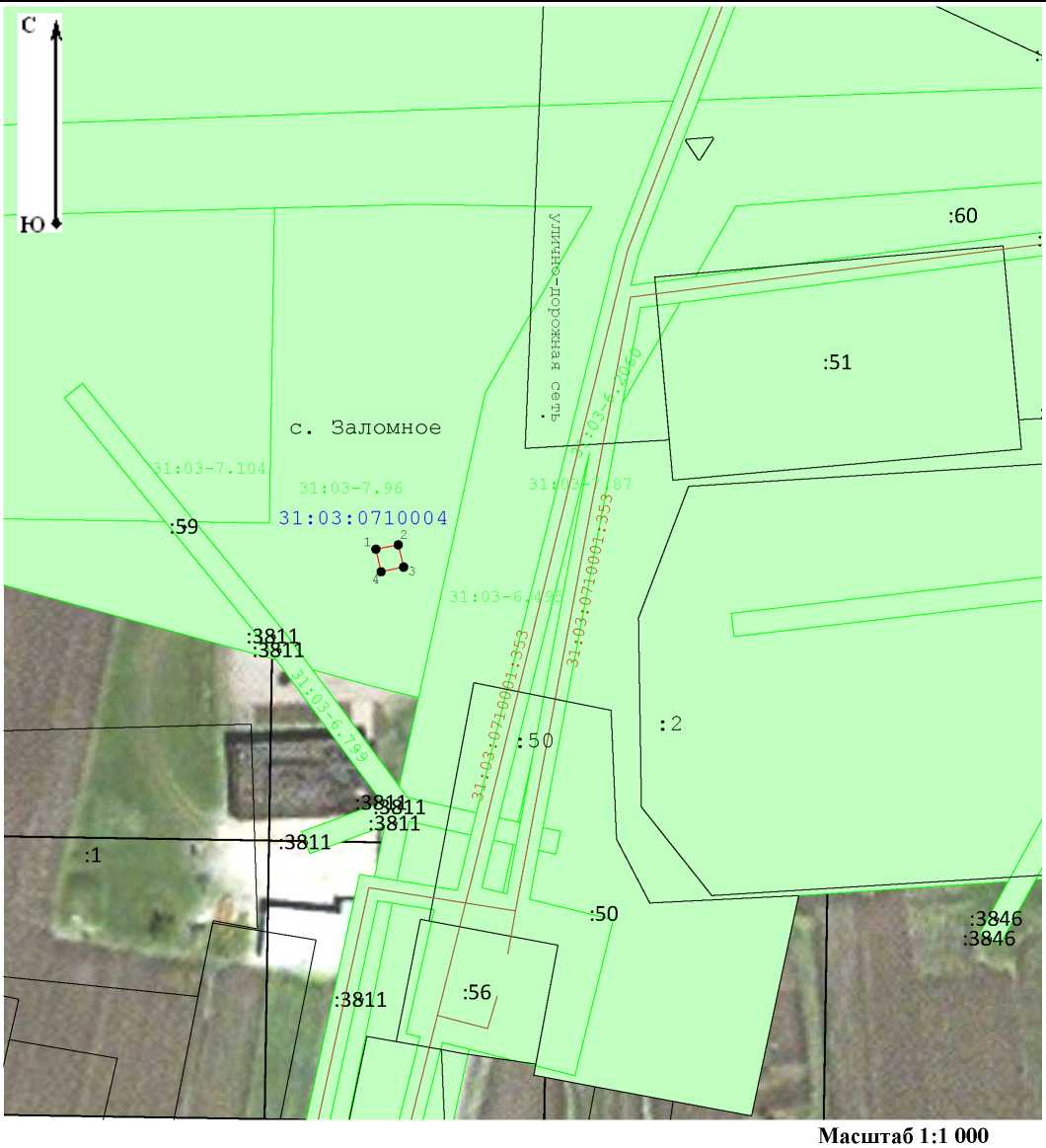 Условные обозначения:- Характерная точка границы публичного сервитута, сведения о которой позволяют однозначно определить ее местоположение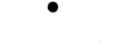 Проектные границы публичного сервитута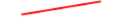 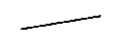 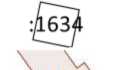 Существующая часть границы, имеющиеся в ЕГРН сведения о которой достаточны для определения ее местоположения Обозначение и кадастровый номер существующего земельного участка Обозначение и кадастровый номер объекта капитального строительства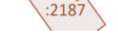 Обозначение кадастрового квартала31:03:0710004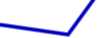 Существующая часть границы кадастрового кварталаСуществующая часть границы населенного пункта (административно-территориальной границы)ОПИСАНИЕ МЕСТОПОЛОЖЕНИЯ ГРАНИЦАнтенно-мачтовые сооружения связи по проекту «Устранение цифрового неравенства»(наименование объекта, местоположение границ которого описано (далее - объект))Раздел 1Раздел 2Схема расположения границ публичного сервитута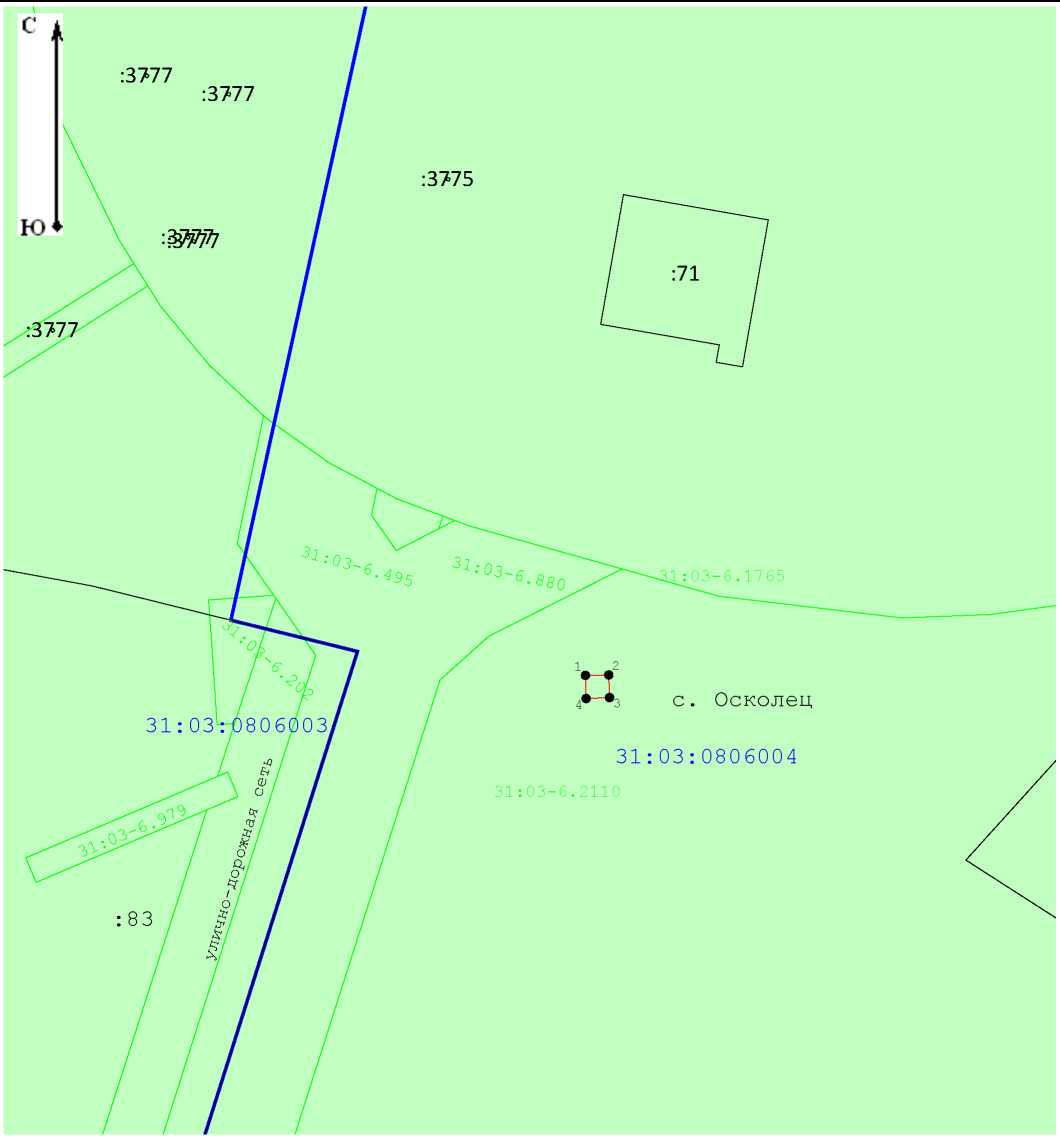 Масштаб 1:1 000Условные обозначения:- Характерная точка границы публичного сервитута, сведения о которой позволяют однозначно определить ее местоположениеПроектные границы публичного сервитутаСуществующая часть границы, имеющиеся в ЕГРН сведения о которой достаточны для определения ее местоположения Обозначение и кадастровый номер существующего земельного участка Обозначение и кадастровый номер объекта капитального строительства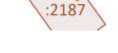 Обозначение кадастрового квартала31:03:0806004Существующая часть границы кадастрового кварталаСуществующая часть границы населенного пункта (административно-территориальной границы)ОПИСАНИЕ МЕСТОПОЛОЖЕНИЯ ГРАНИЦАнтенно-мачтовые сооружения связи по проекту «Устранение цифрового неравенства»(наименование объекта, местоположение границ которого описано (далее - объект))Раздел 1Раздел 2Схема расположения границ публичного сервитута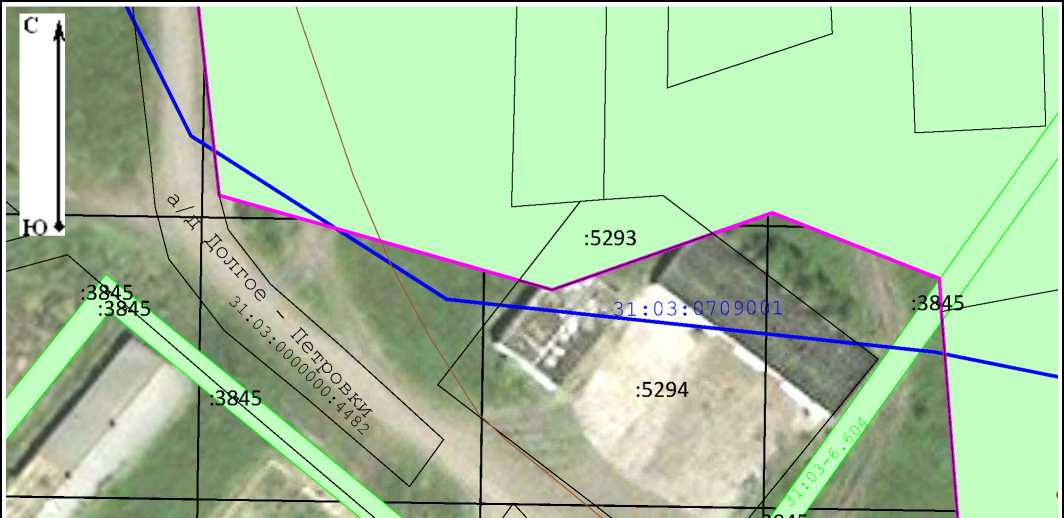 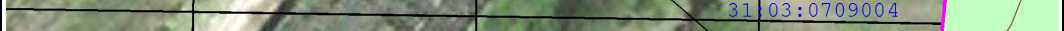 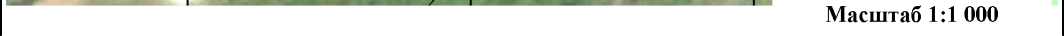 Условные обозначения:Характерная точка границы публичного сервитута, сведения о которой позволяют однозначно определить ее местоположениеПроектные границы публичного сервитутаСуществующая часть границы, имеющиеся в ЕГРН сведения о которой достаточны для определения ее местоположенияОбозначение и кадастровый номер существующего земельного участкаОбозначение и кадастровый номер объекта капитального строительстваОбозначение кадастрового кварталаСуществующая часть границы кадастрового кварталаСуществующая часть границы населенного пункта (административно-территориальной границы)7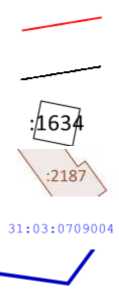 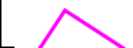 ОПИСАНИЕ МЕСТОПОЛОЖЕНИЯ ГРАНИЦАнтенно-мачтовые сооружения связи по проекту «Устранение цифрового неравенства»(наименование объекта, местоположение границ которого описано (далее - объект))Раздел 1Раздел 2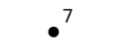 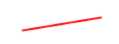 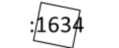 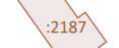 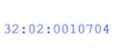 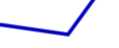 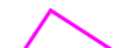 Схема расположения границ публичного сервитутаю*Масштаб 1:1 000Условные обозначения:Характерная точка границы публичного сервитута, сведения о которой позволяют однозначно определить ее местоположениеПроектные границы публичного сервитутаСуществующая часть границы, имеющиеся в ЕГРН сведения о которой достаточны для определения ее местоположенияОбозначение и кадастровый номер существующего земельного участкаОбозначение и кадастровый номер объекта капитального строительстваОбозначение кадастрового кварталаСуществующая часть границы кадастрового кварталаСуществующая часть границы населенного пункта (административно-территориальной границы)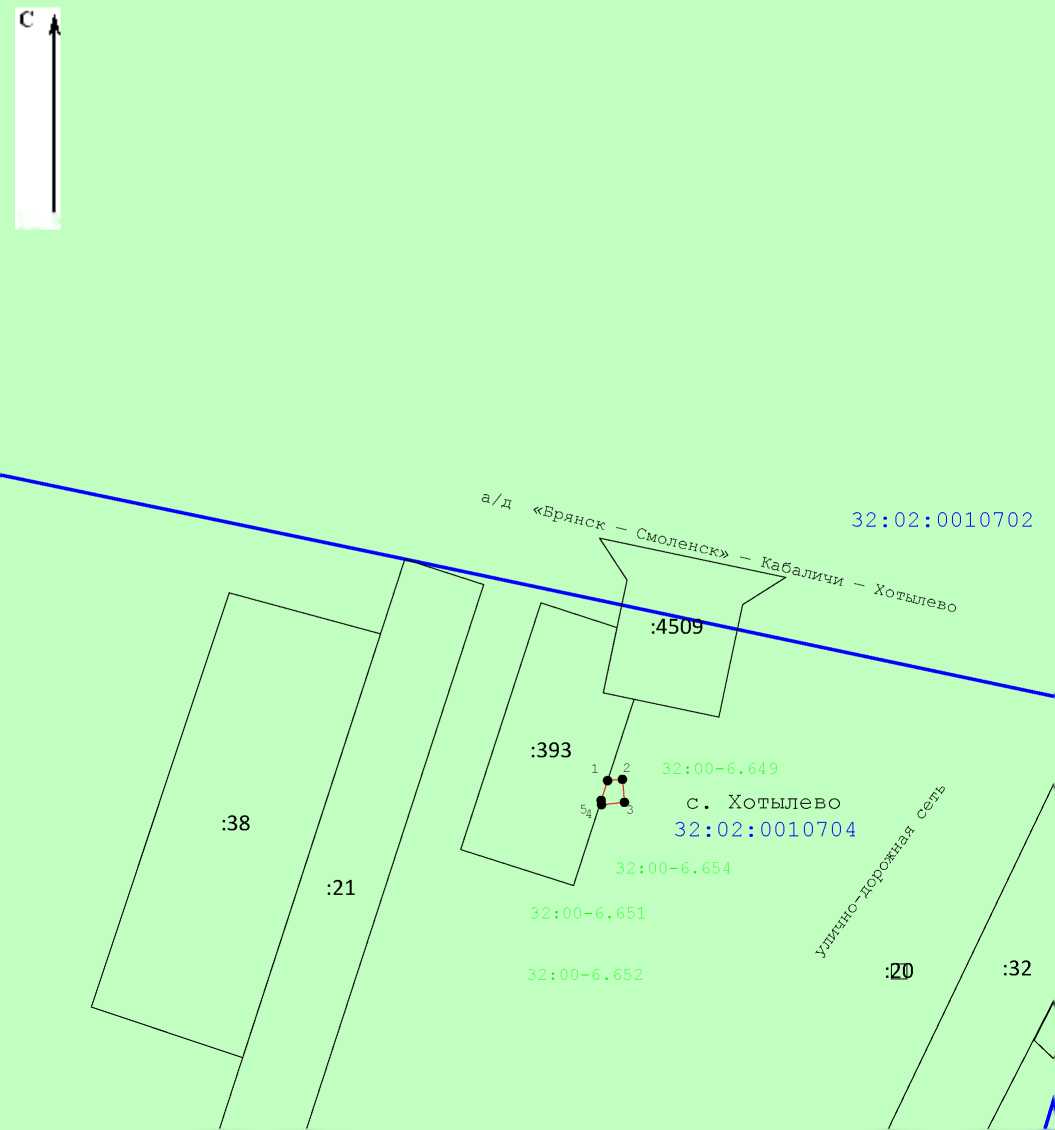 ОПИСАНИЕ МЕСТОПОЛОЖЕНИЯ ГРАНИЦАнтенно-мачтовые сооружения связи по проекту «Устранение цифрового неравенства»(наименование объекта, местоположение границ которого описано (далее - объект))Раздел 1Раздел 2Схема расположения границ публичного сервитута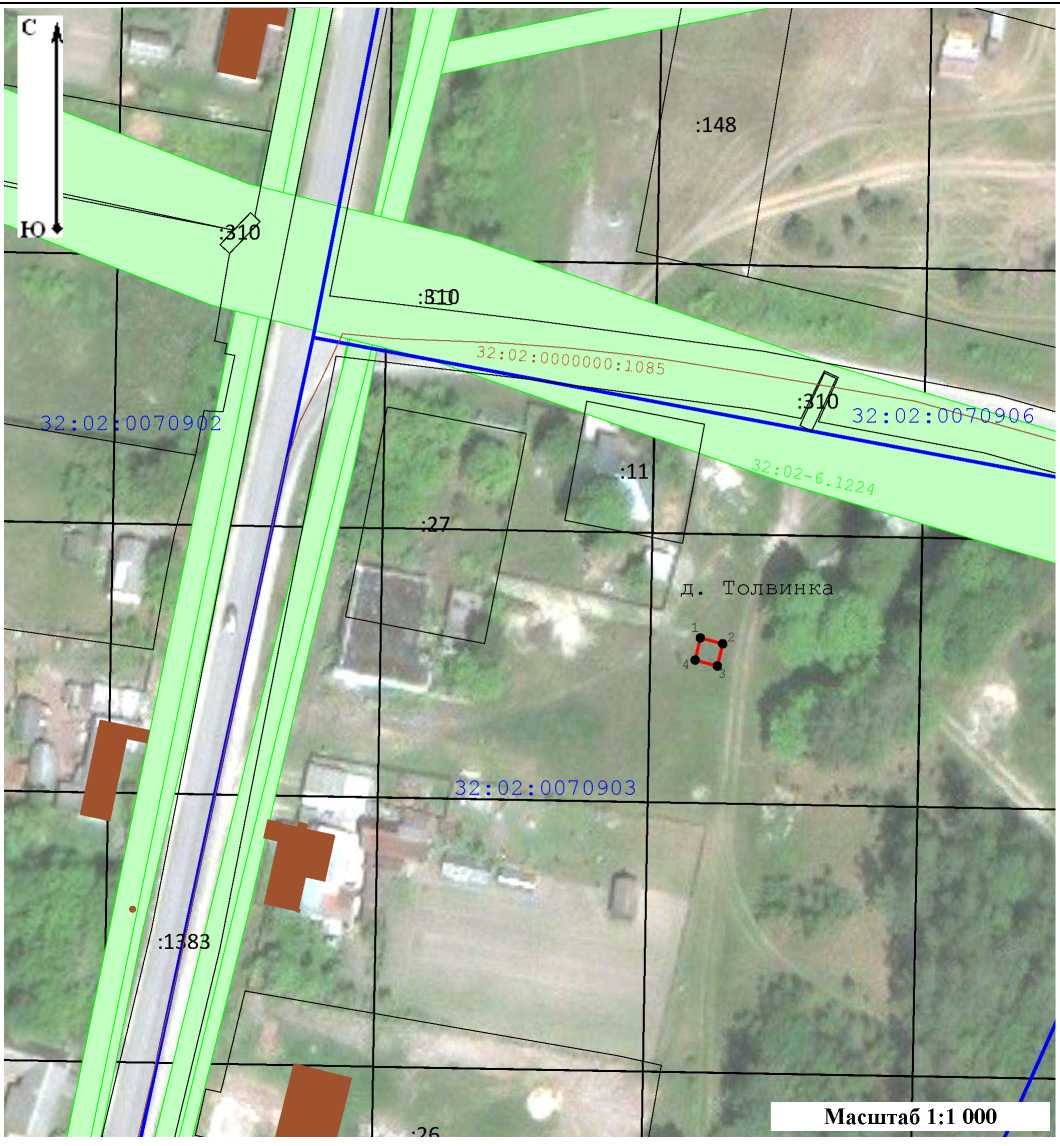 Условные обозначения:- Характерная точка границы публичного сервитута, сведения о которой позволяют однозначно определить ее местоположение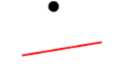 Проектные границы публичного сервитутаСуществующая часть границы, имеющиеся в ЕГРН сведения о которой достаточны для определения ее местоположенияОбозначение и кадастровый номер существующего земельного участкаОбозначение и кадастровый номер объекта капитального строительства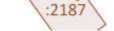 32:02:0070903Обозначение кадастрового кварталаСуществующая часть границы кадастрового кварталаСуществующая часть границы населенного пункта (административно-территориальной границы)ОПИСАНИЕ МЕСТОПОЛОЖЕНИЯ ГРАНИЦАнтенно-мачтовые сооружения связи по проекту «Устранение цифрового неравенства»(наименование объекта, местоположение границ которого описано (далее - объект))Раздел 1Раздел 2Схема расположения границ публичного сервитута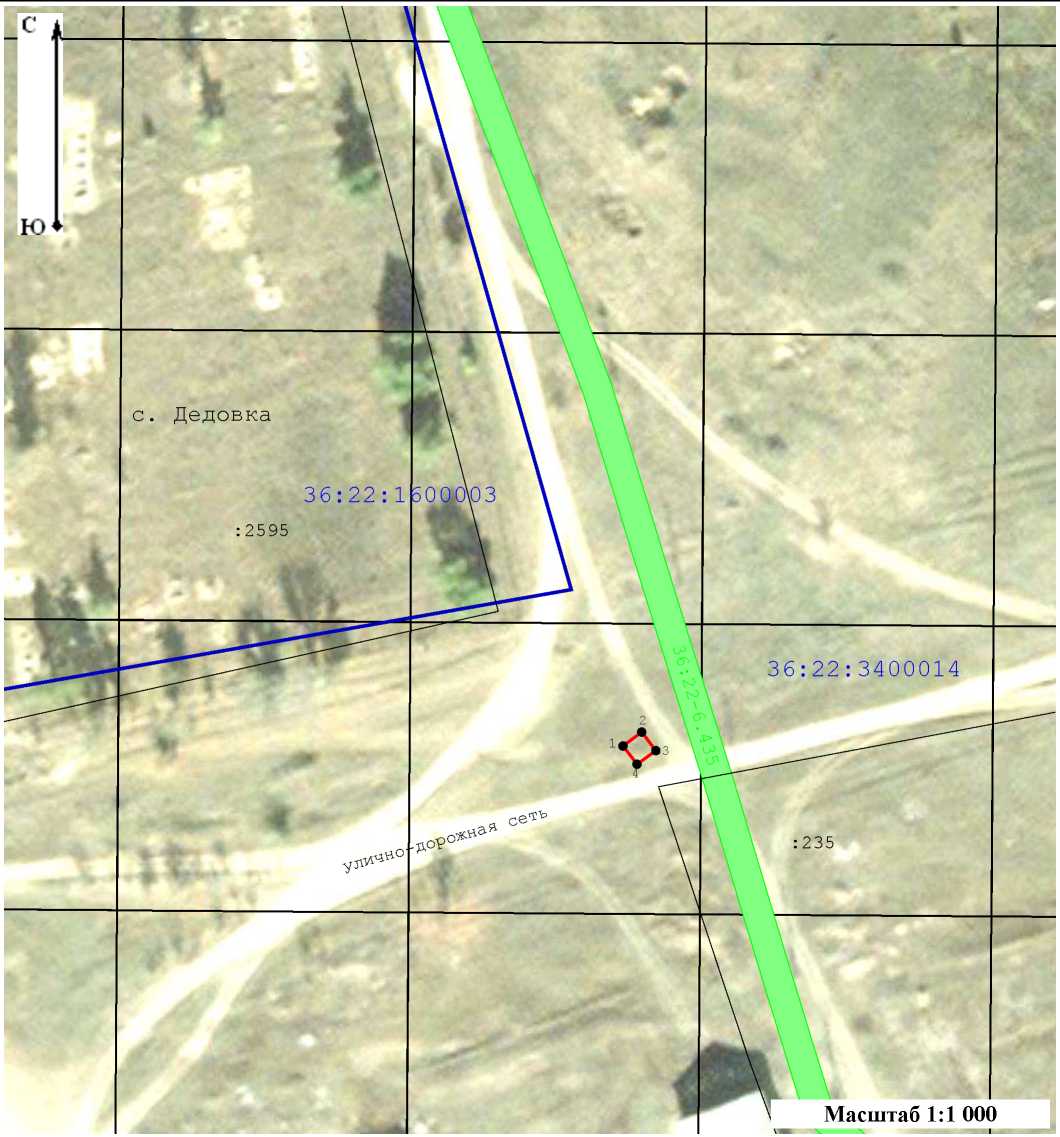 Условные обозначения:- Характерная точка границы публичного сервитута, сведения о которой позволяют однозначно определить ее местоположениеПроектные границы публичного сервитутаСуществующая часть границы, имеющиеся в ЕГРН сведения о которой достаточны для определения ее местоположения Обозначение и кадастровый номер существующего земельного участка Обозначение и кадастровый номер объекта капитального строительства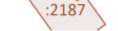 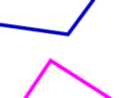 Существующая часть границы кадастрового кварталаСуществующая часть границы населенного пункта (административно-территориальной границы)- Обозначение кадастровго квартала48:11:1120111	1	1ОПИСАНИЕ МЕСТОПОЛОЖЕНИЯ ГРАНИЦАнтенно-мачтовые сооружения связи по проекту «Устранение цифрового неравенства»(наименование объекта, местоположение границ которого описано (далее - объект))Раздел 1Раздел 2Схема расположения границ публичного сервитутад. МасловоМасштаб 1:1 000Условные обозначения:- Характерная точка границы публичного сервитута, сведения о которой позволяют однозначно определить ее местоположениеПроектные границы публичного сервитутаСуществующая часть границы, имеющиеся в ЕГРН сведения о которой достаточны для определения ее местоположения Обозначение и кадастровый номер существующего земельного участка Обозначение и кадастровый номер объекта капитального строительства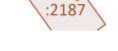 Обозначение кадастрового квартала40:05:020301Существующая часть границы кадастрового кварталаСуществующая часть границы населенного пункта (административно-территориальной границы)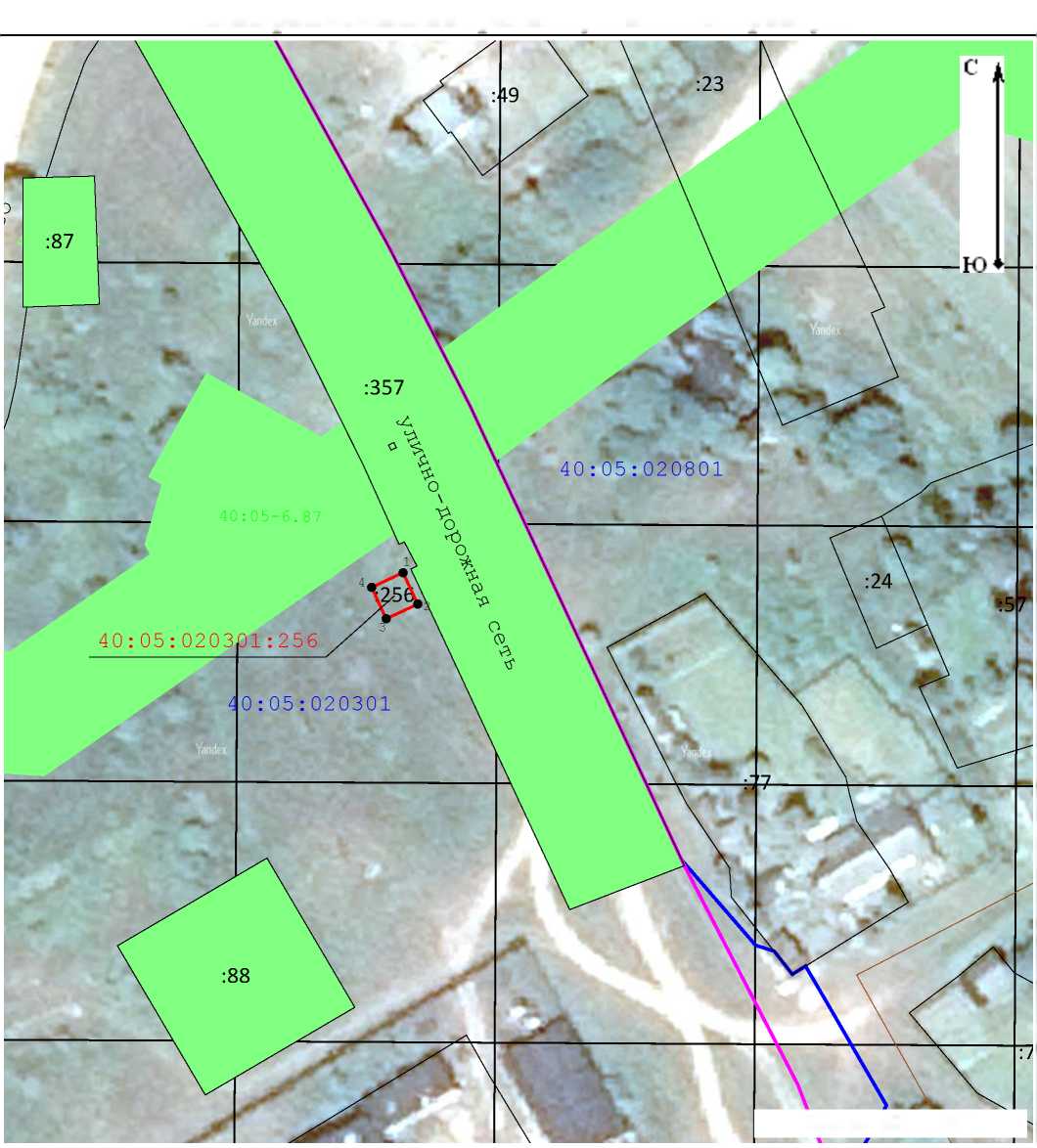 ОПИСАНИЕ МЕСТОПОЛОЖЕНИЯ ГРАНИЦАнтенно-мачтовые сооружения связи по проекту «Устранение цифрового неравенства»(наименование объекта, местоположение границ которого описано (далее - объект))Раздел 1Раздел 2Схема расположения границ публичного сервитута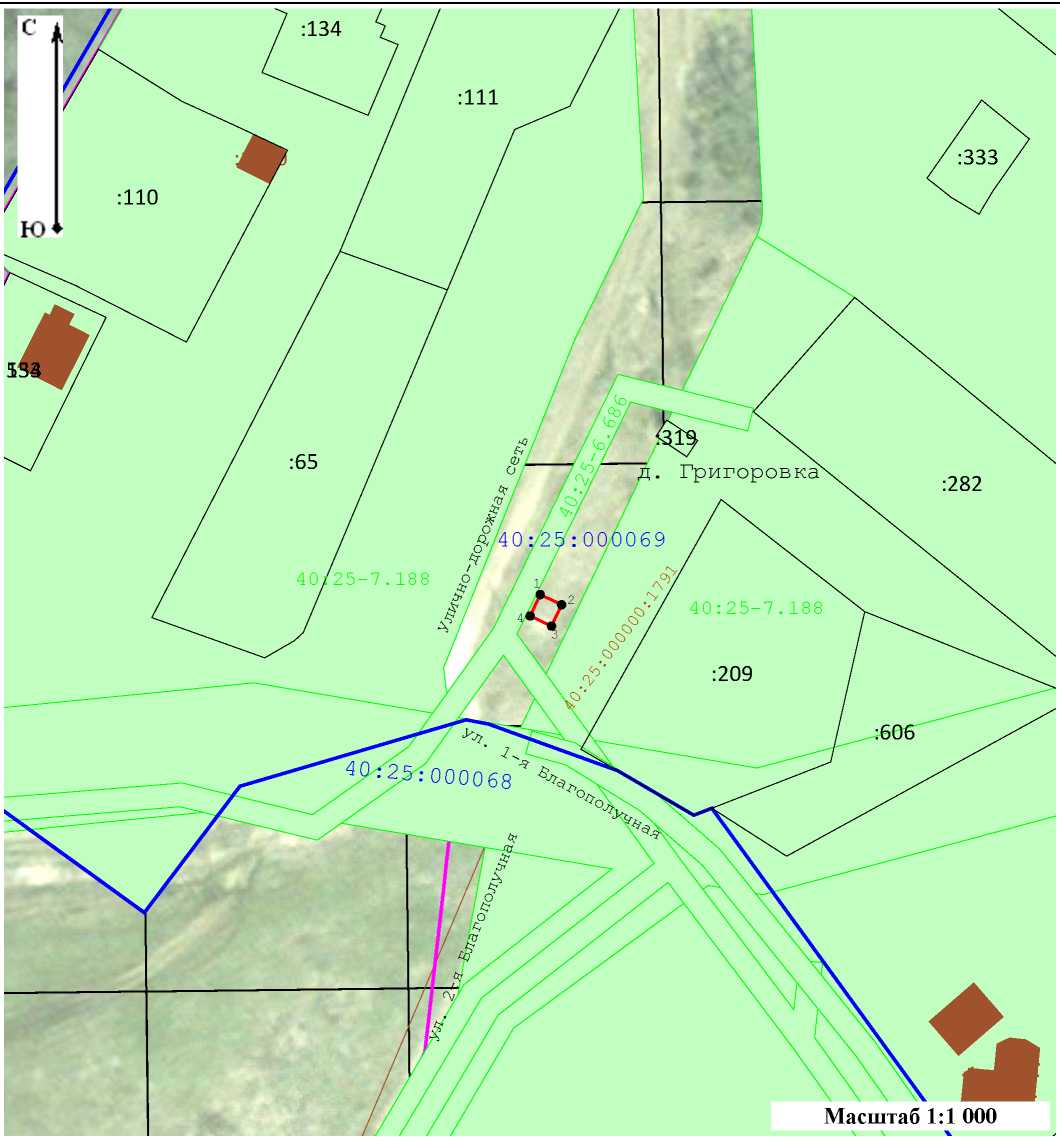 Условные обозначения:- Характерная точка границы публичного сервитута, сведения о которой позволяют однозначно определить ее местоположениеПроектные границы публичного сервитутаСуществующая часть границы, имеющиеся в ЕГРН сведения о которой достаточны для определения ее местоположения Обозначение и кадастровый номер существующего земельного участка Обозначение и кадастровый номер объекта капитального строительства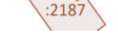 Обозначение кадастрового квартала40:25:000069Существующая часть границы кадастрового кварталаСуществующая часть границы населенного пункта (административно-территориальной границы)ОПИСАНИЕ МЕСТОПОЛОЖЕНИЯ ГРАНИЦАнтенно-мачтовые сооружения связи по проекту «Устранение цифрового неравенства»(наименование объекта, местоположение границ которого описано (далее - объект))Раздел 1Раздел 2ПРИЛОЖЕНИЕк приказу Министерства цифрового развития,
связи и массовых коммуникаций
Российской Федерацииот 	 № 	Схема расположения границ публичного сервитутаУ словные обозначения:7	- Характерная точка границы публичного сервитута, сведения о которой позволяют• однозначно определить ее местоположениеПроектные границы публичного сервитутаСуществующая часть границы, имеющиеся в ЕГРН сведения о которой достаточны дляопределения ее местоположенияОбозначение и кадастровый номер существующего земельного участкаОбозначение и кадастровый номер объекта капитального строительстваОбозначение кадастрового квартала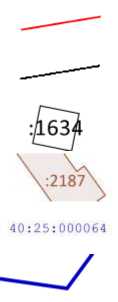 - Существующая часть границы кадастрового квартала/\ г- Существующая часть границы населенного пункта (административно-территориальнойраницы)	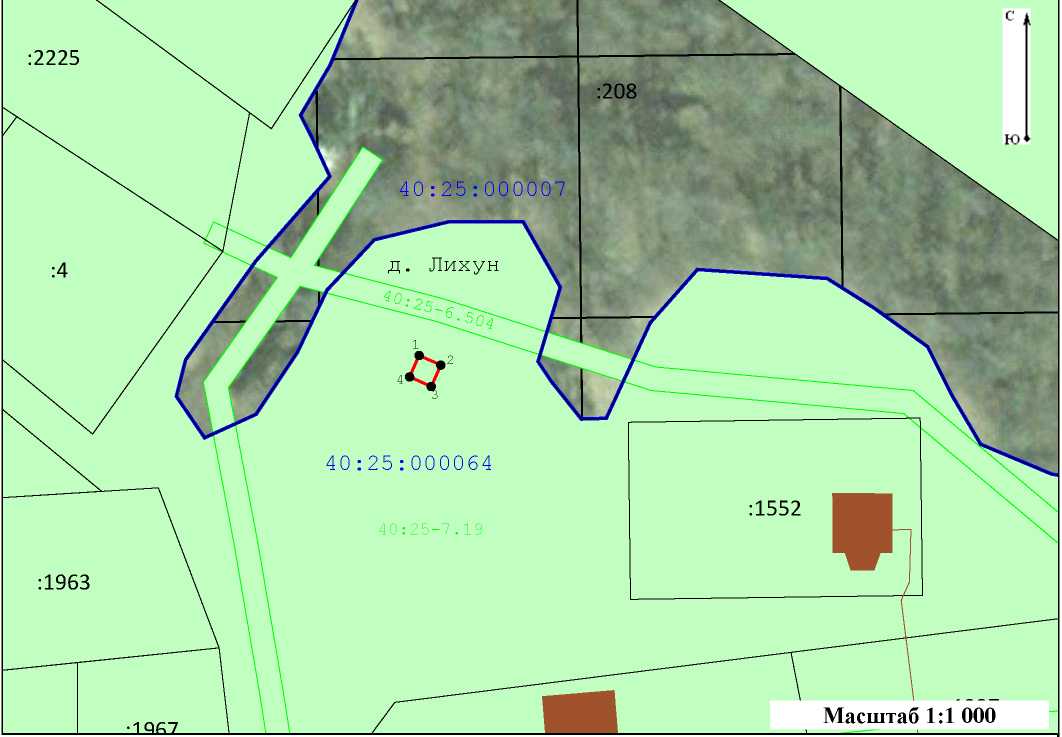 ОПИСАНИЕ МЕСТОПОЛОЖЕНИЯ ГРАНИЦАнтенно-мачтовые сооружения связи по проекту «Устранение цифрового неравенства»(наименование объекта, местоположение границ которого описано (далее - объект))Раздел 1Раздел 2Схема расположения границ публичного сервитута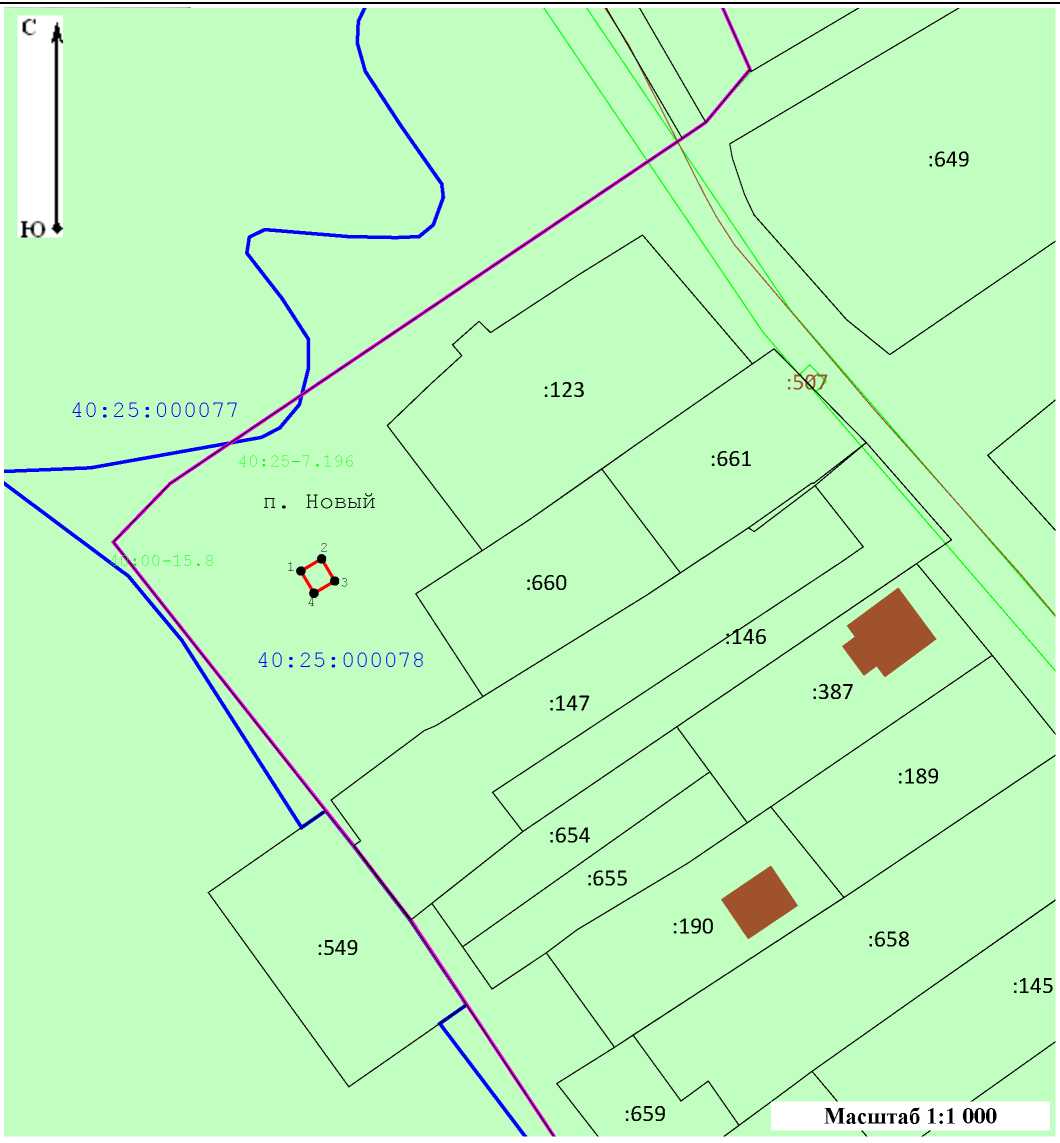 Условные обозначения:- Характерная точка границы публичного сервитута, сведения о которой позволяют однозначно определить ее местоположениеПроектные границы публичного сервитутаСуществующая часть границы, имеющиеся в ЕГРН сведения о которой достаточны для определения ее местоположенияОбозначение и кадастровый номер существующего земельного участкаОбозначение и кадастровый номер объекта капитального строительства40:25:000078Обозначение кадастрового кварталаСуществующая часть границы кадастрового кварталаСуществующая часть границы населенного пункта (административно-территориальной границы)ОПИСАНИЕ МЕСТОПОЛОЖЕНИЯ ГРАНИЦАнтенно-мачтовые сооружения связи по проекту «Устранение цифрового неравенства»(наименование объекта, местоположение границ которого описано (далее - объект))Раздел 1Раздел 2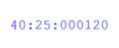 Схема расположения границ публичного сервитутаюМасштаб 1:1 000/V	/	\Условные обозначения:Характерная точка границы публичного сервитута, сведения о которой позволяют однозначно определить ее местоположениеПроектные границы публичного сервитутаСуществующая часть границы, имеющиеся в ЕГРН сведения о которой достаточны для определения ее местоположенияОбозначение и кадастровый номер существующего земельного участкаОбозначение и кадастровый номер объекта капитального строительстваОбозначение кадастровго кварталаСуществующая часть границы кадастрового кварталаСуществующая часть границы населенного пункта (административно-территориальной границы)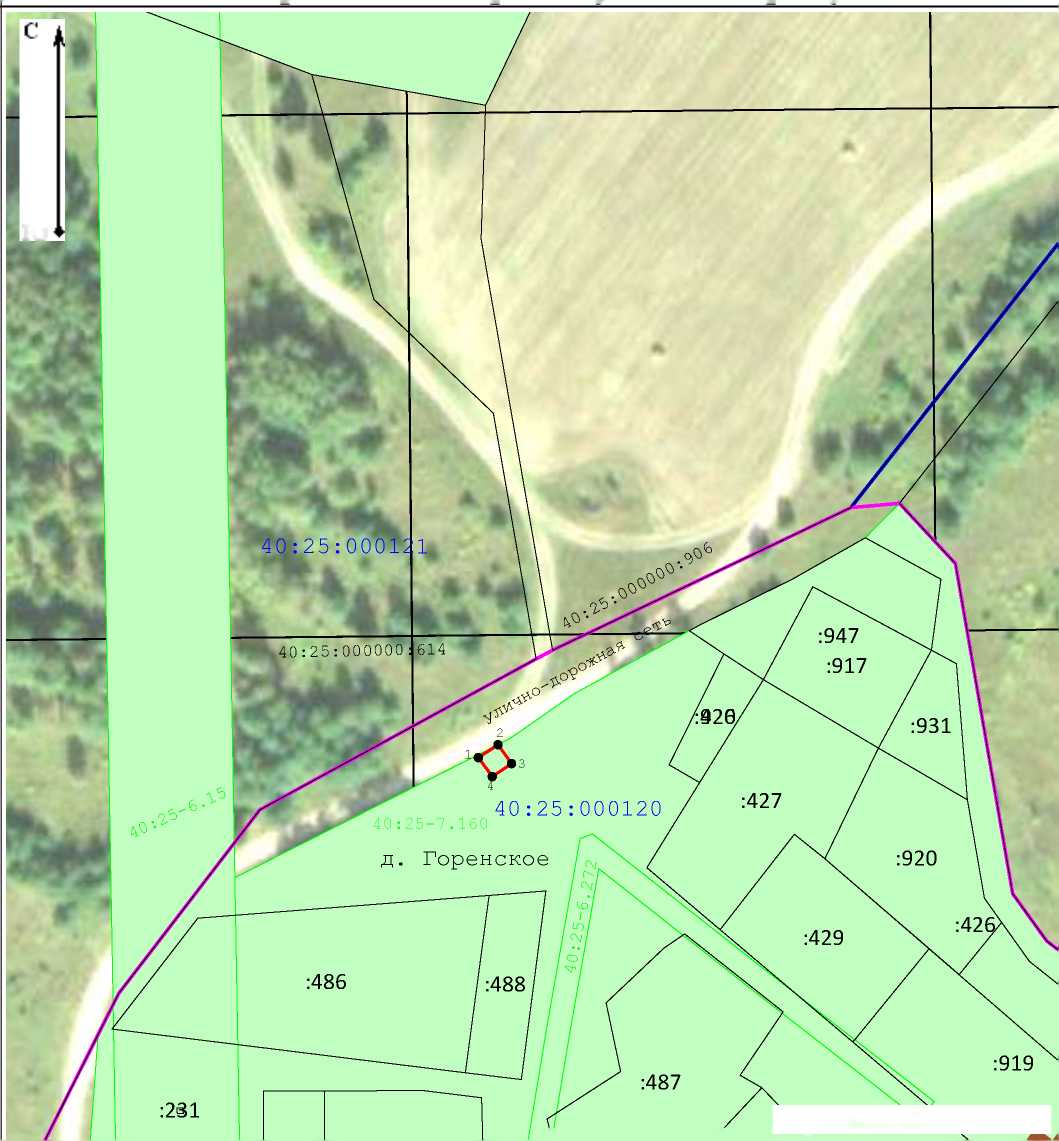 ОПИСАНИЕ МЕСТОПОЛОЖЕНИЯ ГРАНИЦАнтенно-мачтовых сооружений связи по проекту «Устранение цифрового неравенства»(наименование объекта, местоположение границ которого описано (далее - объект))Раздел 1Раздел 2Схема расположения границ публичного сервитута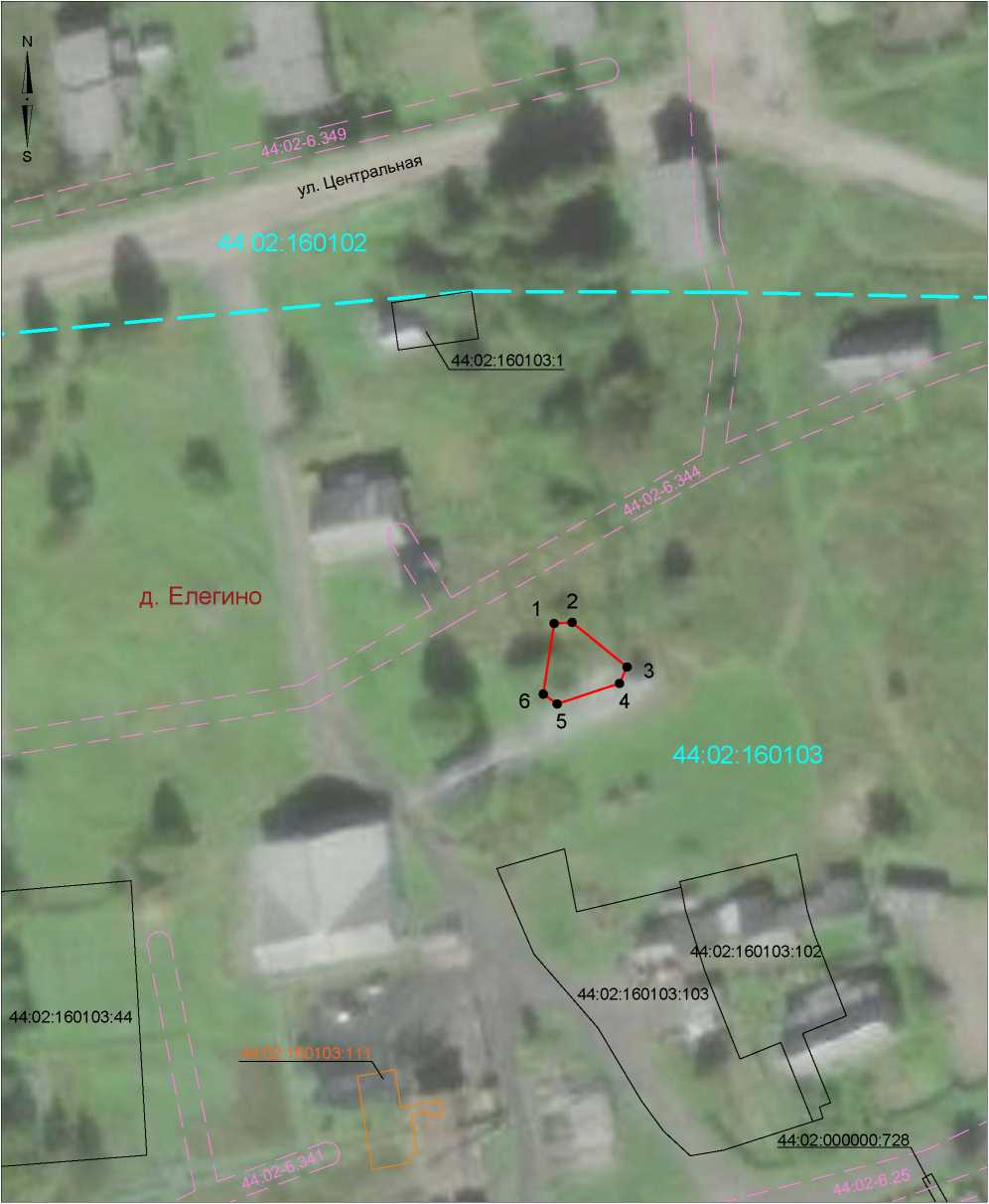 Масштаб 1:1000Система координат: МСК - 44, зона 1Условные обозначения:- Существующая часть границы, имеющиеся в ЕГРН сведения о которой достаточны для определения ее местоположения44:02 160103 103 - Обозначение и кадастровый номер существующего земельного участка44:02:160103:1Часть контура, образованного проекцией существующего наземного конструктивного элемента здания, сооружения, объекта незавершенного строительстваОбозначение и кадастровый номер объекта капитального строительства/44:02:160103Существующая часть границы кадастрового кварталаОбозначение кадастрового кварталаПроектные границы публичного сервитутаХарактерная точка границы публичного сервитута, сведения о которой позволяют однозначно определить ее местоположениеСуществущая часть границы ЗОУИТ, сведения о которых содержатся в ЕГРН44 02-6.344	- Обозначение реестрового номера ЗОУИТОПИСАНИЕ МЕСТОПОЛОЖЕНИЯ ГРАНИЦАнтенно-мачтовых сооружений связи по проекту «Устранение цифрового неравенства»(наименование объекта, местоположение границ которого описано (далее - объект))Раздел 1Раздел 2Схема расположения границ публичного сервитута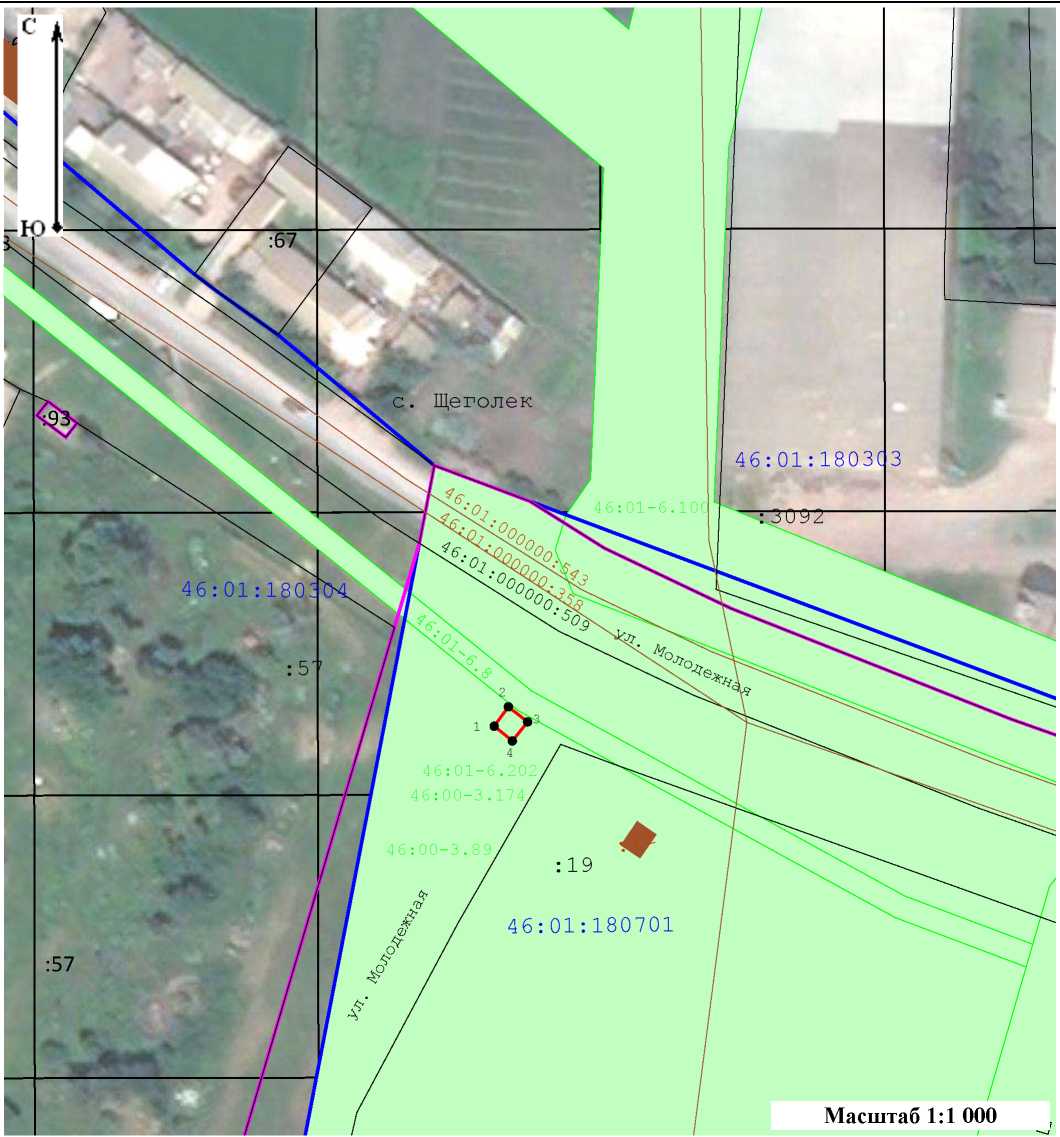 Условные обозначения:- Характерная точка границы публичного сервитута, сведения о которой позволяют однозначно определить ее местоположениеПроектные границы публичного сервитутаСуществующая часть границы, имеющиеся в ЕГРН сведения о которой достаточны для определения ее местоположения Обозначение и кадастровый номер существующего земельного участка Обозначение и кадастровый номер объекта капитального строительстваОбозначение кадастрового квартала56:35:0111010Существующая часть границы кадастрового кварталаСуществующая часть границы населенного пункта (административно-территориальной границы)ОПИСАНИЕ МЕСТОПОЛОЖЕНИЯ ГРАНИЦАнтенно-мачтовых сооружений связи по проекту «Устранение цифрового неравенства»(наименование объекта, местоположение границ которого описано (далее - объект))Раздел 1Раздел 2Схема расположения границ публичного сервитута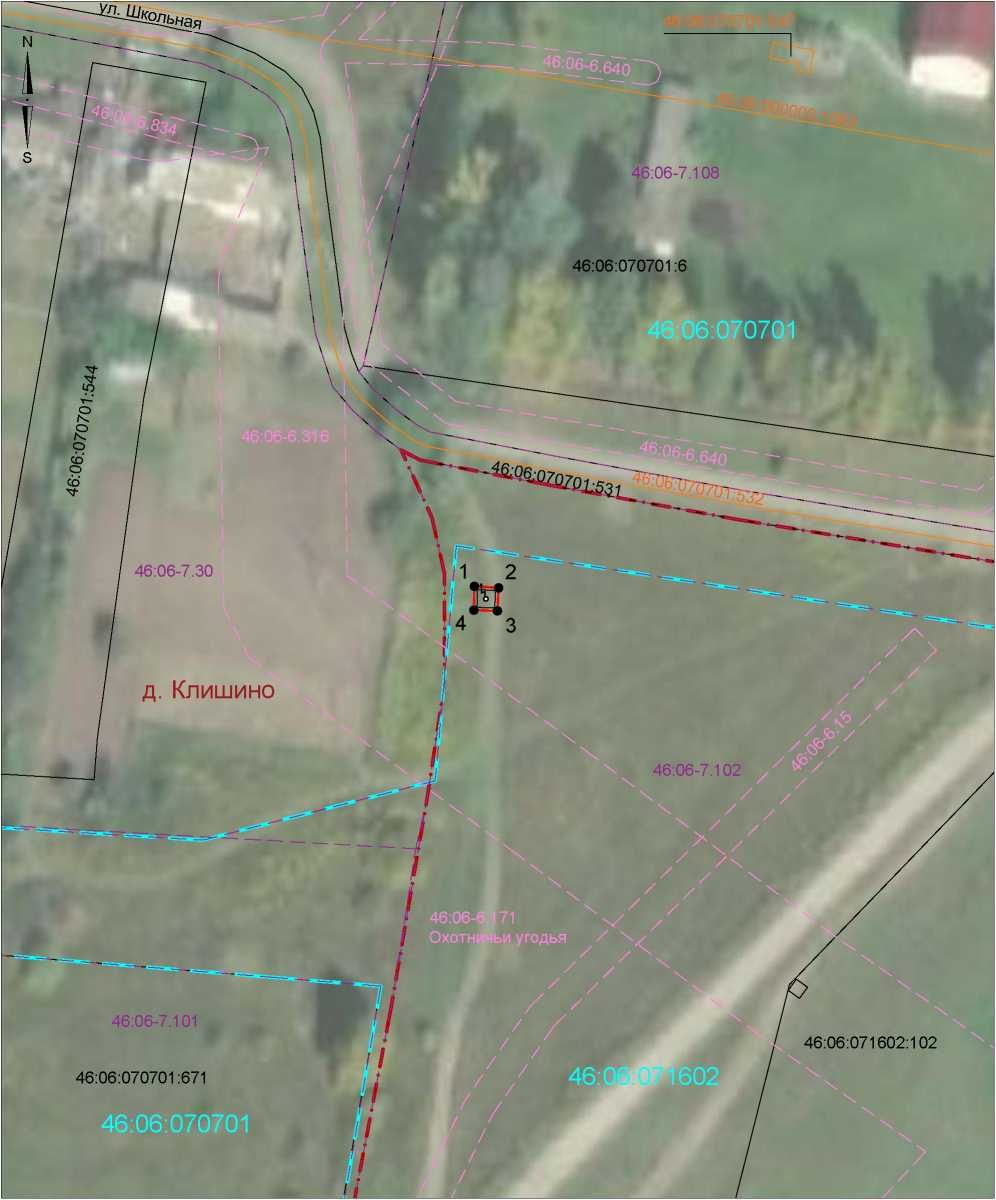 Масштаб 1:1000	Система координат: МСК - 46, зона 1Условные обозначения:- Существующая часть границы, имеющиеся в ЕГРН сведения о которой достаточны для определения ее местоположения46:06:070701 671	- Обозначение и кадастровый номерсуществующего земельного участкаЧасть контура, образованного проекцией существующего наземного конструктивного элемента здания, сооружения, объекта незавершенного строительства46:06 070701 547	- Обозначение и кадастровый номеробъекта капитального строительстваГраница населённого пункта/46:06:071602Существующая часть границы кадастрового кварталаОбозначение кадастрового кварталаПроектные границы публичного сервитутаХарактерная точка границы публичного сервитута, сведения о которой позволяют однозначно определить ее местоположениеСуществущая часть границы ЗОУИТ/ территориальной зоны, сведения о которых содержатся в ЕГРН4606-7101	- Обозначение реестрового номера ЗОУИТ/ территориальной зоныОПИСАНИЕ МЕСТОПОЛОЖЕНИЯ ГРАНИЦАнтенно-мачтовых сооружений связи по проекту «Устранение цифрового неравенства»
(наименование объекта, местоположение границ которого описано (далее - объект))Раздел 1Раздел 2Схема расположения границ публичного сервитута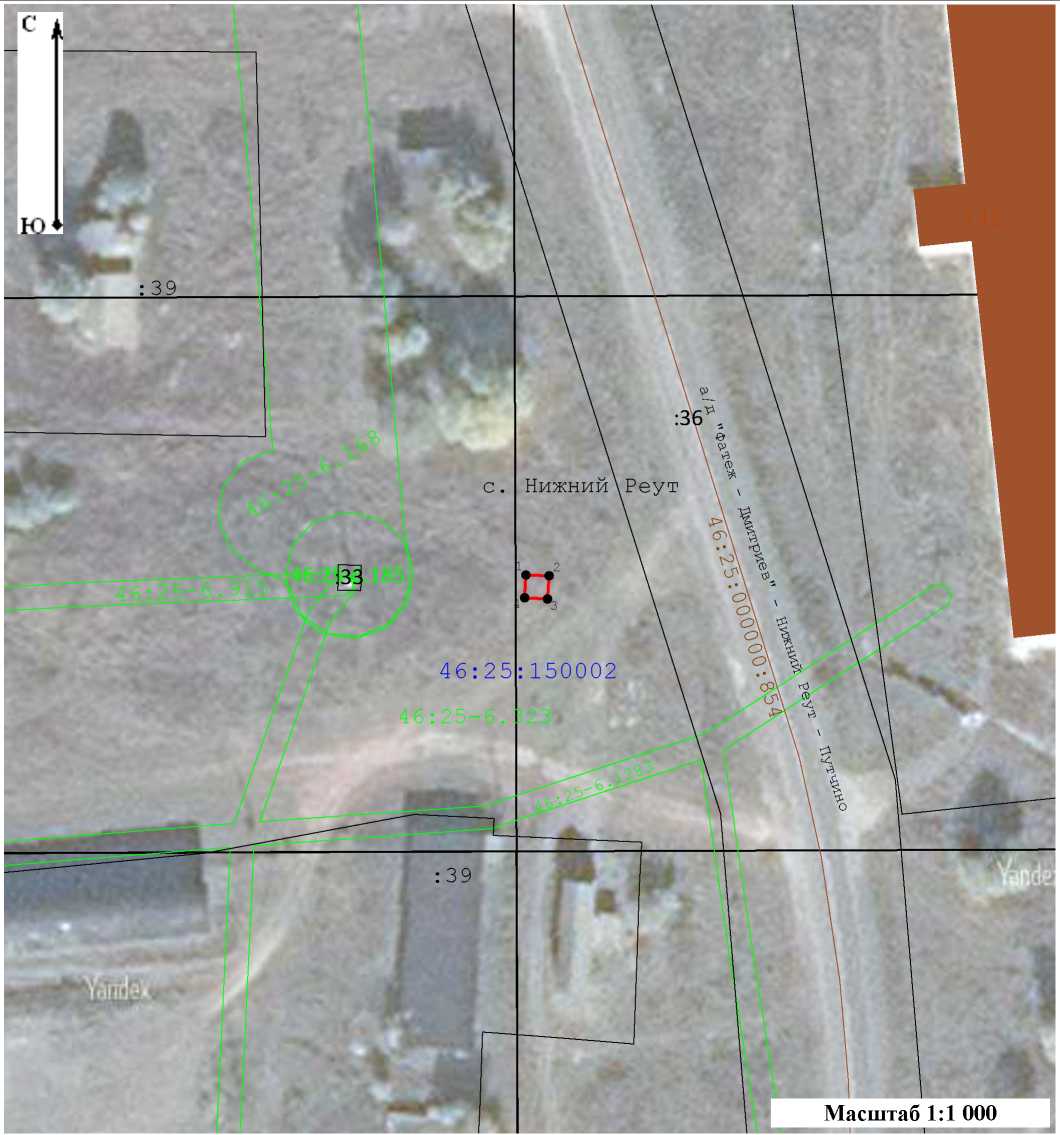 Условные обозначения:- Характерная точка границы публичного сервитута, сведения о которой позволяют однозначно определить ее местоположениеПроектные границы публичного сервитутаСуществующая часть границы, имеющиеся в ЕГРН сведения о которой достаточны для определения ее местоположения Обозначение и кадастровый номер существующего земельного участка Обозначение и кадастровый номер объекта капитального строительства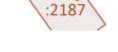 Обозначение кадастрового квартала46:25:150002Существующая часть границы кадастрового кварталаСуществующая часть границы населенного пункта (административно-территориальной границы)ОПИСАНИЕ МЕСТОПОЛОЖЕНИЯ ГРАНИЦАнтенно-мачтовых сооружений связи по проекту «Устранение цифрового неравенства»(наименование объекта, местоположение границ которого описано (далее - объект))Раздел 1Раздел 2Схема расположения границ публичного сервитута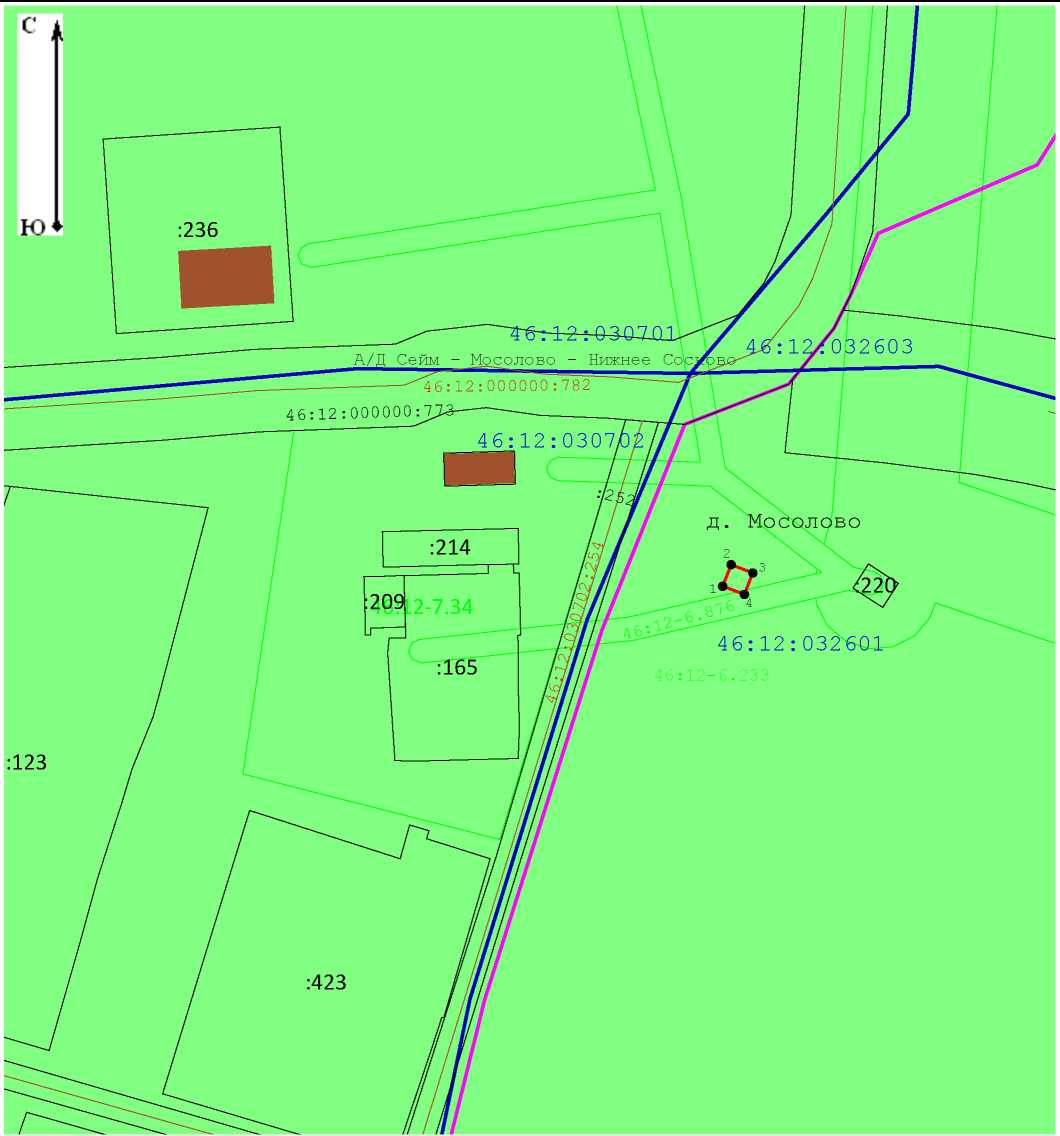 Масштаб 1:1 000Условные обозначения: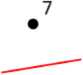 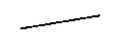 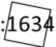 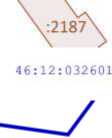 Характерная точка границы публичного сервитута, сведения о которой позволяют однозначно определить ее местоположение
Проектные границы публичного сервитутаСуществующая часть границы, имеющиеся в ЕГРН сведения о которой достаточны для определения ее местоположенияОбозначение и кадастровый номер существующего земельного участкаОбозначение и кадастровый номер объекта капитального строительстваОбозначение кадастрового кварталаСуществующая часть границы кадастрового кварталаСуществующая часть границы населенного пункта (административно-территориальной границы)ОПИСАНИЕ МЕСТОПОЛОЖЕНИЯ ГРАНИЦАнтенно-мачтовых сооружений связи по проекту «Устранение цифрового неравенства»(наименование объекта, местоположение границ которого описано (далее - объект))Раздел 1Раздел 2Схема расположения границ публичного сервитута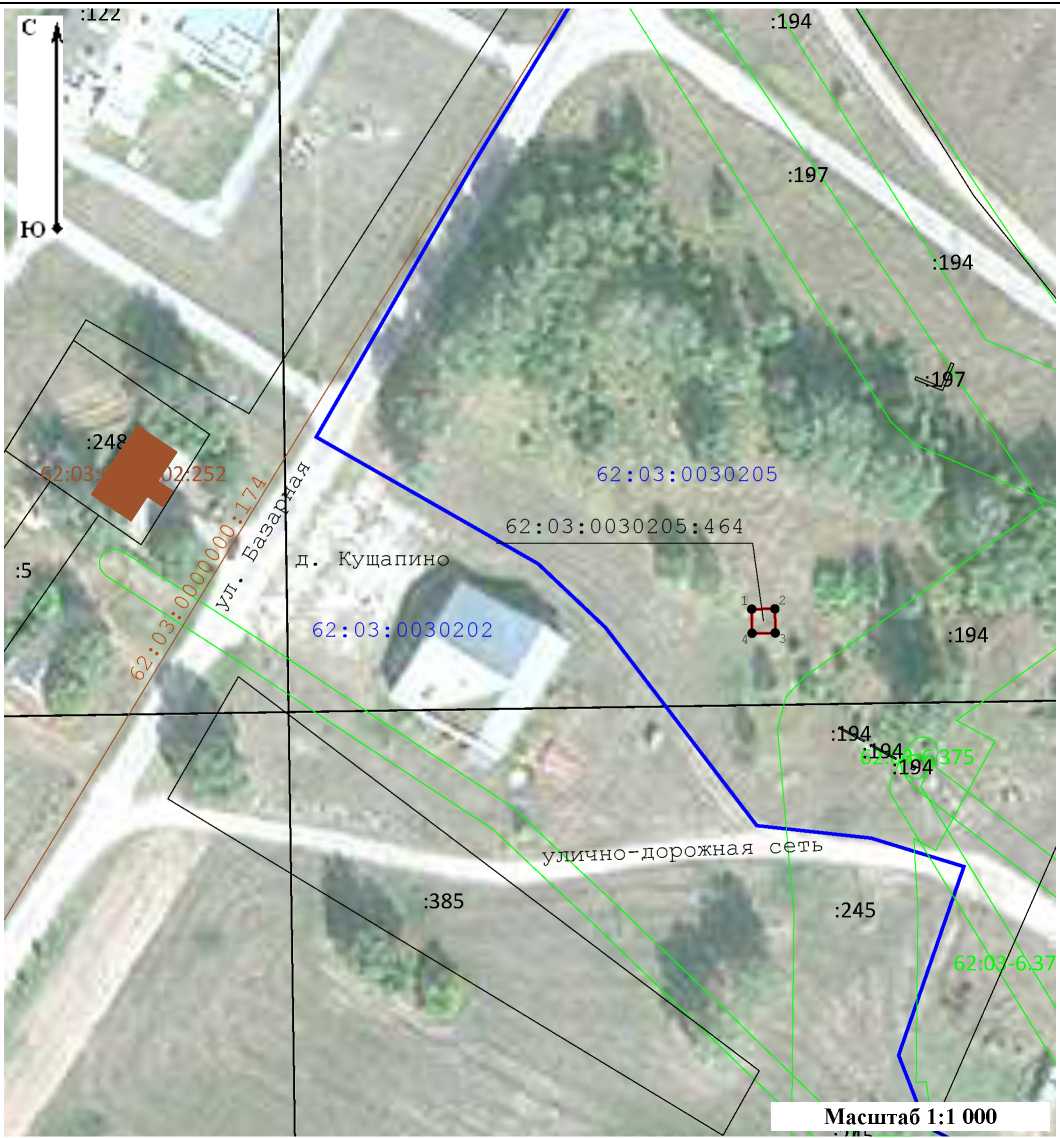 Условные обозначения:- Характерная точка границы публичного сервитута, сведения о которой позволяют однозначно определить ее местоположениеПроектные границы публичного сервитутаСуществующая часть границы, имеющиеся в ЕГРН сведения о которой достаточны для определения ее местоположенияОбозначение и кадастровый номер существующего земельного участкаОбозначение и кадастровый номер объекта капитального строительства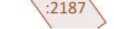 62:03:0030205Обозначение кадастрового кварталаСуществующая часть границы кадастрового кварталаСуществующая часть границы населенного пункта (административно-территориальной границы)ОПИСАНИЕ МЕСТОПОЛОЖЕНИЯ ГРАНИЦАнтенно-мачтовых сооружений связи по проекту «Устранение цифрового неравенства»(наименование объекта, местоположение границ которого описано (далее - объект))Раздел 1Раздел 2Схема расположения границ публичного сервитута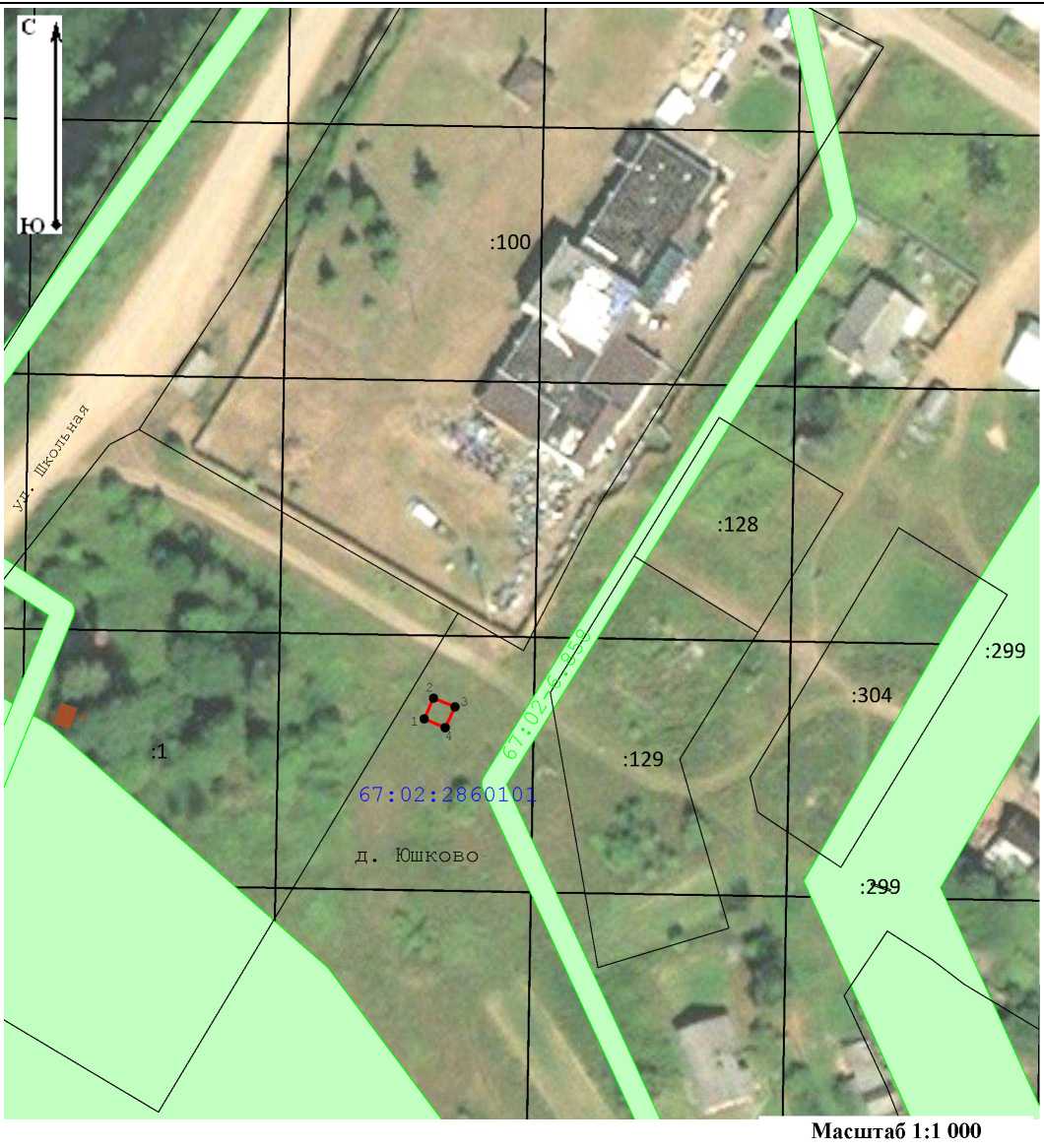 Условные обозначения:- Характерная точка границы публичного сервитута, сведения о которой позволяют однозначно определить ее местоположениеПроектные границы публичного сервитутаСуществующая часть границы, имеющиеся в ЕГРН сведения о которой достаточны для определения ее местоположенияОбозначение и кадастровый номер существующего земельного участкаОбозначение и кадастровый номер объекта капитального строительства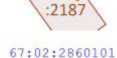 Обозначение кадастрового кварталаСуществующая часть границы кадастрового кварталаСуществующая часть границы населенного пункта (административно-территориальной границы)ОПИСАНИЕ МЕСТОПОЛОЖЕНИЯ ГРАНИЦАнтенно-мачтовых сооружений связи по проекту «Устранение цифрового неравенства»(наименование объекта, местоположение границ которого описано (далее - объект))Раздел 1Раздел 2Схема расположения границ публичного сервитутас. ХмелитаУлично,24Масштаб 1:1 000Условные обозначения:- Характерная точка границы публичного сервитута, сведения о которой позволяют однозначно определить ее местоположениеПроектные границы публичного сервитутаСуществующая часть границы, имеющиеся в ЕГРН сведения о которой достаточны для определения ее местоположения Обозначение и кадастровый номер существующего земельного участка Обозначение и кадастровый номер объекта капитального строительстваОбозначение кадастрового квартала67:02:0110103Существующая часть границы кадастрового кварталаСуществующая часть границы населенного пункта (административно-территориальной границы)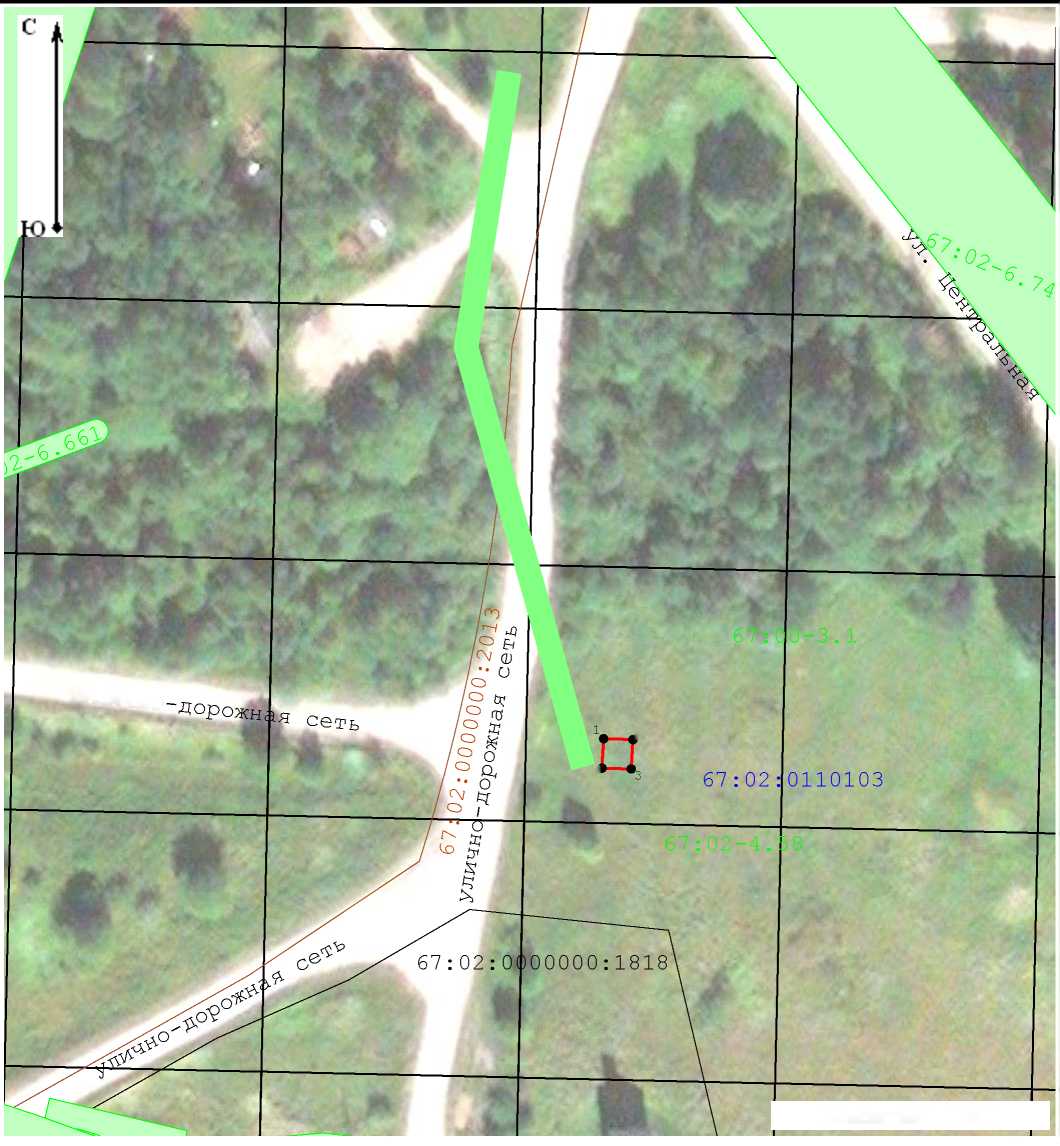 ОПИСАНИЕ МЕСТОПОЛОЖЕНИЯ ГРАНИЦАнтенно-мачтовых сооружений связи по проекту «Устранение цифрового неравенства»(наименование объекта, местоположение границ которого описано (далее - объект))Раздел 1Раздел 2Схема расположения границ публичного сервитута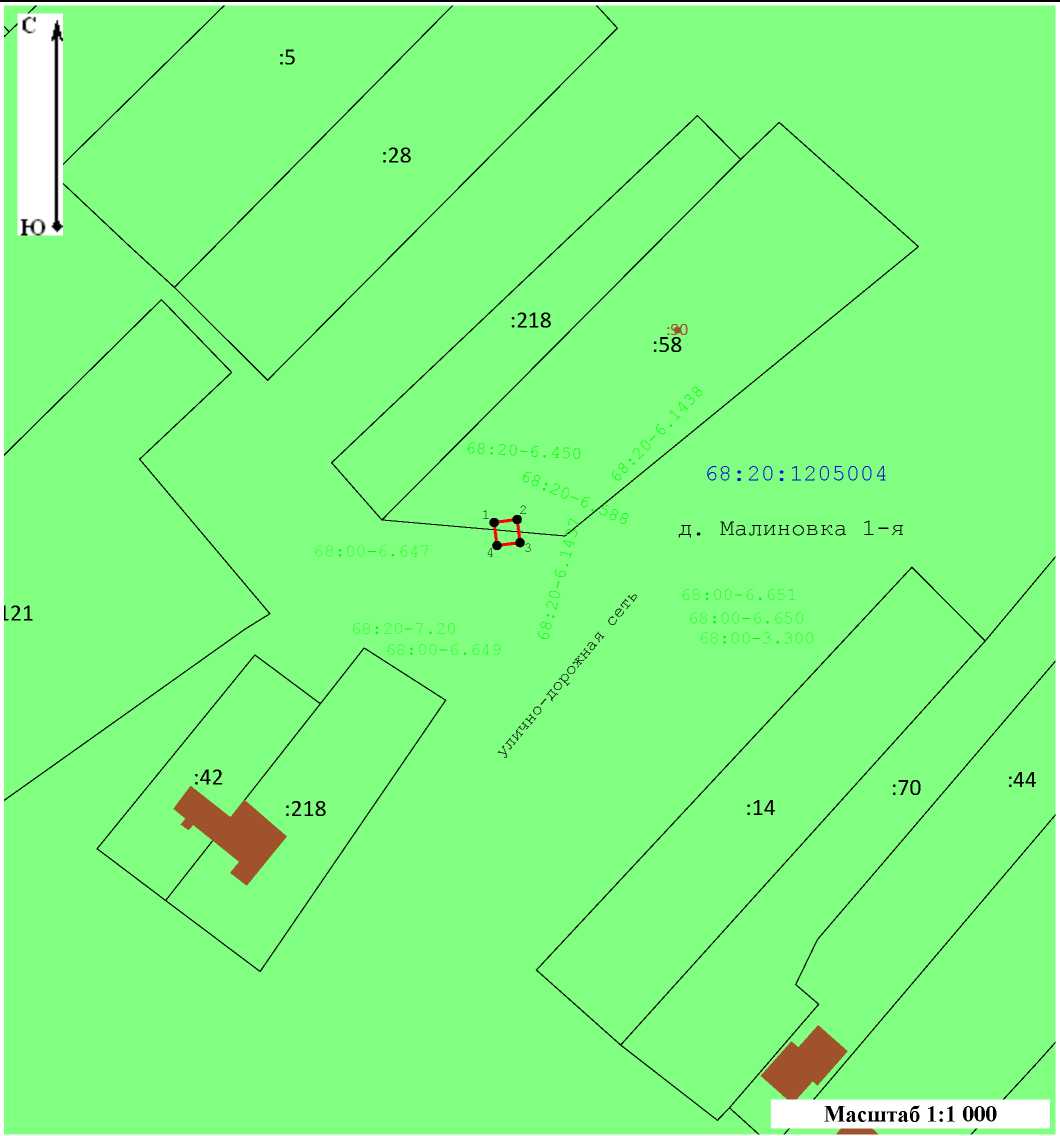 Условные обозначения:- Характерная точка границы публичного сервитута, сведения о которой позволяют однозначно определить ее местоположениеПроектные границы публичного сервитута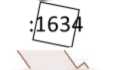 Существующая часть границы, имеющиеся в ЕГРН сведения о которой достаточны для определения ее местоположения
Обозначение и кадастровый номер существующего земельного участка
Обозначение и кадастровый номер объекта капитального строительства\2187\68:20:1205004Обозначение кадастрового квартала
Существующая часть границы кадастрового кварталаСуществующая часть границы населенного пункта (административно-территориальной границы)ОПИСАНИЕ МЕСТОПОЛОЖЕНИЯ ГРАНИЦАнтенно-мачтовых сооружений связи по проекту «Устранение цифрового неравенства»(наименование объекта, местоположение границ которого описано (далее - объект))Раздел 1Раздел 2NS69:02:0081201:7869:02:0081201:293Схема расположения границ публичного сервитутаШ4*1^69:02:008Г20^446_69:02:0081201:1561с. Поречье69:02-7.55¥ К69:02:0081201:442Масштаб 1:1000Система координат: МСК - 69, зона 2Условные обозначения:Существующая часть границы, имеющиеся в ЕГРН сведения о которой достаточны для определения ее местоположения69:02:0081201293 - Обозначение и кадастровый номер существующего земельного участкаЧасть контура, образованного проекцией существующего наземного конструктивного элемента здания, сооружения, объекта незавершенного строительства69:02:0081201 268	- Обозначение и кадастровый номеробъекта капитального строительстваХарактерная точка границы публичного сервитута, сведения о которой позволяют однозначно определить ее местоположениеСуществущая часть границы ЗОУИТ, сведения о которых содержатся в ЕГРН69	55	- Обозначение реестрового номера ЗОУИТ/ территориальной зоны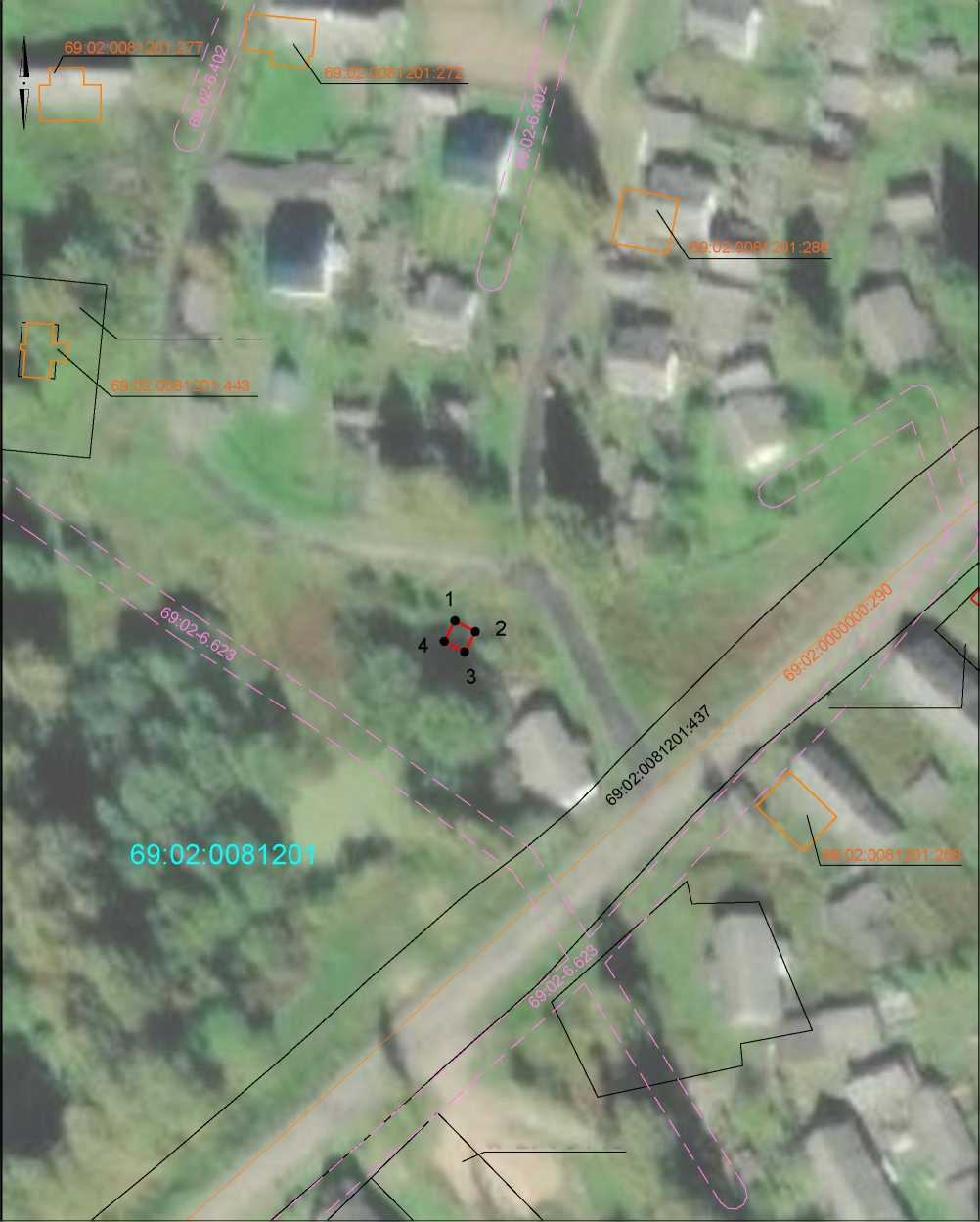 ОПИСАНИЕ МЕСТОПОЛОЖЕНИЯ ГРАНИЦАнтенно-мачтовых сооружений связи по проекту «Устранение цифрового неравенства»(наименование объекта, местоположение границ которого описано (далее - объект))Раздел 1Раздел 2N69:35:0212301:91 • • 24319:35:0212301:447Схема расположения границ публичного сервитута69:35:0212301:869:35:0212301:45069:35:0212301А4Jд. Ивановско,,ское69:35:0212301:43269:35:0212301:46569:35:0212301:43569:35:0^ 1Масштаб 1:1000Условные обозначения:Существующая часть границы, имеющиеся в ЕГРН сведения о которой достаточны для определения ее местоположения69:350212301446 - Обозначение и кадастровый номер существующего земельного участкаЧасть контура, образованного проекцией существующего наземного конструктивного элемента здания, сооружения, объекта незавершенного строительства69:35:0212301227- Обозначение и кадастровый номер объекта капитального строительстваСистема координат: МСК - 69, зона 2Обозначение кадастрового кварталаГраницы населенного пунктаПроектные границы публичного сервитутаХарактерная точка границы публичного сервитута, сведения о которой позволяют однозначно определить ее местоположение• Существущая часть границы ЗОУИТ, сведения о которых содержатся в ЕГРНОбозначение реестрового номера ЗОУИТ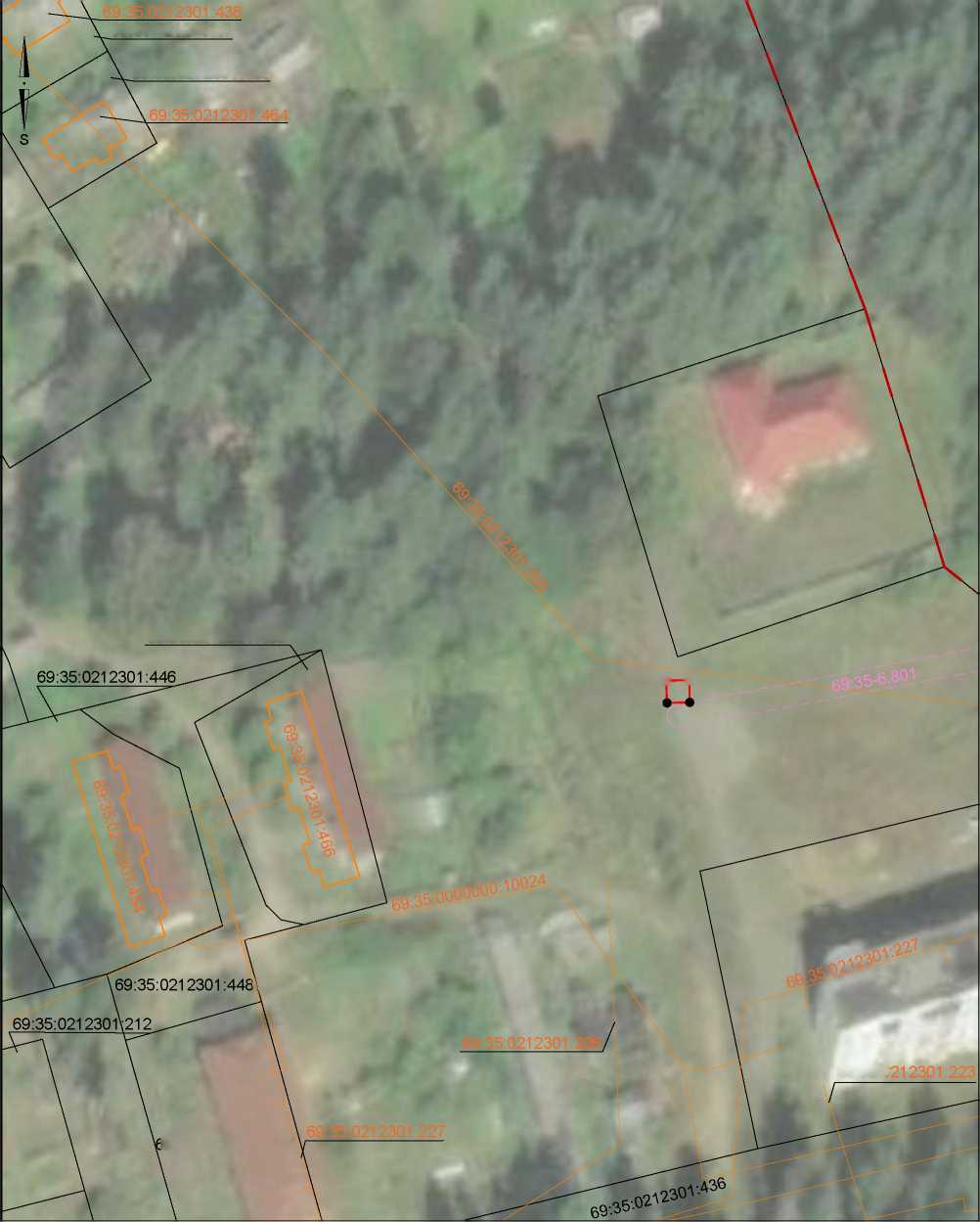 ОПИСАНИЕ МЕСТОПОЛОЖЕНИЯ ГРАНИЦАнтенно-мачтовых сооружений связи по проекту «Устранение цифрового неравенства»(наименование объекта, местоположение границ которого описано (далее - объект))Раздел 1Раздел 2Схема расположения границ публичного сервитута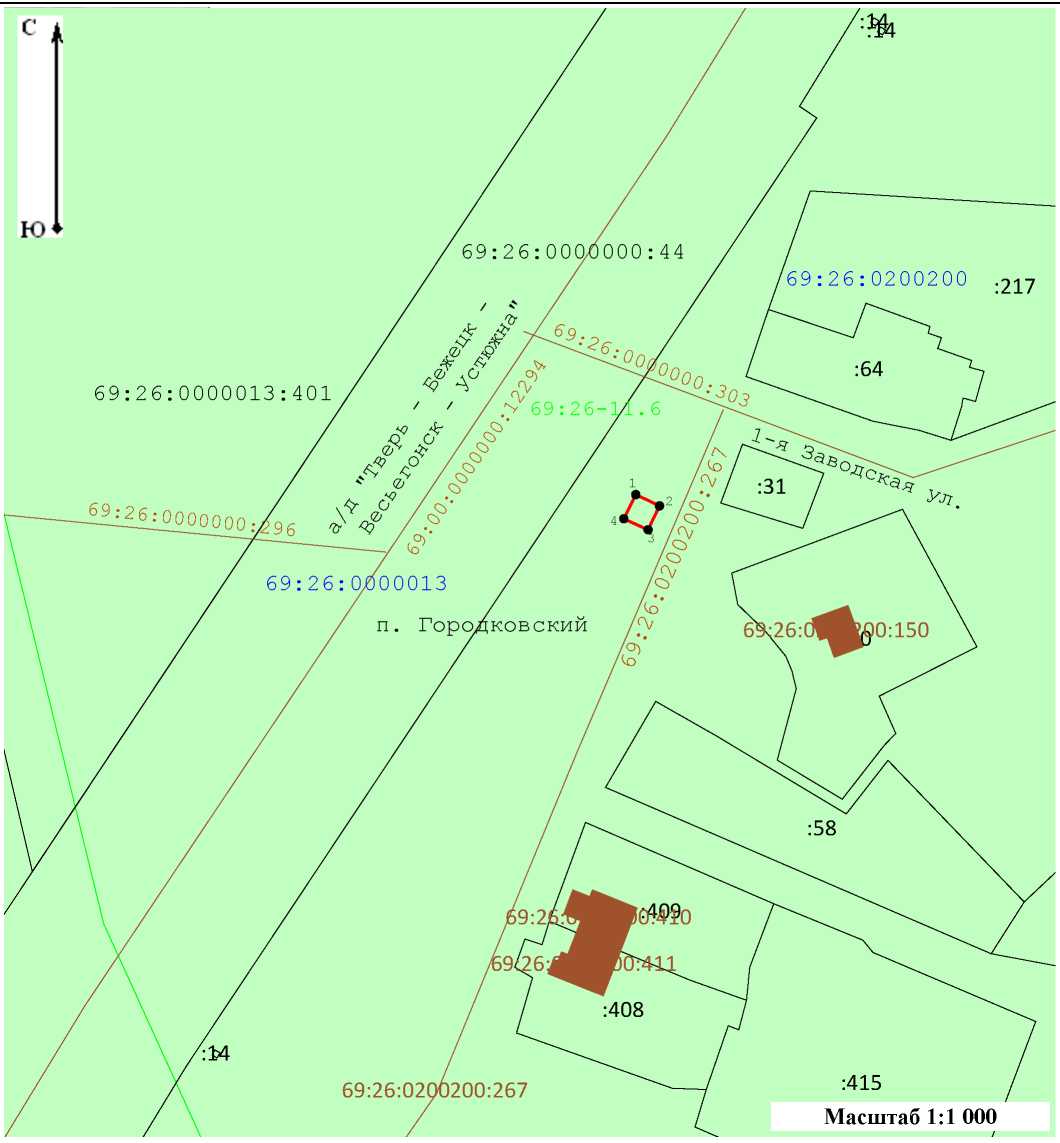 Условные обозначения:- Характерная точка границы публичного сервитута, сведения о которой позволяют однозначно определить ее местоположениеПроектные границы публичного сервитутаСуществующая часть границы, имеющиеся в ЕГРН сведения о которой достаточны для определения ее местоположенияОбозначение и кадастровый номер существующего земельного участкаОбозначение и кадастровый номер объекта капитального строительства69:26:0000013Обозначение кадастрового кварталаСуществующая часть границы кадастрового кварталаСуществующая часть границы населенного пункта (административно-территориальной границы)ОПИСАНИЕ МЕСТОПОЛОЖЕНИЯ ГРАНИЦАнтенно-мачтовых сооружений связи по проекту «Устранение цифрового неравенства»(наименование объекта, местоположение границ которого описано (далее - объект))Раздел 1Раздел 2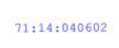 д. КоптевоСхема расположения границ публичного сервитутаЮМасштаб 1:1 000Условные обозначения:Характерная точка границы публичного сервитута, сведения о которой позволяют однозначно определить ее местоположениеПроектные границы публичного сервитутаСуществующая часть границы, имеющиеся в ЕГРН сведения о которой достаточны для определения ее местоположенияОбозначение и кадастровый номер существующего земельного участкаОбозначение и кадастровый номер объекта капитального строительстваОбозначение кадастровго кварталаСуществующая часть границы кадастрового кварталаСуществующая часть границы населенного пункта (административно-территориальной границы)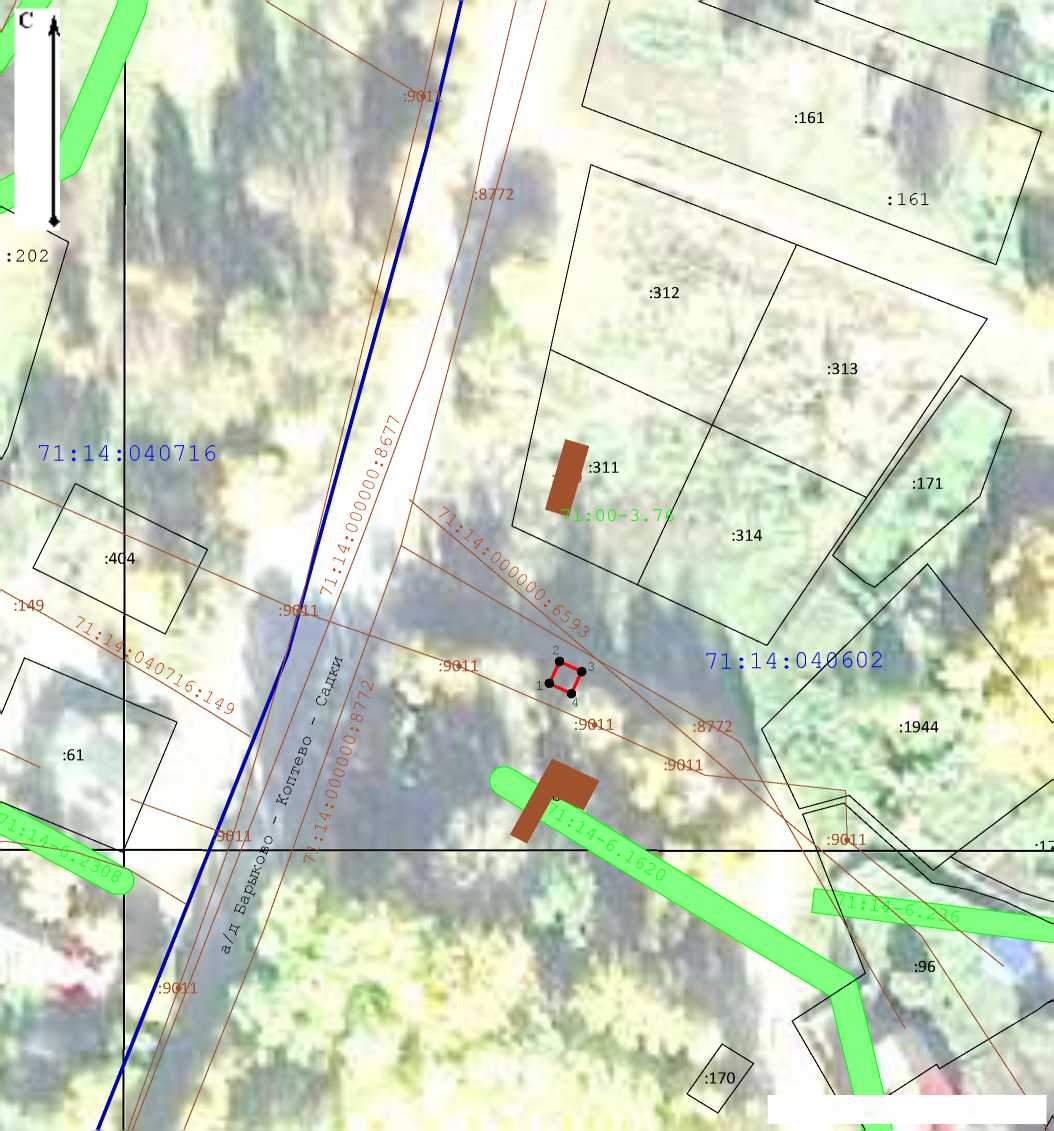 ОПИСАНИЕ МЕСТОПОЛОЖЕНИЯ ГРАНИЦАнтенно-мачтовых сооружений связи по проекту «Устранение цифрового неравенства»(наименование объекта, местоположение границ которого описано (далее - объект))Раздел 1Раздел 2Схема расположения границ публичного сервитута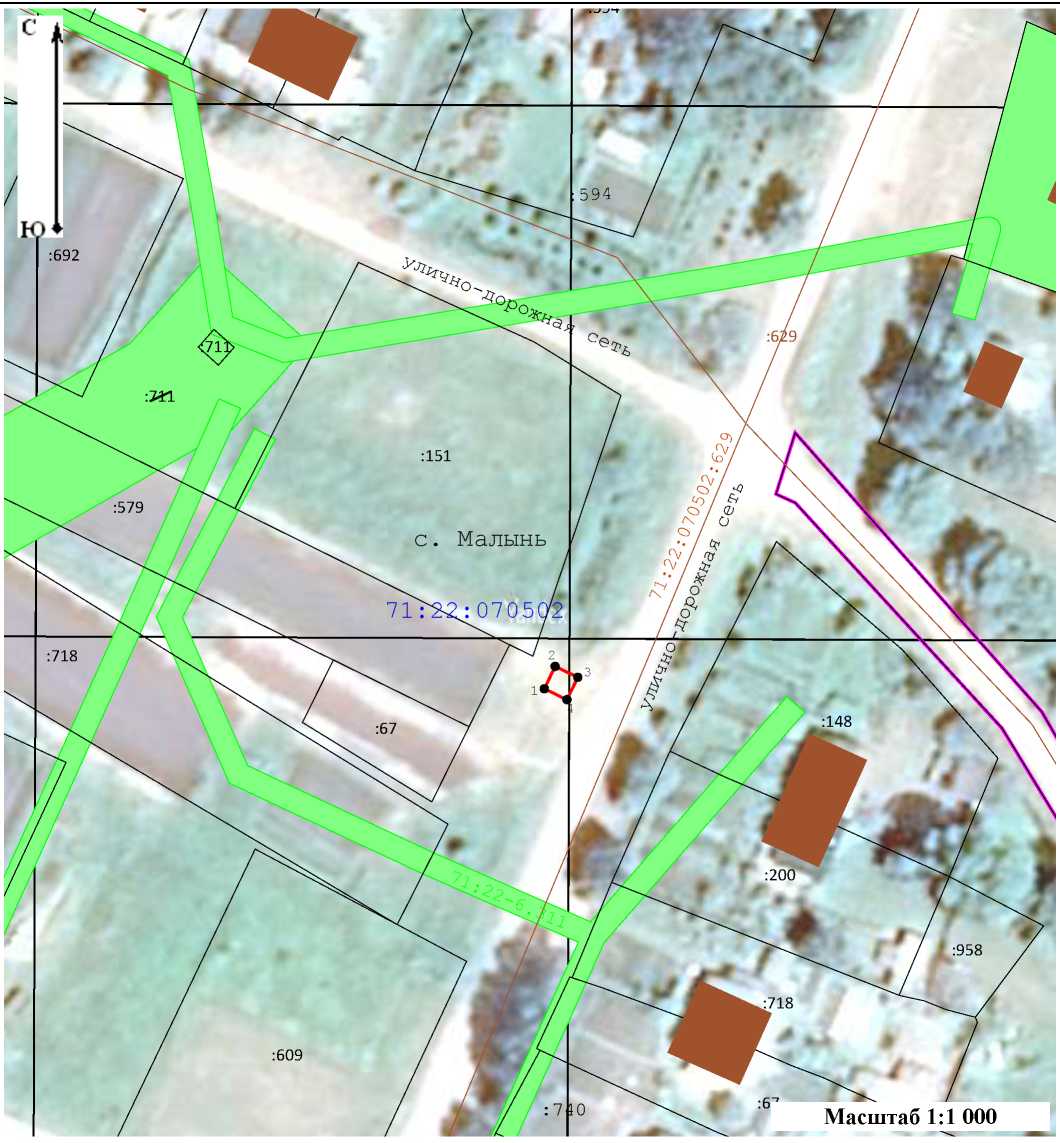 Условные обозначения:- Характерная точка границы публичного сервитута, сведения о которой позволяют однозначно определить ее местоположениеПроектные границы публичного сервитутаСуществующая часть границы, имеющиеся в ЕГРН сведения о которой достаточны для определения ее местоположения Обозначение и кадастровый номер существующего земельного участка Обозначение и кадастровый номер объекта капитального строительстваОбозначение кадастрового квартала71:22:070502Существующая часть границы кадастрового кварталаСуществующая часть границы населенного пункта (административно-территориальной границы)ОПИСАНИЕ МЕСТОПОЛОЖЕНИЯ ГРАНИЦАнтенно-мачтовых сооружений связи по проекту «Устранение цифрового неравенства»(наименование объекта, местоположение границ которого описано (далее - объект))Раздел 1Раздел 2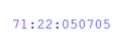 1224СорочинкаСхема расположения границ публичного сервитута164Масштаб 1:1 000Условные обозначения:Характерная точка границы публичного сервитута, сведения о которой позволяют однозначно определить ее местоположениеПроектные границы публичного сервитутаСуществующая часть границы, имеющиеся в ЕГРН сведения о которой достаточны для определения ее местоположенияОбозначение и кадастровый номер существующего земельного участкаОбозначение и кадастровый номер объекта капитального строительстваОбозначение кадастровго кварталаСуществующая часть границы кадастрового кварталаСуществующая часть границы населенного пункта (административно-территориальной границы)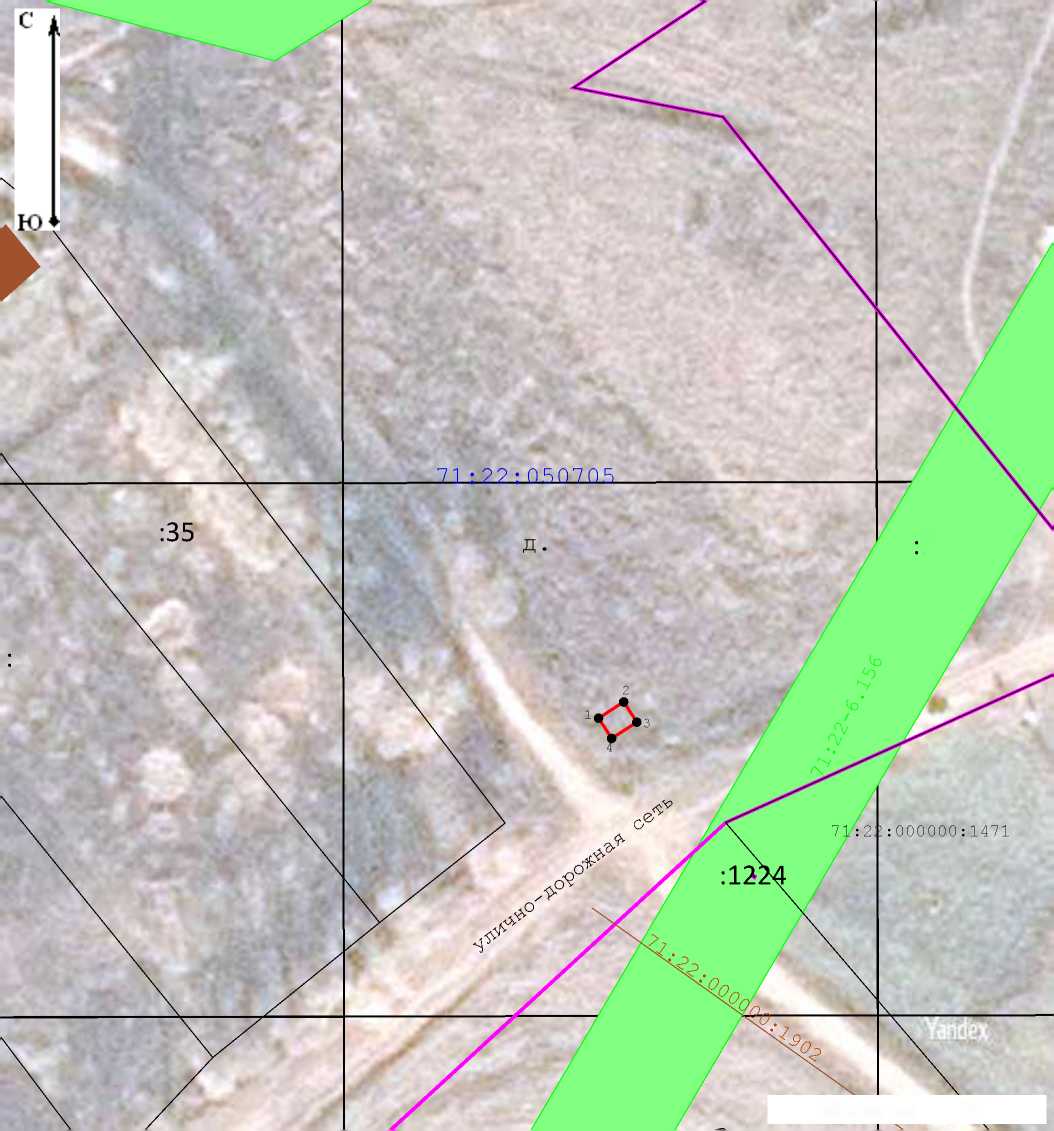 ОПИСАНИЕ МЕСТОПОЛОЖЕНИЯ ГРАНИЦАнтенно-мачтовых сооружений связи по проекту «Устранение цифрового неравенства»(наименование объекта, местоположение границ которого описано (далее - объект))Раздел 1Раздел 2Схема расположения границ публичного сервитута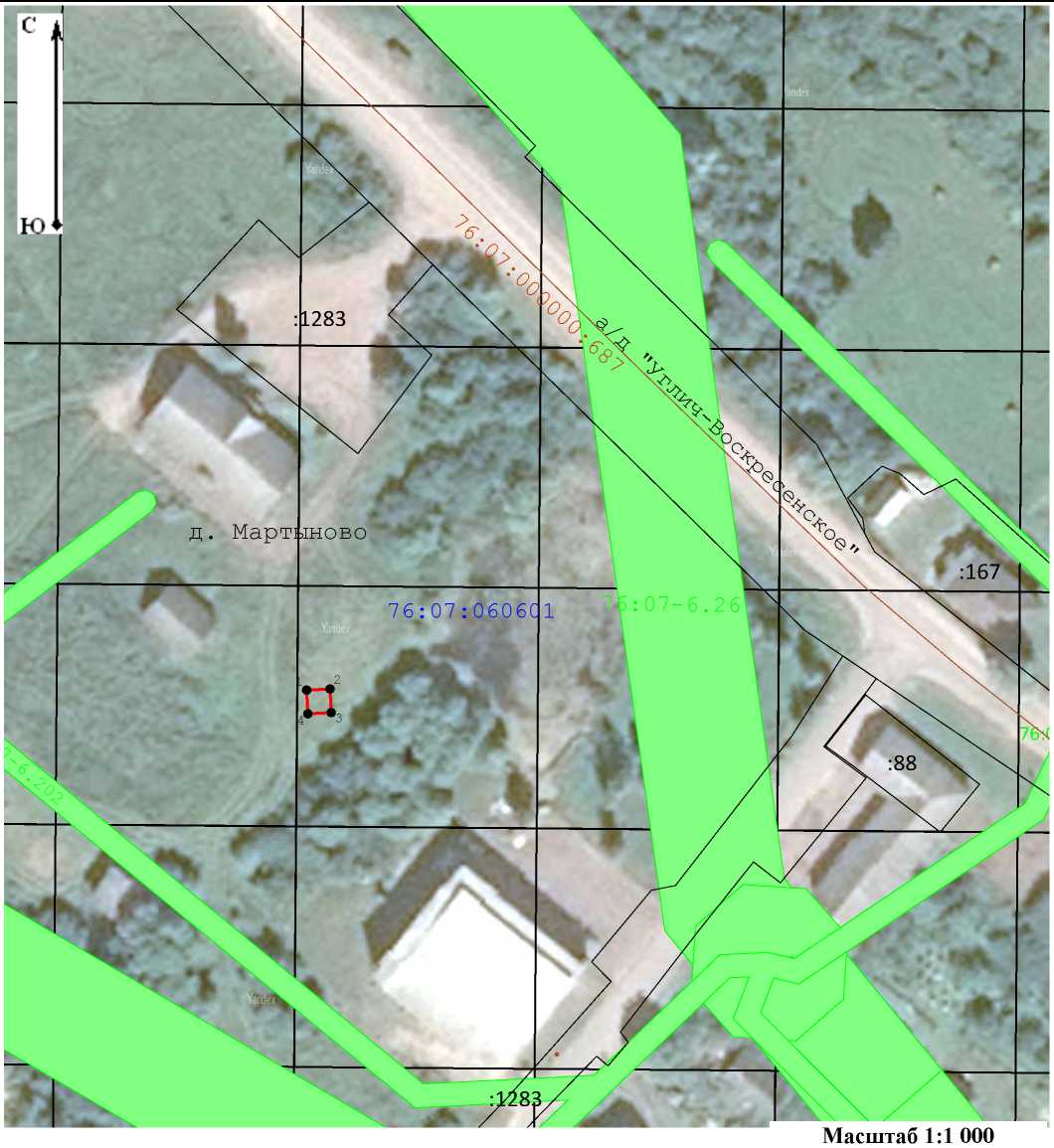 Условные обозначения:- Характерная точка границы публичного сервитута, сведения о которой позволяют однозначно определить ее местоположениеПроектные границы публичного сервитутаСуществующая часть границы, имеющиеся в ЕГРН сведения о которой достаточны для определения ее местоположенияОбозначение и кадастровый номер существующего земельного участкаОбозначение и кадастровый номер объекта капитального строительства- Обозначение кадастрового квартала76:07:060601Существующая часть границы кадастрового кварталаСуществующая часть границы населенного пункта (административно-территориальной границы)ОПИСАНИЕ МЕСТОПОЛОЖЕНИЯ ГРАНИЦАнтенно-мачтовых сооружений связи по проекту «Устранение цифрового неравенства»(наименование объекта, местоположение границ которого описано (далее - объект))Раздел 1Раздел 2Схема расположения границ публичного сервитутас. Флоровскоеi>3Масштаб 1:1 000Условные обозначения:- Характерная точка границы публичного сервитута, сведения о которой позволяют однозначно определить ее местоположение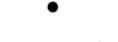 Проектные границы публичного сервитута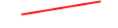 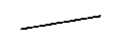 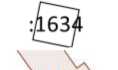 Существующая часть границы, имеющиеся в ЕГРН сведения о которой достаточны для определения ее местоположения Обозначение и кадастровый номер существующего земельного участка Обозначение и кадастровый номер объекта капитального строительства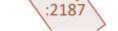 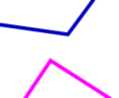 Существующая часть границы кадастрового кварталаСуществующая часть границы населенного пункта (административно-территориальной границы)- Обозначение кадастрового квартала76:07:101702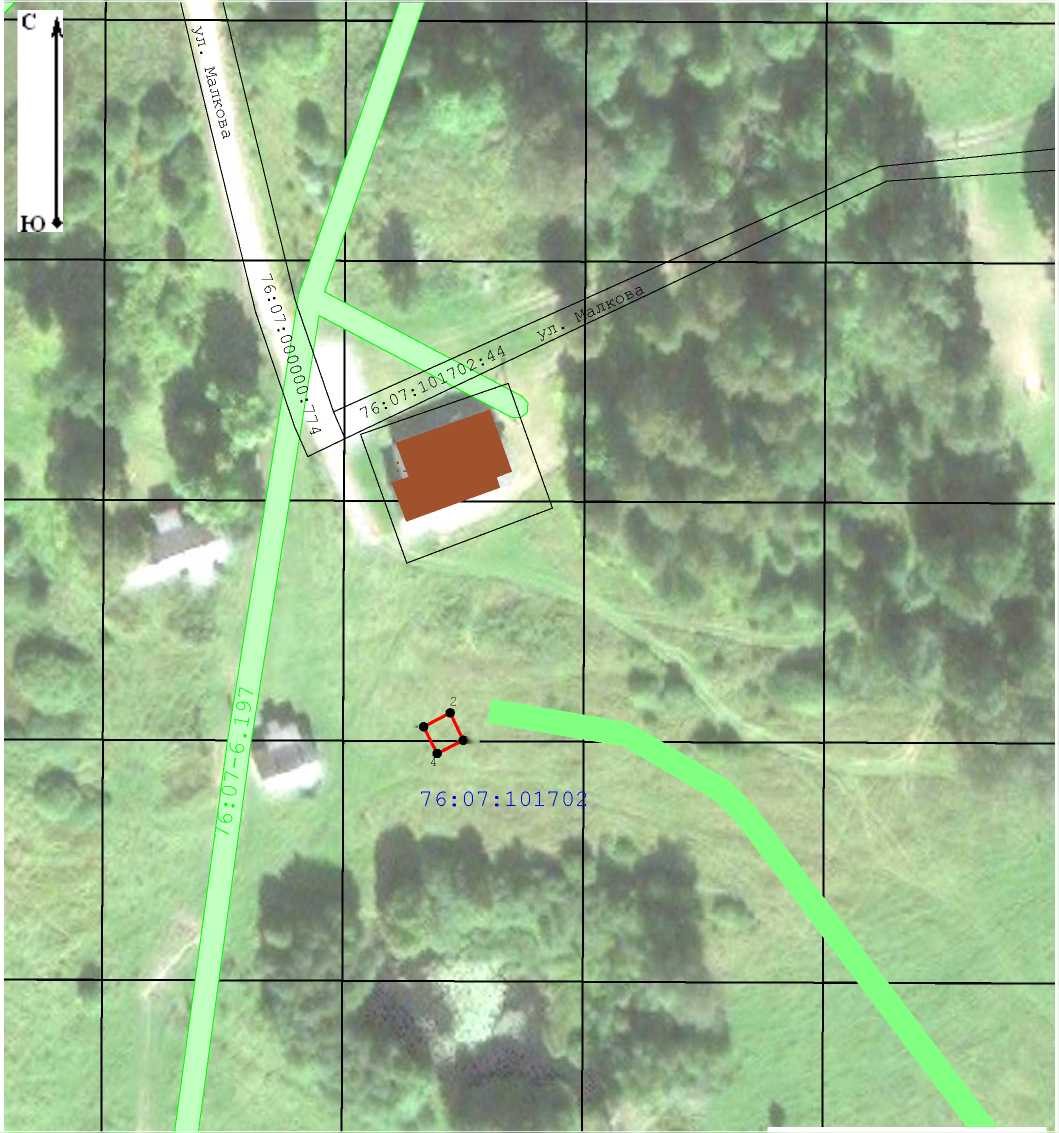 ОПИСАНИЕ МЕСТОПОЛОЖЕНИЯ ГРАНИЦАнтенно-мачтовых сооружений связи по проекту «Устранение цифрового неравенства»(наименование объекта, местоположение границ которого описано (далее - объект))Раздел 1Раздел 2Схема расположения границ публичногосервитута>3ШириньеМасштаб 1:1 000Условные обозначения:- Характерная точка границы публичного сервитута, сведения о которой позволяют однозначно определить ее местоположениеПроектные границы публичного сервитутаСуществующая часть границы, имеющиеся в ЕГРН сведения о которой достаточны для определения ее местоположения Обозначение и кадастровый номер существующего земельного участка Обозначение и кадастровый номер объекта капитального строительства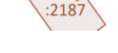 Обозначение кадастрового квартала76:17:174701Существующая часть границы кадастрового кварталаСуществующая часть границы населенного пункта (административно-территориальной границы)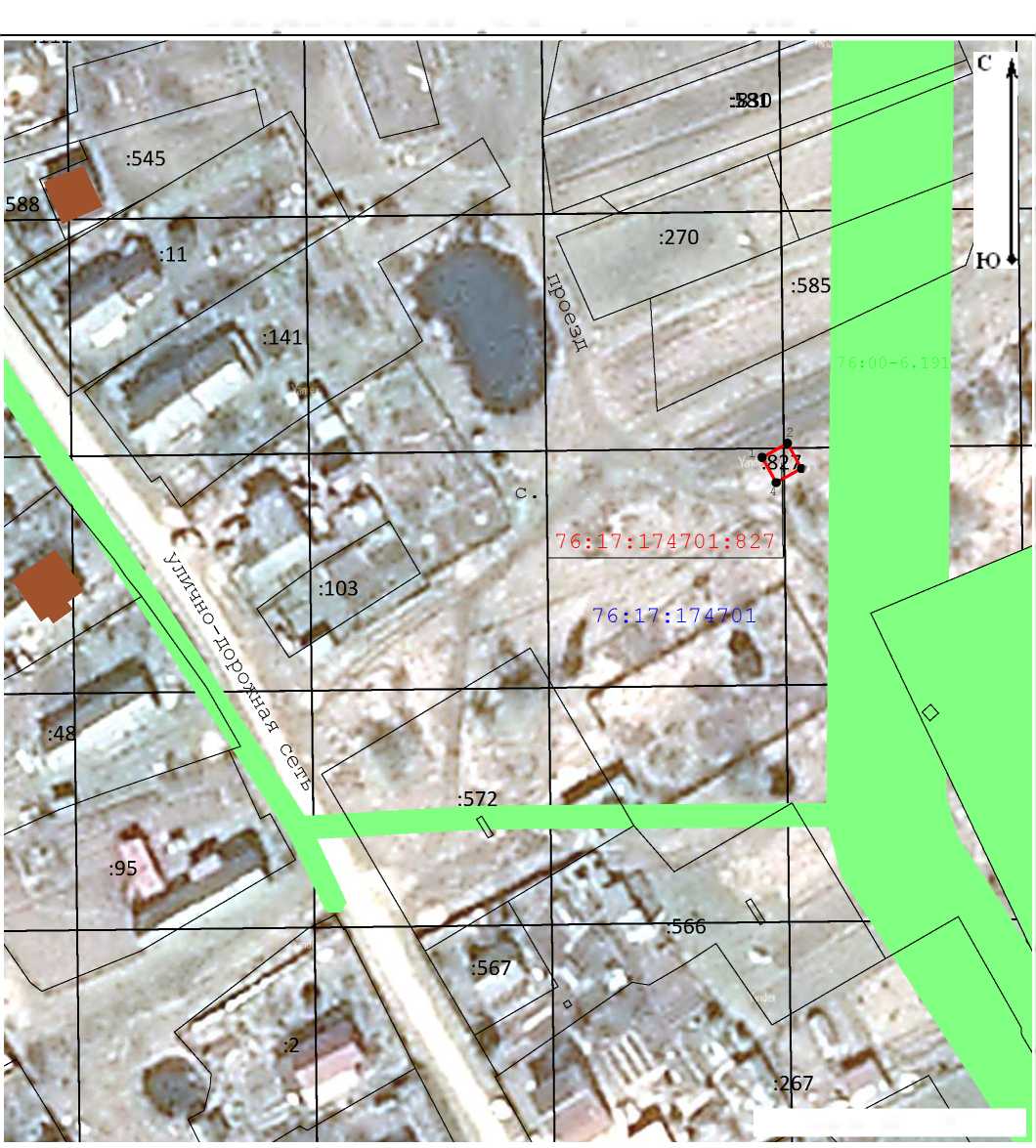 Сведения об объектеСведения об объектеСведения об объекте№ п/пХарактеристики объектаОписание характеристик1231Местоположение объектаБелгородская область, городской округ Губкинский, село Заломное2Площадь объекта +/- величина погрешности определения площади (Р+/- Дельта Р)16 кв.м ± 1 кв.м3Иные характеристики объектаВид объекта реестра границ: Зона с особыми условиями использования территории Содержание ограничений использования объектов недвижимости в пределах зоны или территории: Публичный сервитут ПАО «Ростелеком» устанавливается для использования земель и земельных участков в целях размещения антенномачтовых сооружений связи по проекту «Устранение цифрового неравенства» на срок 49 (сорок девять) лет. Контактные данные: 115172, Российская Федерация, Москва, ул. Гончарная, д. 30, стр. 1. Контактный телефон/факс: +7 (499) 999-82-83 / +7 (499) 999-82-22. Электронная почта: rostelecom@rt.ruСведения о местоположении границ объектаСведения о местоположении границ объектаСведения о местоположении границ объектаСведения о местоположении границ объектаСведения о местоположении границ объектаСведения о местоположении границ объекта1. Система координат МСК-31, зона 21. Система координат МСК-31, зона 21. Система координат МСК-31, зона 21. Система координат МСК-31, зона 21. Система координат МСК-31, зона 21. Система координат МСК-31, зона 22. Сведения о характерных точках границ объекта2. Сведения о характерных точках границ объекта2. Сведения о характерных точках границ объекта2. Сведения о характерных точках границ объекта2. Сведения о характерных точках границ объекта2. Сведения о характерных точках границ объектаОбозначение характерных точек границКоординаты,мКоординаты,мМетод определения координат характерной точкиСредняя квадратическая погрешность положения характерной точки (Mt), мОписание обозначения точки на местности (при наличии)Обозначение характерных точек границХYМетод определения координат характерной точкиСредняя квадратическая погрешность положения характерной точки (Mt), мОписание обозначения точки на местности (при наличии)i23456i469680,662169651,35Аналитический метод0.10нет закрепления2469681,402169655,19Аналитический метод0.10нет закрепления3469677,572169656,12Аналитический метод0.10нет закрепления4469676,772169652,25Аналитический метод0.10нет закрепления1469680,662169651,35Аналитический метод0.10нет закрепления3. Сведения о характерных точках части (частей) границы объекта3. Сведения о характерных точках части (частей) границы объекта3. Сведения о характерных точках части (частей) границы объекта3. Сведения о характерных точках части (частей) границы объекта3. Сведения о характерных точках части (частей) границы объекта3. Сведения о характерных точках части (частей) границы объектаОбозначение характерных точек части границыКоординаты,мКоординаты,мМетод определения координат характерной точкиСредняя квадратическая погрешность положения характерной точки (Mt), мОписание обозначения точки на местности (при наличии)Обозначение характерных точек части границыХYМетод определения координат характерной точкиСредняя квадратическая погрешность положения характерной точки (Mt), мОписание обозначения точки на местности (при наличии)i23456------Текстовое описание местоположения границ объектаТекстовое описание местоположения границ объектаТекстовое описание местоположения границ объектаПрохождение границыПрохождение границыОписание прохождения границыот точкидо точкиОписание прохождения границы12312-23-34-41-Сведения об объектеСведения об объектеСведения об объекте№ п/пХарактеристики объектаОписание характеристик1231Местоположение объектаБелгородская область, городской округ Губкинский, село Осколец2Площадь объекта +/- величина погрешности определения площади (Р+/- Дельта Р)15 кв.м ± 1 кв.м3Иные характеристики объектаВид объекта реестра границ: Зона с особыми условиями использования территории Содержание ограничений использования объектов недвижимости в пределах зоны или территории: Публичный сервитут ПАО «Ростелеком» устанавливается для использования земель и земельных участков в целях размещения антенномачтовых сооружений связи по проекту «Устранение цифрового неравенства» на срок 49 (сорок девять) лет. Контактные данные: 115172, Российская Федерация, Москва, ул. Гончарная, д. 30, стр. 1. Контактный телефон/факс: +7 (499) 999-82-83 / +7 (499) 999-82-22. Электронная почта: rostelecom@rt.ruСведения о местоположении границ объектаСведения о местоположении границ объектаСведения о местоположении границ объектаСведения о местоположении границ объектаСведения о местоположении границ объектаСведения о местоположении границ объекта1. Система координат МСК-31, зона 21. Система координат МСК-31, зона 21. Система координат МСК-31, зона 21. Система координат МСК-31, зона 21. Система координат МСК-31, зона 21. Система координат МСК-31, зона 22. Сведения о характерных точках границ объекта2. Сведения о характерных точках границ объекта2. Сведения о характерных точках границ объекта2. Сведения о характерных точках границ объекта2. Сведения о характерных точках границ объекта2. Сведения о характерных точках границ объектаОбозначение характерных точек границКоординаты,мКоординаты,мМетод определения координат характерной точкиСредняя квадратическая погрешность положения характерной точки (Mt), мОписание обозначения точки на местности (при наличии)Обозначение характерных точек границХYМетод определения координат характерной точкиСредняя квадратическая погрешность положения характерной точки (Mt), мОписание обозначения точки на местности (при наличии)i23456i470 000,592 174 026,35Аналитический метод0.10нет закрепления2470 000,662 174 030,30Аналитический метод0.10нет закрепления3469 996,832 174 030,43Аналитический метод0.10нет закрепления4469 996,672 174 026,46Аналитический метод0.10нет закрепления1470 000,592 174 026,35Аналитический метод0.10нет закрепления3. Сведения о характерных точках части (частей) границы объекта3. Сведения о характерных точках части (частей) границы объекта3. Сведения о характерных точках части (частей) границы объекта3. Сведения о характерных точках части (частей) границы объекта3. Сведения о характерных точках части (частей) границы объекта3. Сведения о характерных точках части (частей) границы объектаОбозначение характерных точек части границыКоординаты,мКоординаты,мМетод определения координат характерной точкиСредняя квадратическая погрешность положения характерной точки (Mt), мОписание обозначения точки на местности (при наличии)Обозначение характерных точек части границыХYМетод определения координат характерной точкиСредняя квадратическая погрешность положения характерной точки (Mt), мОписание обозначения точки на местности (при наличии)i23456------Текстовое описание местоположения границ объектаТекстовое описание местоположения границ объектаТекстовое описание местоположения границ объектаПрохождение границыПрохождение границыОписание прохождения границыот точкидо точкиОписание прохождения границы12312-23-34-41-Сведения об объектеСведения об объектеСведения об объекте№ п/пХарактеристики объектаОписание характеристик1231Местоположение объектаБелгородская область, городской округ Губкинский, село Петровки2Площадь объекта +/- величина погрешности определения площади (Р+/- Дельта Р)16 кв.м ± 1 кв.м3Иные характеристики объектаВид объекта реестра границ: Зона с особыми условиями использования территории Содержание ограничений использования объектов недвижимости в пределах зоны или территории: Публичный сервитут ПАО «Ростелеком» устанавливается для использования земель и земельных участков в целях размещения антенномачтовых сооружений связи по проекту «Устранение цифрового неравенства» на срок 49 (сорок девять) лет. Контактные данные: 115172, Российская Федерация, Москва, ул. Гончарная, д. 30, стр. 1. Контактный телефон/факс: +7 (499) 999-82-83 / +7 (499) 999-82-22. Электронная почта: rostelecom@rt.ruСведения о местоположении границ объектаСведения о местоположении границ объектаСведения о местоположении границ объектаСведения о местоположении границ объектаСведения о местоположении границ объектаСведения о местоположении границ объекта1. Система координат МСК-31, зона 21. Система координат МСК-31, зона 21. Система координат МСК-31, зона 21. Система координат МСК-31, зона 21. Система координат МСК-31, зона 21. Система координат МСК-31, зона 22. Сведения о характерных точках границ объекта2. Сведения о характерных точках границ объекта2. Сведения о характерных точках границ объекта2. Сведения о характерных точках границ объекта2. Сведения о характерных точках границ объекта2. Сведения о характерных точках границ объектаОбозначение характерных точек границКоординаты,мКоординаты,мМетод определения координат характерной точкиСредняя квадратическая погрешность положения характерной точки (Mt), мОписание обозначения точки на местности (при наличии)Обозначение характерных точек границХYМетод определения координат характерной точкиСредняя квадратическая погрешность положения характерной точки (Mt), мОписание обозначения точки на местности (при наличии)i23456i471974,752171048,63Аналитический метод0.10нет закрепления2471977,992171050,85Аналитический метод0.10нет закрепления3471975,712171054,11Аналитический метод0.10нет закрепления4471972,492171051,82Аналитический метод0.10нет закрепления1471974,752171048,63Аналитический метод0.10нет закрепления3. Сведения о характерных точках части (частей) границы объекта3. Сведения о характерных точках части (частей) границы объекта3. Сведения о характерных точках части (частей) границы объекта3. Сведения о характерных точках части (частей) границы объекта3. Сведения о характерных точках части (частей) границы объекта3. Сведения о характерных точках части (частей) границы объектаОбозначение характерных точек части границыКоординаты,мКоординаты,мМетод определения координат характерной точкиСредняя квадратическая погрешность положения характерной точки (Mt), мОписание обозначения точки на местности (при наличии)Обозначение характерных точек части границыХYМетод определения координат характерной точкиСредняя квадратическая погрешность положения характерной точки (Mt), мОписание обозначения точки на местности (при наличии)i23456------Текстовое описание местоположения границ объектаТекстовое описание местоположения границ объектаТекстовое описание местоположения границ объектаПрохождение границыПрохождение границыОписание прохождения границыот точкидо точкиОписание прохождения границы12312-23-34-41-Сведения об объектеСведения об объектеСведения об объекте№ п/пХарактеристики объектаОписание характеристик1231Местоположение объектаБрянская область, муниципальный район Брянский, сельское поселение Глинищевское, село Хотылево2Площадь объекта +/- величина погрешности определения площади (Р+/- Дельта Р)13 кв.м ± 1 кв.м3Иные характеристики объектаВид объекта реестра границ: Зона с особыми условиями использования территории Содержание ограничений использования объектов недвижимости в пределах зоны или территории: Публичный сервитут ПАО «Ростелеком» устанавливается для использования земель и земельных участков в целях размещения антенномачтовых сооружений связи по проекту «Устранение цифрового неравенства» на срок 49 (сорок девять) лет. Контактные данные: 115172, Российская Федерация, Москва, ул. Гончарная, д. 30, стр. 1. Контактный телефон/факс: +7 (499) 999-82-83 / +7 (499) 999-82-22. Электронная почта: rostelecom@rt.ruСведения о местоположении границ объектаСведения о местоположении границ объектаСведения о местоположении границ объектаСведения о местоположении границ объектаСведения о местоположении границ объектаСведения о местоположении границ объекта1. Система координат МСК-32, зона 21. Система координат МСК-32, зона 21. Система координат МСК-32, зона 21. Система координат МСК-32, зона 21. Система координат МСК-32, зона 21. Система координат МСК-32, зона 22. Сведения о характерных точках границ объекта2. Сведения о характерных точках границ объекта2. Сведения о характерных точках границ объекта2. Сведения о характерных точках границ объекта2. Сведения о характерных точках границ объекта2. Сведения о характерных точках границ объектаОбозначение характерных точек границКоординаты,мКоординаты,мМетод определения координат характерной точкиСредняя квадратическая погрешность положения характерной точки (Mt), мОписание обозначения точки на местности (при наличии)Обозначение характерных точек границХYМетод определения координат характерной точкиСредняя квадратическая погрешность положения характерной точки (Mt), мОписание обозначения точки на местности (при наличии)i23456i500478,592158825,83Аналитический метод0.10нет закрепления2500478,802158828,34Аналитический метод0.10нет закрепления3500474,912158828,68Аналитический метод0.10нет закрепления4500474,502158824,81Аналитический метод0.10нет закрепления5500475,252158824,74Аналитический метод0.10нет закрепления1500478,592158825,83Аналитический метод0.10нет закрепления3. Сведения о характерных точках части (частей) границы объекта3. Сведения о характерных точках части (частей) границы объекта3. Сведения о характерных точках части (частей) границы объекта3. Сведения о характерных точках части (частей) границы объекта3. Сведения о характерных точках части (частей) границы объекта3. Сведения о характерных точках части (частей) границы объектаОбозначение характерных точек части границыКоординаты,мКоординаты,мМетод определения координат характерной точкиСредняя квадратическая погрешность положения характерной точки (Mt), мОписание обозначения точки на местности (при наличии)Обозначение характерных точек части границыХYМетод определения координат характерной точкиСредняя квадратическая погрешность положения характерной точки (Mt), мОписание обозначения точки на местности (при наличии)i23456------Текстовое описание местоположения границ объектаТекстовое описание местоположения границ объектаТекстовое описание местоположения границ объектаПрохождение границыПрохождение границыОписание прохождения границыот точкидо точкиОписание прохождения границы12312-23-34-45-51земельный участок с кадастровым номером 32:02:0010702:393Сведения об объектеСведения об объектеСведения об объекте№ п/пХарактеристики объектаОписание характеристик1231Местоположение объектаБрянская область, муниципальный район Брянский, сельское поселение Нетьинское, деревня Толвинка2Площадь объекта +/- величина погрешности определения площади (Р+/- Дельта Р)15 кв.м ± 1 кв.м3Иные характеристики объектаВид объекта реестра границ: Зона с особыми условиями использования территории Содержание ограничений использования объектов недвижимости в пределах зоны или территории: Публичный сервитут ПАО «Ростелеком» устанавливается для использования земель и земельных участков в целях размещения антенномачтовых сооружений связи по проекту «Устранение цифрового неравенства» на срок 49 (сорок девять) лет. Контактные данные: 115172, Российская Федерация, Москва, ул. Гончарная, д. 30, стр. 1. Контактный телефон/факс: +7 (499) 999-82-83 / +7 (499) 999-82-22. Электронная почта: rostelecom@rt.ruСведения о местоположении границ объектаСведения о местоположении границ объектаСведения о местоположении границ объектаСведения о местоположении границ объектаСведения о местоположении границ объектаСведения о местоположении границ объекта1. Система координат МСК-32, зона 21. Система координат МСК-32, зона 21. Система координат МСК-32, зона 21. Система координат МСК-32, зона 21. Система координат МСК-32, зона 21. Система координат МСК-32, зона 22. Сведения о характерных точках границ объекта2. Сведения о характерных точках границ объекта2. Сведения о характерных точках границ объекта2. Сведения о характерных точках границ объекта2. Сведения о характерных точках границ объекта2. Сведения о характерных точках границ объектаОбозначение характерных точек границКоординаты,мКоординаты,мМетод определения координат характерной точкиСредняя квадратическая погрешность положения характерной точки (Mt), мОписание обозначения точки на местности (при наличии)Обозначение характерных точек границХYМетод определения координат характерной точкиСредняя квадратическая погрешность положения характерной точки (Mt), мОписание обозначения точки на местности (при наличии)i23456i504626,172165616,15Аналитический метод0.10нет закрепления2504625,192165619,93Аналитический метод0.10нет закрепления3504621,432165619,03Аналитический метод0.10нет закрепления4504622,432165615,27Аналитический метод0.10нет закрепления1504626,172165616,15Аналитический метод0.10нет закрепления3. Сведения о характерных точках части (частей) границы объекта3. Сведения о характерных точках части (частей) границы объекта3. Сведения о характерных точках части (частей) границы объекта3. Сведения о характерных точках части (частей) границы объекта3. Сведения о характерных точках части (частей) границы объекта3. Сведения о характерных точках части (частей) границы объектаОбозначение характерных точек части границыКоординаты,мКоординаты,мМетод определения координат характерной точкиСредняя квадратическая погрешность положения характерной точки (Mt), мОписание обозначения точки на местности (при наличии)Обозначение характерных точек части границыХYМетод определения координат характерной точкиСредняя квадратическая погрешность положения характерной точки (Mt), мОписание обозначения точки на местности (при наличии)i23456------Текстовое описание местоположения границ объектаТекстовое описание местоположения границ объектаТекстовое описание местоположения границ объектаПрохождение границыПрохождение границыОписание прохождения границыот точкидо точкиОписание прохождения границы12312-23-34-41-Сведения об объектеСведения об объектеСведения об объекте№ п/пХарактеристики объектаОписание характеристик1231Местоположение объектаВоронежская область, муниципальный район Петропавловский, сельское поселение Новолиманское, вблизи села Дедовка2Площадь объекта +/- величина погрешности определения площади (Р+/- Дельта Р)15 кв.м ± 1 кв.м3Иные характеристики объектаВид объекта реестра границ: Зона с особыми условиями использования территории Содержание ограничений использования объектов недвижимости в пределах зоны или территории: Публичный сервитут ПАО «Ростелеком» устанавливается для использования земель и земельных участков в целях размещения антенномачтовых сооружений связи по проекту «Устранение цифрового неравенства» на срок 49 (сорок девять) лет. Контактные данные: 115172, Российская Федерация, Москва, ул. Гончарная, д. 30, стр. 1. Контактный телефон/факс: +7 (499) 999-82-83 / +7 (499) 999-82-22. Электронная почта: rostelecom@rt.ruСведения о местоположении границ объектаСведения о местоположении границ объектаСведения о местоположении границ объектаСведения о местоположении границ объектаСведения о местоположении границ объектаСведения о местоположении границ объекта1. Система координат МСК-36, зона 21. Система координат МСК-36, зона 21. Система координат МСК-36, зона 21. Система координат МСК-36, зона 21. Система координат МСК-36, зона 21. Система координат МСК-36, зона 22. Сведения о характерных точках границ объекта2. Сведения о характерных точках границ объекта2. Сведения о характерных точках границ объекта2. Сведения о характерных точках границ объекта2. Сведения о характерных точках границ объекта2. Сведения о характерных точках границ объектаОбозначение характерных точек границКоординаты,мКоординаты,мМетод определения координат характерной точкиСредняя квадратическая погрешность положения характерной точки (Mt), мОписание обозначения точки на местности (при наличии)Обозначение характерных точек границХYМетод определения координат характерной точкиСредняя квадратическая погрешность положения характерной точки (Mt), мОписание обозначения точки на местности (при наличии)i23456i316089,552211830,95Аналитический метод0.10нет закрепления2316091,922211834,11Аналитический метод0.10нет закрепления3316088,762211836,50Аналитический метод0.10нет закрепления4316086,462211833,31Аналитический метод0.10нет закрепления1316089,552211830,95Аналитический метод0.10нет закрепления3. Сведения о характерных точках части (частей) границы объекта3. Сведения о характерных точках части (частей) границы объекта3. Сведения о характерных точках части (частей) границы объекта3. Сведения о характерных точках части (частей) границы объекта3. Сведения о характерных точках части (частей) границы объекта3. Сведения о характерных точках части (частей) границы объектаОбозначение характерных точек части границыКоординаты,мКоординаты,мМетод определения координат характерной точкиСредняя квадратическая погрешность положения характерной точки (Mt), мОписание обозначения точки на местности (при наличии)Обозначение характерных точек части границыХYМетод определения координат характерной точкиСредняя квадратическая погрешность положения характерной точки (Mt), мОписание обозначения точки на местности (при наличии)i23456------Текстовое описание местоположения границ объектаТекстовое описание местоположения границ объектаТекстовое описание местоположения границ объектаПрохождение границыПрохождение границыОписание прохождения границыот точкидо точкиОписание прохождения границы12312-23-34-41-Сведения об объектеСведения об объектеСведения об объекте№ п/пХарактеристики объектаОписание характеристик1231Местоположение объектаРоссийская Федерация, Калужская область, Думиничский район, д. Маслово2Площадь объекта +/- величина погрешности определения площади (Р+/- Дельта Р)36 кв.м ± 30 кв.м3Иные характеристики объектаВид объекта реестра границ: Зона с особыми условиями использования территории Содержание ограничений использования объектов недвижимости в пределах зоны или территории: Публичный сервитут ПАО «Ростелеком» устанавливается для использования земель и земельных участков в целях размещения антенномачтовых сооружений связи по проекту «Устранение цифрового неравенства» на срок 49 (сорок девять) лет. Контактные данные: 115172, Российская Федерация, Москва, ул. Гончарная, д. 30, стр. 1. Контактный телефон/факс: +7 (499) 999-82-83 / +7 (499) 999-82-22. Электронная почта: rostelecom@rt.ruСведения о местоположении границ объектаСведения о местоположении границ объектаСведения о местоположении границ объектаСведения о местоположении границ объектаСведения о местоположении границ объектаСведения о местоположении границ объекта1. Система координат МСК-40, зона 11. Система координат МСК-40, зона 11. Система координат МСК-40, зона 11. Система координат МСК-40, зона 11. Система координат МСК-40, зона 11. Система координат МСК-40, зона 12. Сведения о характерных точках границ объекта2. Сведения о характерных точках границ объекта2. Сведения о характерных точках границ объекта2. Сведения о характерных точках границ объекта2. Сведения о характерных точках границ объекта2. Сведения о характерных точках границ объектаОбозначение характерных точек границКоординаты,мКоординаты,мМетод определения координат характерной точкиСредняя квадратическая погрешность положения характерной точки (МО, мОписание обозначения точки на местности (при наличии)Обозначение характерных точек границХYМетод определения координат характерной точкиСредняя квадратическая погрешность положения характерной точки (МО, мОписание обозначения точки на местности (при наличии)i23456i380061.661223604.79Метод спутниковых геодезических измерений (определений)2.50нет закрепления2380056.231223607.31Метод спутниковых геодезических измерений (определений)2.50нет закрепления3380053.691223601.86Метод спутниковых геодезических измерений (определений)2.50нет закрепления4380059.141223599.34Метод спутниковых геодезических измерений (определений)2.50нет закрепления1380061.661223604.79Метод спутниковых геодезических измерений (определений)2.50нет закрепления3. Сведения о характерных точках части (частей) границы объекта3. Сведения о характерных точках части (частей) границы объекта3. Сведения о характерных точках части (частей) границы объекта3. Сведения о характерных точках части (частей) границы объекта3. Сведения о характерных точках части (частей) границы объекта3. Сведения о характерных точках части (частей) границы объектаОбозначение характерных точек части границыКоординаты,мКоординаты,мМетод определения координат характерной точкиСредняя квадратическая погрешность положения характерной точки (МО, мОписание обозначения точки на местности (при наличии)Обозначение характерных точек части границыХYМетод определения координат характерной точкиСредняя квадратическая погрешность положения характерной точки (МО, мОписание обозначения точки на местности (при наличии)i23456------Текстовое описание местоположения границ объектаТекстовое описание местоположения границ объектаТекстовое описание местоположения границ объектаПрохождение границыПрохождение границыОписание прохождения границыот точкидо точкиОписание прохождения границы12312-23-34-41-Сведения об объектеСведения об объектеСведения об объекте№ п/пХарактеристики объектаОписание характеристик1231Местоположение объектаКалужская область, городской округ город Калуга, деревня Григоровка2Площадь объекта +/- величина погрешности определения площади (Р+/- Дельта Р)16 кв.м ± 1 кв.м3Иные характеристики объектаВид объекта реестра границ: Зона с особыми условиями использования территории Содержание ограничений использования объектов недвижимости в пределах зоны или территории: Публичный сервитут ПАО «Ростелеком» устанавливается для использования земель и земельных участков в целях размещения антенномачтовых сооружений связи по проекту «Устранение цифрового неравенства» на срок 49 (сорок девять) лет. Контактные данные: 115172, Российская Федерация, Москва, ул. Гончарная, д. 30, стр. 1. Контактный телефон/факс: +7 (499) 999-82-83 / +7 (499) 999-82-22. Электронная почта: rostelecom@rt.ruСведения о местоположении границ объектаСведения о местоположении границ объектаСведения о местоположении границ объектаСведения о местоположении границ объектаСведения о местоположении границ объектаСведения о местоположении границ объекта1. Система координат МСК-40, зона 11. Система координат МСК-40, зона 11. Система координат МСК-40, зона 11. Система координат МСК-40, зона 11. Система координат МСК-40, зона 11. Система координат МСК-40, зона 12. Сведения о характерных точках границ объекта2. Сведения о характерных точках границ объекта2. Сведения о характерных точках границ объекта2. Сведения о характерных точках границ объекта2. Сведения о характерных точках границ объекта2. Сведения о характерных точках границ объектаОбозначение характерных точек границКоординаты,мКоординаты,мМетод определения координат характерной точкиСредняя квадратическая погрешность положения характерной точки (МО, мОписание обозначения точки на местности (при наличии)Обозначение характерных точек границХYМетод определения координат характерной точкиСредняя квадратическая погрешность положения характерной точки (МО, мОписание обозначения точки на местности (при наличии)i23456i443966,561304969,44Аналитический метод0.10нет закрепления2443964,851304973,05Аналитический метод0.10нет закрепления3443961,231304971,34Аналитический метод0.10нет закрепления4443962,951304967,73Аналитический метод0.10нет закрепления1443966,561304969,44Аналитический метод0.10нет закрепления3. Сведения о характерных точках части (частей) границы объекта3. Сведения о характерных точках части (частей) границы объекта3. Сведения о характерных точках части (частей) границы объекта3. Сведения о характерных точках части (частей) границы объекта3. Сведения о характерных точках части (частей) границы объекта3. Сведения о характерных точках части (частей) границы объектаОбозначение характерных точек части границыКоординаты,мКоординаты,мМетод определения координат характерной точкиСредняя квадратическая погрешность положения характерной точки (МО, мОписание обозначения точки на местности (при наличии)Обозначение характерных точек части границыХYМетод определения координат характерной точкиСредняя квадратическая погрешность положения характерной точки (МО, мОписание обозначения точки на местности (при наличии)i23456------Текстовое описание местоположения границ объектаТекстовое описание местоположения границ объектаТекстовое описание местоположения границ объектаПрохождение границыПрохождение границыОписание прохождения границыот точкидо точкиОписание прохождения границы12312-23-34-41-Сведения об объектеСведения об объектеСведения об объекте№ п/пХарактеристики объектаОписание характеристик1231Местоположение объектаКалужская область, городской округ город Калуга, деревня Лихун2Площадь объекта +/- величина погрешности определения площади (Р+/- Дельта Р)16 кв.м ± 1 кв.м3Иные характеристики объектаВид объекта реестра границ: Зона с особыми условиями использования территории Содержание ограничений использования объектов недвижимости в пределах зоны или территории: Публичный сервитут ПАО «Ростелеком» устанавливается для использования земель и земельных участков в целях размещения антенномачтовых сооружений связи по проекту «Устранение цифрового неравенства» на срок 49 (сорок девять) лет. Контактные данные: 115172, Российская Федерация, Москва, ул. Гончарная, д. 30, стр. 1. Контактный телефон/факс: +7 (499) 999-82-83 / +7 (499) 999-82-22. Электронная почта: rostelecom@rt.ruСведения о местоположении границ объектаСведения о местоположении границ объектаСведения о местоположении границ объектаСведения о местоположении границ объектаСведения о местоположении границ объектаСведения о местоположении границ объекта1. Система координат МСК-40, зона 11. Система координат МСК-40, зона 11. Система координат МСК-40, зона 11. Система координат МСК-40, зона 11. Система координат МСК-40, зона 11. Система координат МСК-40, зона 12. Сведения о характерных точках границ объекта2. Сведения о характерных точках границ объекта2. Сведения о характерных точках границ объекта2. Сведения о характерных точках границ объекта2. Сведения о характерных точках границ объекта2. Сведения о характерных точках границ объектаОбозначение характерных точек границКоординаты,мКоординаты,мМетод определения координат характерной точкиСредняя квадратическая погрешность положения характерной точки (МО, мОписание обозначения точки на местности (при наличии)Обозначение характерных точек границХYМетод определения координат характерной точкиСредняя квадратическая погрешность положения характерной точки (МО, мОписание обозначения точки на местности (при наличии)i23456i443448,411300936,19Аналитический метод0.10нет закрепления2443446,781300939,85Аналитический метод0.10нет закрепления3443443,161300938,23Аналитический метод0.10нет закрепления4443444,791300934,57Аналитический метод0.10нет закрепления1443448,411300936,19Аналитический метод0.10нет закрепления3. Сведения о характерных точках части (частей) границы объекта3. Сведения о характерных точках части (частей) границы объекта3. Сведения о характерных точках части (частей) границы объекта3. Сведения о характерных точках части (частей) границы объекта3. Сведения о характерных точках части (частей) границы объекта3. Сведения о характерных точках части (частей) границы объектаОбозначение характерных точек части границыКоординаты,мКоординаты,мМетод определения координат характерной точкиСредняя квадратическая погрешность положения характерной точки (МО, мОписание обозначения точки на местности (при наличии)Обозначение характерных точек части границыХYМетод определения координат характерной точкиСредняя квадратическая погрешность положения характерной точки (МО, мОписание обозначения точки на местности (при наличии)i23456------Текстовое описание местоположения границ объектаТекстовое описание местоположения границ объектаТекстовое описание местоположения границ объектаПрохождение границыПрохождение границыОписание прохождения границыот точкидо точкиОписание прохождения границы12312-23-34-41-Система координат: МСК-40, зона 1Система координат: МСК-40, зона 1Система координат: МСК-40, зона 1Система координат: МСК-40, зона 1Система координат: МСК-40, зона 1Система координат: МСК-40, зона 1Система координат: МСК-40, зона 1Система координат: МСК-40, зона 1Система координат: МСК-40, зона 1Площадь 16 м2Площадь 16 м2Площадь 16 м2Площадь 16 м2Площадь 16 м2Площадь 16 м2Площадь 16 м2Площадь 16 м2Площадь 16 м2Обозначение характерных точек границКоординаты, мКоординаты, мКоординаты, мКоординаты, мОбозначение характерных точек границКоординаты, мКоординаты, мКоординаты, мОбозначение характерных точек границXXYYОбозначение характерных точек границXXYii443 448,41443 448,411 300 936,1944443 444,791 300 934,5722443 446,78443 446,781 300 939,8511443 448,411 300 936,1933443 443,16443 443,161 300 938,23Сведения об объектеСведения об объектеСведения об объекте№ п/пХарактеристики объектаОписание характеристик1231Местоположение объектаКалужская область, городской округ город Калуга, поселок Новый2Площадь объекта +/- величина погрешности определения площади (Р+/- Дельта Р)16 кв.м ± 1 кв.м3Иные характеристики объектаВид объекта реестра границ: Зона с особыми условиями использования территории Содержание ограничений использования объектов недвижимости в пределах зоны или территории: Публичный сервитут ПАО «Ростелеком» устанавливается для использования земель и земельных участков в целях размещения антенномачтовых сооружений связи по проекту «Устранение цифрового неравенства» на срок 49 (сорок девять) лет. Контактные данные: 115172, Российская Федерация, Москва, ул. Гончарная, д. 30, стр. 1. Контактный телефон/факс: +7 (499) 999-82-83 / +7 (499) 999-82-22. Электронная почта: rostelecom@rt.ruСведения о местоположении границ объектаСведения о местоположении границ объектаСведения о местоположении границ объектаСведения о местоположении границ объектаСведения о местоположении границ объектаСведения о местоположении границ объекта1. Система координат МСК-40, зона 11. Система координат МСК-40, зона 11. Система координат МСК-40, зона 11. Система координат МСК-40, зона 11. Система координат МСК-40, зона 11. Система координат МСК-40, зона 12. Сведения о характерных точках границ объекта2. Сведения о характерных точках границ объекта2. Сведения о характерных точках границ объекта2. Сведения о характерных точках границ объекта2. Сведения о характерных точках границ объекта2. Сведения о характерных точках границ объектаОбозначение характерных точек границКоординаты,мКоординаты,мМетод определения координат характерной точкиСредняя квадратическая погрешность положения характерной точки (МО, мОписание обозначения точки на местности (при наличии)Обозначение характерных точек границХYМетод определения координат характерной точкиСредняя квадратическая погрешность положения характерной точки (МО, мОписание обозначения точки на местности (при наличии)i23456i441326,031294532,18Аналитический метод0.10нет закрепления2441328,091294535,70Аналитический метод0.10нет закрепления3441324,341294537,90Аналитический метод0.10нет закрепления4441322,271294534,39Аналитический метод0.10нет закрепления1441326,031294532,18Аналитический метод0.10нет закрепления3. Сведения о характерных точках части (частей) границы объекта3. Сведения о характерных точках части (частей) границы объекта3. Сведения о характерных точках части (частей) границы объекта3. Сведения о характерных точках части (частей) границы объекта3. Сведения о характерных точках части (частей) границы объекта3. Сведения о характерных точках части (частей) границы объектаОбозначение характерных точек части границыКоординаты,мКоординаты,мМетод определения координат характерной точкиСредняя квадратическая погрешность положения характерной точки (МО, мОписание обозначения точки на местности (при наличии)Обозначение характерных точек части границыХYМетод определения координат характерной точкиСредняя квадратическая погрешность положения характерной точки (МО, мОписание обозначения точки на местности (при наличии)i23456------Текстовое описание местоположения границ объектаТекстовое описание местоположения границ объектаТекстовое описание местоположения границ объектаПрохождение границыПрохождение границыОписание прохождения границыот точкидо точкиОписание прохождения границы12312-23-34-41-Сведения об объектеСведения об объектеСведения об объекте№ п/пХарактеристики объектаОписание характеристик1231Местоположение объектаКалужская область, городской округ город Калуга, деревня Горенское2Площадь объекта +/- величина погрешности определения площади (Р+/- Дельта Р)16 кв.м ± 1 кв.м3Иные характеристики объектаВид объекта реестра границ: Зона с особыми условиями использования территории Содержание ограничений использования объектов недвижимости в пределах зоны или территории: Публичный сервитут ПАО «Ростелеком» устанавливается для использования земель и земельных участков в целях размещения антенномачтовых сооружений связи по проекту «Устранение цифрового неравенства» на срок 49 (сорок девять) лет. Контактные данные: 115172, Российская Федерация, Москва, ул. Гончарная, д. 30, стр. 1. Контактный телефон/факс: +7 (499) 999-82-83 / +7 (499) 999-82-22. Электронная почта: rostelecom@rt.ruСведения о местоположении границ объектаСведения о местоположении границ объектаСведения о местоположении границ объектаСведения о местоположении границ объектаСведения о местоположении границ объектаСведения о местоположении границ объекта1. Система координат МСК-40, зона 11. Система координат МСК-40, зона 11. Система координат МСК-40, зона 11. Система координат МСК-40, зона 11. Система координат МСК-40, зона 11. Система координат МСК-40, зона 12. Сведения о характерных точках границ объекта2. Сведения о характерных точках границ объекта2. Сведения о характерных точках границ объекта2. Сведения о характерных точках границ объекта2. Сведения о характерных точках границ объекта2. Сведения о характерных точках границ объектаОбозначение характерных точек границКоординаты,мКоординаты,мМетод определения координат характерной точкиСредняя квадратическая погрешность положения характерной точки (МО, мОписание обозначения точки на местности (при наличии)Обозначение характерных точек границХYМетод определения координат характерной точкиСредняя квадратическая погрешность положения характерной точки (МО, мОписание обозначения точки на местности (при наличии)i23456i439388,911294850,85Аналитический метод0.10нет закрепления2439391,101294854,18Аналитический метод0.10нет закрепления3439387,901294856,47Аналитический метод0.10нет закрепления4439385,691294853,20Аналитический метод0.10нет закрепления1439388,911294850,85Аналитический метод0.10нет закрепления3. Сведения о характерных точках части (частей) границы объекта3. Сведения о характерных точках части (частей) границы объекта3. Сведения о характерных точках части (частей) границы объекта3. Сведения о характерных точках части (частей) границы объекта3. Сведения о характерных точках части (частей) границы объекта3. Сведения о характерных точках части (частей) границы объектаОбозначение характерных точек части границыКоординаты,мКоординаты,мМетод определения координат характерной точкиСредняя квадратическая погрешность положения характерной точки (МО, мОписание обозначения точки на местности (при наличии)Обозначение характерных точек части границыХYМетод определения координат характерной точкиСредняя квадратическая погрешность положения характерной точки (МО, мОписание обозначения точки на местности (при наличии)i23456------Текстовое описание местоположения границ объектаТекстовое описание местоположения границ объектаТекстовое описание местоположения границ объектаПрохождение границыПрохождение границыОписание прохождения границыот точкидо точкиОписание прохождения границы12312-23-34-41-Сведения об объектеСведения об объектеСведения об объекте№ п/пХарактеристики объектаОписание характеристик1231Местоположение объектаКостромская область, муниципальный район Буйский, сельское поселение Центральное, деревня Елегино, улица Центральная2Площадь объекта +/- величина погрешности определения площади (Р+/- Дельта Р)124 кв.м ± 2 кв.м3Иные характеристики объектаВид объекта реестра границ: Зона с особыми условиями использования территории Содержание ограничений использования объектов недвижимости в пределах зоны или территории: Публичный сервитут ПАО «Ростелеком» устанавливается для использования земель и земельных участков в целях размещения антенномачтовых сооружений связи по проекту «Устранение цифрового неравенства» на срок 49 (сорок девять) лет. Контактные данные: 115172, Российская Федерация, Москва, ул. Гончарная, д. 30, стр. 1.Контактный телефон/факс: +7 (499) 999-82-83 / +7 (499) 999-82-22. Электронная почта: rostelecom@rt.ruСведения о местоположении границ объектаСведения о местоположении границ объектаСведения о местоположении границ объектаСведения о местоположении границ объектаСведения о местоположении границ объектаСведения о местоположении границ объекта1. Система координат МСК-44, зона 11. Система координат МСК-44, зона 11. Система координат МСК-44, зона 11. Система координат МСК-44, зона 11. Система координат МСК-44, зона 11. Система координат МСК-44, зона 12. Сведения о характерных точках границ объекта2. Сведения о характерных точках границ объекта2. Сведения о характерных точках границ объекта2. Сведения о характерных точках границ объекта2. Сведения о характерных точках границ объекта2. Сведения о характерных точках границ объектаОбозначение характерных точек границКоординаты,мКоординаты,мМетод определения координат характерной точкиСредняя квадратическая погрешность положения характерной точки (МО, мОписание обозначения точки на местности (при наличии)Обозначение характерных точек границХYМетод определения координат характерной точкиСредняя квадратическая погрешность положения характерной точки (МО, мОписание обозначения точки на местности (при наличии)i23456н1396077.661271598.71Аналитический метод0.10нет закреплениян2396077.851271601.77Аналитический метод0.10нет закреплениян3396070.241271611.13Аналитический метод0.10нет закреплениян4396067.451271609.85Аналитический метод0.10нет закреплениян5396063.951271599.22Аналитический метод0.10нет закреплениян6396065.631271596.85Аналитический метод0.10нет закреплениян1396077.661271598.71Аналитический метод0.10нет закрепления3. Сведения о характерных точках части (частей) границы объекта3. Сведения о характерных точках части (частей) границы объекта3. Сведения о характерных точках части (частей) границы объекта3. Сведения о характерных точках части (частей) границы объекта3. Сведения о характерных точках части (частей) границы объекта3. Сведения о характерных точках части (частей) границы объектаОбозначение характерных точек части границыКоординаты,мКоординаты,мМетод определения координат характерной точкиСредняя квадратическая погрешность положения характерной точки (МО, мОписание обозначения точки на местности (при наличии)Обозначение характерных точек части границыХYМетод определения координат характерной точкиСредняя квадратическая погрешность положения характерной точки (МО, мОписание обозначения точки на местности (при наличии)i23456------Текстовое описание местоположения границ объектаТекстовое описание местоположения границ объектаТекстовое описание местоположения границ объектаПрохождение границыПрохождение границыОписание прохождения границыот точкидо точкиОписание прохождения границы12312-23-34-45-56-61-Сведения об объектеСведения об объекте№ п/пХарактеристики объектаОписание характеристик1231Местоположение объектаКурская область, муниципальный район Беловский, сельское поселение Щеголянский сельсовет, вблизи села Щеголек2Площадь объекта +/- величина погрешности определения площади (Р+/- Дельта Р)17 кв.м ± 1 кв.м3Иные характеристики объектаВид объекта реестра границ: Зона с особыми условиями использования территории Содержание ограничений использования объектов недвижимости в пределах зоны или территории: Публичный сервитут ПАО «Ростелеком» устанавливается для использования земель и земельных участков в целях размещения антенномачтовых сооружений связи по проекту «Устранение цифрового неравенства» на срок 49 (сорок девять) лет. Контактные данные: 115172, Российская Федерация, Москва, ул. Гончарная, д. 30, стр. 1.Контактный телефон/факс: +7 (499) 999-82-83 / +7 (499) 999-82-22. Электронная почта: rostelecom@rt.ruСведения о местоположении границ объектаСведения о местоположении границ объектаСведения о местоположении границ объектаСведения о местоположении границ объектаСведения о местоположении границ объектаСведения о местоположении границ объекта1. Система координат МСК-46, зона 11. Система координат МСК-46, зона 11. Система координат МСК-46, зона 11. Система координат МСК-46, зона 11. Система координат МСК-46, зона 11. Система координат МСК-46, зона 12. Сведения о характерных точках границ объекта2. Сведения о характерных точках границ объекта2. Сведения о характерных точках границ объекта2. Сведения о характерных точках границ объекта2. Сведения о характерных точках границ объекта2. Сведения о характерных точках границ объектаОбозначение характерных точек границКоординаты,мКоординаты,мМетод определения координат характерной точкиСредняя квадратическая погрешность положения характерной точки (МО, мОписание обозначения точки на местности (при наличии)Обозначение характерных точек границХYМетод определения координат характерной точкиСредняя квадратическая погрешность положения характерной точки (МО, мОписание обозначения точки на местности (при наличии)i23456н1359214,671260065,84Аналитический метод0.10нет закреплениян2359217,951260068,24Аналитический метод0.10нет закреплениян3359215,391260071,49Аналитический метод0.10нет закреплениян4359212,161260068,92Аналитический метод0.10нет закреплениян1359214,671260065,84Аналитический метод0.10нет закрепления3. Сведения о характерных точках части (частей) границы объекта3. Сведения о характерных точках части (частей) границы объекта3. Сведения о характерных точках части (частей) границы объекта3. Сведения о характерных точках части (частей) границы объекта3. Сведения о характерных точках части (частей) границы объекта3. Сведения о характерных точках части (частей) границы объектаОбозначение характерных точек части границыКоординаты,мКоординаты,мМетод определения координат характерной точкиСредняя квадратическая погрешность положения характерной точки (МО, мОписание обозначения точки на местности (при наличии)Обозначение характерных точек части границыХYМетод определения координат характерной точкиСредняя квадратическая погрешность положения характерной точки (МО, мОписание обозначения точки на местности (при наличии)i23456------Текстовое описание местоположения границ объектаТекстовое описание местоположения границ объектаТекстовое описание местоположения границ объектаПрохождение границыПрохождение границыОписание прохождения границыот точкидо точкиОписание прохождения границы12312-23-34-41-Сведения об объектеСведения об объектеСведения об объекте№ п/пХарактеристики объектаОписание характеристик1231Местоположение объектаКурская область, муниципальный район Железногорский, сельское поселение Разветьевский сельсовет, вблизи деревни Клишино2Площадь объекта +/- величина погрешности определения площади (Р+/- Дельта Р)16 кв.м ± 1 кв.м3Иные характеристики объектаВид объекта реестра границ: Зона с особыми условиями использования территории Содержание ограничений использования объектов недвижимости в пределах зоны или территории: Публичный сервитут ПАО «Ростелеком» устанавливается для использования земель и земельных участков в целях размещения антенномачтовых сооружений связи по проекту «Устранение цифрового неравенства» на срок 49 (сорок девять) лет. Контактные данные: 115172, Российская Федерация, Москва, ул. Гончарная, д. 30, стр. 1.Контактный телефон/факс: +7 (499) 999-82-83 / +7 (499) 999-82-22. Электронная почта: rostelecom@rt.ruСведения о местоположении границ объектаСведения о местоположении границ объектаСведения о местоположении границ объектаСведения о местоположении границ объектаСведения о местоположении границ объектаСведения о местоположении границ объекта1. Система координат МСК-46, зона 11. Система координат МСК-46, зона 11. Система координат МСК-46, зона 11. Система координат МСК-46, зона 11. Система координат МСК-46, зона 11. Система координат МСК-46, зона 12. Сведения о характерных точках границ объекта2. Сведения о характерных точках границ объекта2. Сведения о характерных точках границ объекта2. Сведения о характерных точках границ объекта2. Сведения о характерных точках границ объекта2. Сведения о характерных точках границ объектаОбозначение характерных точек границКоординаты,мКоординаты,мМетод определения координат характерной точкиСредняя квадратическая погрешность положения характерной точки (МО, мОписание обозначения точки на местности (при наличии)Обозначение характерных точек границХYМетод определения координат характерной точкиСредняя квадратическая погрешность положения характерной точки (МО, мОписание обозначения точки на местности (при наличии)i23456i480722.231232593.81Аналитический метод0.10нет закрепления2480721.971232597.92Аналитический метод0.10нет закрепления3480718.071232597.71Аналитический метод0.10нет закрепления4480718.191232593.72Аналитический метод0.10нет закрепления1480722.231232593.81Аналитический метод0.10нет закрепления3. Сведения о характерных точках части (частей) границы объекта3. Сведения о характерных точках части (частей) границы объекта3. Сведения о характерных точках части (частей) границы объекта3. Сведения о характерных точках части (частей) границы объекта3. Сведения о характерных точках части (частей) границы объекта3. Сведения о характерных точках части (частей) границы объектаОбозначение характерных точек части границыКоординаты,мКоординаты,мМетод определения координат характерной точкиСредняя квадратическая погрешность положения характерной точки (Мг), мОписание обозначения точки на местности (при наличии)Обозначение характерных точек части границыХYМетод определения координат характерной точкиСредняя квадратическая погрешность положения характерной точки (Мг), мОписание обозначения точки на местности (при наличии)i23456------Текстовое описание местоположения границ объектаТекстовое описание местоположения границ объектаТекстовое описание местоположения границ объектаПрохождение границыПрохождение границыОписание прохождения границыот точкидо точкиОписание прохождения границы12312-23-34-41-Сведения об объектеСведения об объектеСведения об объекте№ п/пХарактеристики объектаОписание характеристик1231Местоположение объектаКурская область, муниципальный район Фатежский, сельское поселение Русановский сельсовет, село Нижний Реут2Площадь объекта +/- величина погрешности определения площади (Р+/- Дельта Р)15 кв.м ± 1 кв.м3Иные характеристики объектаВид объекта реестра границ: Зона с особыми условиями использования территории Содержание ограничений использования объектов недвижимости в пределах зоны или территории: Публичный сервитут ПАО «Ростелеком» устанавливается для использования земель и земельных участков в целях размещения антенномачтовых сооружений связи по проекту «Устранение цифрового неравенства» на срок 49 (сорок девять) лет. Контактные данные: 115172, Российская Федерация, Москва, ул. Гончарная, д. 30, стр. 1.Контактный телефон/факс: +7 (499) 999-82-83 / +7 (499) 999-82-22. Электронная почта: rostelecom@rt.ruСведения о местоположении границ объектаСведения о местоположении границ объектаСведения о местоположении границ объектаСведения о местоположении границ объектаСведения о местоположении границ объектаСведения о местоположении границ объекта1. Система координат МСК-46, зона 11. Система координат МСК-46, зона 11. Система координат МСК-46, зона 11. Система координат МСК-46, зона 11. Система координат МСК-46, зона 11. Система координат МСК-46, зона 12. Сведения о характерных точках границ объекта2. Сведения о характерных точках границ объекта2. Сведения о характерных точках границ объекта2. Сведения о характерных точках границ объекта2. Сведения о характерных точках границ объекта2. Сведения о характерных точках границ объектаОбозначение характерных точек границКоординаты,мКоординаты,мМетод определения координат характерной точкиСредняя квадратическая погрешность положения характерной точки (МО, мОписание обозначения точки на местности (при наличии)Обозначение характерных точек границХYМетод определения координат характерной точкиСредняя квадратическая погрешность положения характерной точки (МО, мОписание обозначения точки на местности (при наличии)i23456i469311,221267670,16Аналитический метод0.10нет закрепления2469311,111267674,10Аналитический метод0.10нет закрепления3469307,171267673,83Аналитический метод0.10нет закрепления4469307,371267669,96Аналитический метод0.10нет закрепления1469311,221267670,16Аналитический метод0.10нет закрепления3. Сведения о характерных точках части (частей) границы объекта3. Сведения о характерных точках части (частей) границы объекта3. Сведения о характерных точках части (частей) границы объекта3. Сведения о характерных точках части (частей) границы объекта3. Сведения о характерных точках части (частей) границы объекта3. Сведения о характерных точках части (частей) границы объектаОбозначение характерных точек части границыКоординаты,мКоординаты,мМетод определения координат характерной точкиСредняя квадратическая погрешность положения характерной точки (Мг), мОписание обозначения точки на местности (при наличии)Обозначение характерных точек части границыХYМетод определения координат характерной точкиСредняя квадратическая погрешность положения характерной точки (Мг), мОписание обозначения точки на местности (при наличии)i23456------Текстовое описание местоположения границ объектаТекстовое описание местоположения границ объектаТекстовое описание местоположения границ объектаПрохождение границыПрохождение границыОписание прохождения границыот точкидо точкиОписание прохождения границы12312-23-34-41-Сведения об объектеСведения об объектеСведения об объекте№ п/пХарактеристики объектаОписание характеристик1231Местоположение объектаКурская область, муниципальный район Курчатовский, сельское поселение Макаровский сельсовет, восточнее деревни Мосолово2Площадь объекта +/- величина погрешности определения площади (Р+/- Дельта Р)15 кв.м ± 1 кв.м3Иные характеристики объектаВид объекта реестра границ: Зона с особыми условиями использования территорииСодержание ограничений использования объектов недвижимости в пределах зоны или территории: Публичный сервитут ПАО «Ростелеком» устанавливается для использования земель и земельных участков в целях размещения антенно-мачтовых сооружений связи по проекту «Устранение цифрового неравенства» на срок 49 (сорок девять) лет.Контактные данные: 115172, Российская Федерация, Москва, ул. Гончарная, д. 30, стр. 1.Контактный телефон/факс: +7 (499) 999-82-83 / +7 (499) 999-82-22. Электронная почта: rostelecom@rt.ruСведения о местоположении границ объектаСведения о местоположении границ объектаСведения о местоположении границ объектаСведения о местоположении границ объектаСведения о местоположении границ объектаСведения о местоположении границ объекта1. Система координат МСК-46, зона 11. Система координат МСК-46, зона 11. Система координат МСК-46, зона 11. Система координат МСК-46, зона 11. Система координат МСК-46, зона 11. Система координат МСК-46, зона 12. Сведения о характерных точках границ объекта2. Сведения о характерных точках границ объекта2. Сведения о характерных точках границ объекта2. Сведения о характерных точках границ объекта2. Сведения о характерных точках границ объекта2. Сведения о характерных точках границ объектаОбозначение характерных точек границКоординаты,мКоординаты,мМетод определения координат характерной точкиСредняя квадратическая погрешность положения характерной точки (МО, мОписание обозначения точки на местности (при наличии)Обозначение характерных точек границХYМетод определения координат характерной точкиСредняя квадратическая погрешность положения характерной точки (МО, мОписание обозначения точки на местности (при наличии)i23456i416778,741263655,12Аналитический метод0.10нет закрепления2416782,411263656,56Аналитический метод0.10нет закрепления3416781,001263660,22Аналитический метод0.10нет закрепления4416777,361263658,81Аналитический метод0.10нет закрепления1416778,741263655,12Аналитический метод0.10нет закрепления3. Сведения о характерных точках части (частей) границы объекта3. Сведения о характерных точках части (частей) границы объекта3. Сведения о характерных точках части (частей) границы объекта3. Сведения о характерных точках части (частей) границы объекта3. Сведения о характерных точках части (частей) границы объекта3. Сведения о характерных точках части (частей) границы объектаОбозначение характерных точек части границыКоординаты,мКоординаты,мМетод определения координат характерной точкиСредняя квадратическая погрешность положения характерной точки (МО, мОписание обозначения точки на местности (при наличии)Обозначение характерных точек части границыХYМетод определения координат характерной точкиСредняя квадратическая погрешность положения характерной точки (МО, мОписание обозначения точки на местности (при наличии)i23456------Текстовое описание местоположения границ объектаТекстовое описание местоположения границ объектаТекстовое описание местоположения границ объектаПрохождение границыПрохождение границыОписание прохождения границыот точкидо точкиОписание прохождения границы12312-23-34-41-Сведения об объектеСведения об объектеСведения об объекте№ п/пХарактеристики объектаОписание характеристик1231Местоположение объектаРязанская область, муниципальный район Кадомский, сельское поселение Кущапинское, деревня Кущапино, в 43 метрах на восток от д. 1 по ул. Базарная2Площадь объекта +/- величина погрешности определения площади (Р+/- Дельта Р)16 кв.м ± 20 кв.м3Иные характеристики объектаВид объекта реестра границ: Зона с особыми условиями использования территории Содержание ограничений использования объектов недвижимости в пределах зоны или территории: Публичный сервитут ПАО «Ростелеком» устанавливается для использования земель и земельных участков в целях размещения антенномачтовых сооружений связи по проекту «Устранение цифрового неравенства» на срок 49 (сорок девять) лет. Контактные данные: 115172, Российская Федерация, Москва, ул. Гончарная, д. 30, стр. 1.Контактный телефон/факс: +7 (499) 999-82-83 / +7 (499) 999-82-22. Электронная почта: rostelecom@rt.ruСведения о местоположении границ объектаСведения о местоположении границ объектаСведения о местоположении границ объектаСведения о местоположении границ объектаСведения о местоположении границ объектаСведения о местоположении границ объекта1. Система координат МСК-62, зона 21. Система координат МСК-62, зона 21. Система координат МСК-62, зона 21. Система координат МСК-62, зона 21. Система координат МСК-62, зона 21. Система координат МСК-62, зона 22. Сведения о характерных точках границ объекта2. Сведения о характерных точках границ объекта2. Сведения о характерных точках границ объекта2. Сведения о характерных точках границ объекта2. Сведения о характерных точках границ объекта2. Сведения о характерных точках границ объектаОбозначение характерных точек границКоординаты,мКоординаты,мМетод определения координат характерной точкиСредняя квадратическая погрешность положения характерной точки (Mt), мОписание обозначения точки на местности (при наличии)Обозначение характерных точек границХYМетод определения координат характерной точкиСредняя квадратическая погрешность положения характерной точки (Mt), мОписание обозначения точки на местности (при наличии)i23456i441193.052317162.86Метод спутниковых геодезических измерений (определений)2.50нет закрепления2441193.102317166.78Метод спутниковых геодезических измерений (определений)2.50нет закрепления3441189.012317166.84Метод спутниковых геодезических измерений (определений)2.50нет закрепления4441188.962317162.92Метод спутниковых геодезических измерений (определений)2.50нет закрепления1441193.052317162.86Метод спутниковых геодезических измерений (определений)2.50нет закрепления3. Сведения о характерных точках части (частей) границы объекта3. Сведения о характерных точках части (частей) границы объекта3. Сведения о характерных точках части (частей) границы объекта3. Сведения о характерных точках части (частей) границы объекта3. Сведения о характерных точках части (частей) границы объекта3. Сведения о характерных точках части (частей) границы объектаОбозначение характерных точек части границыКоординаты,мКоординаты,мМетод определения координат характерной точкиСредняя квадратическая погрешность положения характерной точки (Mt), мОписание обозначения точки на местности (при наличии)Обозначение характерных точек части границыХYМетод определения координат характерной точкиСредняя квадратическая погрешность положения характерной точки (Mt), мОписание обозначения точки на местности (при наличии)i23456------Текстовое описание местоположения границ объектаТекстовое описание местоположения границ объектаТекстовое описание местоположения границ объектаПрохождение границыПрохождение границыОписание прохождения границыот точкидо точкиОписание прохождения границы12312-23-34-41-Сведения об объектеСведения об объектеСведения об объекте№ п/пХарактеристики объектаОписание характеристик1231Местоположение объектаСмоленская область, муниципальный район Вяземский, сельское поселение Кайдаковское, деревня Юшково2Площадь объекта +/- величина погрешности определения площади (Р+/- Дельта Р)15 кв.м ± 1 кв.м3Иные характеристики объектаВид объекта реестра границ: Зона с особыми условиями использования территории Содержание ограничений использования объектов недвижимости в пределах зоны или территории: Публичный сервитут ПАО «Ростелеком» устанавливается для использования земель и земельных участков в целях размещения антенномачтовых сооружений связи по проекту «Устранение цифрового неравенства» на срок 49 (сорок девять) лет. Контактные данные: 115172, Российская Федерация, Москва, ул. Гончарная, д. 30, стр. 1.Контактный телефон/факс: +7 (499) 999-82-83 / +7 (499) 999-82-22. Электронная почта: rostelecom@rt.ruСведения о местоположении границ объектаСведения о местоположении границ объектаСведения о местоположении границ объектаСведения о местоположении границ объектаСведения о местоположении границ объектаСведения о местоположении границ объекта1. Система координат МСК-67, зона 21. Система координат МСК-67, зона 21. Система координат МСК-67, зона 21. Система координат МСК-67, зона 21. Система координат МСК-67, зона 21. Система координат МСК-67, зона 22. Сведения о характерных точках границ объекта2. Сведения о характерных точках границ объекта2. Сведения о характерных точках границ объекта2. Сведения о характерных точках границ объекта2. Сведения о характерных точках границ объекта2. Сведения о характерных точках границ объектаОбозначение характерных точек границКоординаты,мКоординаты,мМетод определения координат характерной точкиСредняя квадратическая погрешность положения характерной точки (Mt), мОписание обозначения точки на местности (при наличии)Обозначение характерных точек границХYМетод определения координат характерной точкиСредняя квадратическая погрешность положения характерной точки (Mt), мОписание обозначения точки на местности (при наличии)i23456i485835,452175750,97Аналитический метод0.10нет закрепления2485839,012175752,57Аналитический метод0.10нет закрепления3485837,522175756,26Аналитический метод0.10нет закрепления4485833,942175754,57Аналитический метод0.10нет закрепления1485835,452175750,97Аналитический метод0.10нет закрепления3. Сведения о характерных точках части (частей) границы объекта3. Сведения о характерных точках части (частей) границы объекта3. Сведения о характерных точках части (частей) границы объекта3. Сведения о характерных точках части (частей) границы объекта3. Сведения о характерных точках части (частей) границы объекта3. Сведения о характерных точках части (частей) границы объектаОбозначение характерных точек части границыКоординаты,мКоординаты,мМетод определения координат характерной точкиСредняя квадратическая погрешность положения характерной точки (Mt), мОписание обозначения точки на местности (при наличии)Обозначение характерных точек части границыХYМетод определения координат характерной точкиСредняя квадратическая погрешность положения характерной точки (Mt), мОписание обозначения точки на местности (при наличии)i23456------Текстовое описание местоположения границ объектаТекстовое описание местоположения границ объектаТекстовое описание местоположения границ объектаПрохождение границыПрохождение границыОписание прохождения границыот точкидо точкиОписание прохождения границы12312-23-34-41-Сведения об объектеСведения об объектеСведения об объекте№ п/пХарактеристики объектаОписание характеристик1231Местоположение объектаСмоленская область, муниципальный район Вяземский, сельское поселение Андрейковское, село Хмелита2Площадь объекта +/- величина погрешности определения площади (Р+/- Дельта Р)25 кв.м ± 1 кв.м3Иные характеристики объектаВид объекта реестра границ: Зона с особыми условиями использования территории Содержание ограничений использования объектов недвижимости в пределах зоны или территории: Публичный сервитут ПАО «Ростелеком» устанавливается для использования земель и земельных участков в целях размещения антенномачтовых сооружений связи по проекту «Устранение цифрового неравенства» на срок 49 (сорок девять) лет. Контактные данные: 115172, Российская Федерация, Москва, ул. Гончарная, д. 30, стр. 1.Контактный телефон/факс: +7 (499) 999-82-83 / +7 (499) 999-82-22. Электронная почта: rostelecom@rt.ruСведения о местоположении границ объектаСведения о местоположении границ объектаСведения о местоположении границ объектаСведения о местоположении границ объектаСведения о местоположении границ объектаСведения о местоположении границ объекта1. Система координат МСК-67, зона 21. Система координат МСК-67, зона 21. Система координат МСК-67, зона 21. Система координат МСК-67, зона 21. Система координат МСК-67, зона 21. Система координат МСК-67, зона 22. Сведения о характерных точках границ объекта2. Сведения о характерных точках границ объекта2. Сведения о характерных точках границ объекта2. Сведения о характерных точках границ объекта2. Сведения о характерных точках границ объекта2. Сведения о характерных точках границ объектаОбозначение характерных точек границКоординаты,мКоординаты,мМетод определения координат характерной точкиСредняя квадратическая погрешность положения характерной точки (Mt), мОписание обозначения точки на местности (при наличии)Обозначение характерных точек границХYМетод определения координат характерной точкиСредняя квадратическая погрешность положения характерной точки (Mt), мОписание обозначения точки на местности (при наличии)i23456i530106,892149368,25Аналитический метод0.10нет закрепления2530106,742149373,21Аналитический метод0.10нет закрепления3530101,782149372,91Аналитический метод0.10нет закрепления4530101,902149367,96Аналитический метод0.10нет закрепления1530106,892149368,25Аналитический метод0.10нет закрепления3. Сведения о характерных точках части (частей) границы объекта3. Сведения о характерных точках части (частей) границы объекта3. Сведения о характерных точках части (частей) границы объекта3. Сведения о характерных точках части (частей) границы объекта3. Сведения о характерных точках части (частей) границы объекта3. Сведения о характерных точках части (частей) границы объектаОбозначение характерных точек части границыКоординаты,мКоординаты,мМетод определения координат характерной точкиСредняя квадратическая погрешность положения характерной точки (Mt), мОписание обозначения точки на местности (при наличии)Обозначение характерных точек части границыХYМетод определения координат характерной точкиСредняя квадратическая погрешность положения характерной точки (Mt), мОписание обозначения точки на местности (при наличии)i23456------Текстовое описание местоположения границ объектаТекстовое описание местоположения границ объектаТекстовое описание местоположения границ объектаПрохождение границыПрохождение границыОписание прохождения границыот точкидо точкиОписание прохождения границы12312-23-34-41-Сведения об объектеСведения об объектеСведения об объекте№ п/пХарактеристики объектаОписание характеристик1231Местоположение объектаТамбовская область, р-н. Тамбовский, д. 1я Малиновка, ул. Грудская, д. 312Площадь объекта +/- величина погрешности определения площади (Р+/- Дельта Р)15 кв.м ± 1 кв.м3Иные характеристики объектаВид объекта реестра границ: Зона с особыми условиями использования территории Содержание ограничений использования объектов недвижимости в пределах зоны или территории: Публичный сервитут ПАО «Ростелеком» устанавливается для использования земель и земельных участков в целях размещения антенномачтовых сооружений связи по проекту «Устранение цифрового неравенства» на срок 49 (сорок девять) лет. Контактные данные: 115172, Российская Федерация, Москва, ул. Гончарная, д. 30, стр. 1.Контактный телефон/факс: +7 (499) 999-82-83 / +7 (499) 999-82-22. Электронная почта: rostelecom@rt.ruСведения о местоположении границ объектаСведения о местоположении границ объектаСведения о местоположении границ объектаСведения о местоположении границ объектаСведения о местоположении границ объектаСведения о местоположении границ объекта1. Система координат МСК-68, зона 21. Система координат МСК-68, зона 21. Система координат МСК-68, зона 21. Система координат МСК-68, зона 21. Система координат МСК-68, зона 21. Система координат МСК-68, зона 22. Сведения о характерных точках границ объекта2. Сведения о характерных точках границ объекта2. Сведения о характерных точках границ объекта2. Сведения о характерных точках границ объекта2. Сведения о характерных точках границ объекта2. Сведения о характерных точках границ объектаОбозначение характерных точек границКоординаты,мКоординаты,мМетод определения координат характерной точкиСредняя квадратическая погрешность положения характерной точки (Mt), мОписание обозначения точки на местности (при наличии)Обозначение характерных точек границХYМетод определения координат характерной точкиСредняя квадратическая погрешность положения характерной точки (Mt), мОписание обозначения точки на местности (при наличии)i23456i440391,731238690,45Аналитический метод0.10нет закрепления2440392,221238694,36Аналитический метод0.10нет закрепления3440388,321238694,85Аналитический метод0.10нет закрепления4440387,831238690,94Аналитический метод0.10нет закрепления1440391,731238690,45Аналитический метод0.10нет закрепления3. Сведения о характерных точках части (частей) границы объекта3. Сведения о характерных точках части (частей) границы объекта3. Сведения о характерных точках части (частей) границы объекта3. Сведения о характерных точках части (частей) границы объекта3. Сведения о характерных точках части (частей) границы объекта3. Сведения о характерных точках части (частей) границы объектаОбозначение характерных точек части границыКоординаты,мКоординаты,мМетод определения координат характерной точкиСредняя квадратическая погрешность положения характерной точки (Mt), мОписание обозначения точки на местности (при наличии)Обозначение характерных точек части границыХYМетод определения координат характерной точкиСредняя квадратическая погрешность положения характерной точки (Mt), мОписание обозначения точки на местности (при наличии)i23456------Текстовое описание местоположения границ объектаТекстовое описание местоположения границ объектаТекстовое описание местоположения границ объектаПрохождение границыПрохождение границыОписание прохождения границыот точкидо точкиОписание прохождения границы12312-23-34-41-Сведения об объектеСведения об объектеСведения об объекте№ п/пХарактеристики объектаОписание характеристик1231Местоположение объектаТверская область, р-н. Бежецкий, с/п. Поречьевское, с. Поречье2Площадь объекта +/- величина погрешности определения площади (Р+/- Дельта Р)16 кв.м ± 1 кв.м3Иные характеристики объектаВид объекта реестра границ: Зона с особыми условиями использования территорииСодержание ограничений использования объектов недвижимости в пределах зоны или территории: Публичный сервитут ПАО «Ростелеком» устанавливается для использования земель и земельных участков в целях размещения антенно-мачтовых сооружений связи по проекту «Устранение цифрового неравенства» на срок 49 (сорок девять) лет.Контактные данные: 115172, Российская Федерация, Москва, ул. Гончарная, д. 30, стр. 1.Контактный телефон/факс: +7 (499) 999-82-83 / +7 (499) 999-82-22. Электронная почта: rostelecom@rt.ruСведения о местоположении границ объектаСведения о местоположении границ объектаСведения о местоположении границ объектаСведения о местоположении границ объектаСведения о местоположении границ объектаСведения о местоположении границ объекта1. Система координат МСК-69, зона 21. Система координат МСК-69, зона 21. Система координат МСК-69, зона 21. Система координат МСК-69, зона 21. Система координат МСК-69, зона 21. Система координат МСК-69, зона 22. Сведения о характерных точках границ объекта2. Сведения о характерных точках границ объекта2. Сведения о характерных точках границ объекта2. Сведения о характерных точках границ объекта2. Сведения о характерных точках границ объекта2. Сведения о характерных точках границ объектаОбозначение характерных точек границКоординаты,мКоординаты,мМетод определения координат характерной точкиСредняя квадратическая погрешность положения характерной точки (Mt), мОписание обозначения точки на местности (при наличии)Обозначение характерных точек границХYМетод определения координат характерной точкиСредняя квадратическая погрешность положения характерной точки (Mt), мОписание обозначения точки на местности (при наличии)i23456i422778.692304483.79Аналитический метод0.10нет закрепления2422776.822304487.32Аналитический метод0.10нет закрепления3422773.302304485.45Аналитический метод0.10нет закрепления4422775.162304481.93Аналитический метод0.10нет закрепления1422778.692304483.79Аналитический метод0.10нет закрепления3. Сведения о характерных точках части (частей) границы объекта3. Сведения о характерных точках части (частей) границы объекта3. Сведения о характерных точках части (частей) границы объекта3. Сведения о характерных точках части (частей) границы объекта3. Сведения о характерных точках части (частей) границы объекта3. Сведения о характерных точках части (частей) границы объектаОбозначение характерных точек части границыКоординаты,мКоординаты,мМетод определения координат характерной точкиСредняя квадратическая погрешность положения характерной точки (Mt), мОписание обозначения точки на местности (при наличии)Обозначение характерных точек части границыХYМетод определения координат характерной точкиСредняя квадратическая погрешность положения характерной точки (Mt), мОписание обозначения точки на местности (при наличии)i23456------Текстовое описание местоположения границ объектаТекстовое описание местоположения границ объектаТекстовое описание местоположения границ объектаПрохождение границыПрохождение границыОписание прохождения границыот точкидо точкиОписание прохождения границы12312-23-34-41-Сведения об объектеСведения об объектеСведения об объекте№ п/пХарактеристики объектаОписание характеристик1231Местоположение объектаРоссийская Федерация, обл. Тверская, Удомельский городской округ, район д. Ивановское2Площадь объекта +/- величина погрешности определения площади (Р+/- Дельта Р)15 кв.м ± 1 кв.м3Иные характеристики объектаВид объекта реестра границ: Зона с особыми условиями использования территории Содержание ограничений использования объектов недвижимости в пределах зоны или территории: Публичный сервитут ПАО «Ростелеком» устанавливается для использования земель и земельных участков в целях размещения антенномачтовых сооружений связи по проекту «Устранение цифрового неравенства» на срок 49 (сорок девять) лет. Контактные данные: 115172, Российская Федерация, Москва, ул. Гончарная, д. 30, стр. 1.Контактный телефон/факс: +7 (499) 999-82-83 / +7 (499) 999-82-22. Электронная почта: rostelecom@rt.ruСведения о местоположении границ объектаСведения о местоположении границ объектаСведения о местоположении границ объектаСведения о местоположении границ объектаСведения о местоположении границ объектаСведения о местоположении границ объекта1. Система координат МСК-69, зона 21. Система координат МСК-69, зона 21. Система координат МСК-69, зона 21. Система координат МСК-69, зона 21. Система координат МСК-69, зона 21. Система координат МСК-69, зона 22. Сведения о характерных точках границ объекта2. Сведения о характерных точках границ объекта2. Сведения о характерных точках границ объекта2. Сведения о характерных точках границ объекта2. Сведения о характерных точках границ объекта2. Сведения о характерных точках границ объектаОбозначение характерных точек границКоординаты,мКоординаты,мМетод определения координат характерной точкиСредняя квадратическая погрешность положения характерной точки (Mt), мОписание обозначения точки на местности (при наличии)Обозначение характерных точек границХYМетод определения координат характерной точкиСредняя квадратическая погрешность положения характерной точки (Mt), мОписание обозначения точки на местности (при наличии)i23456i393249.762216216.79Аналитический метод0.10нет закрепления2393249.922216220.81Аналитический метод0.10нет закрепления3393246.022216220.89Аналитический метод0.10нет закрепления4393245.932216216.96Аналитический метод0.10нет закрепления1393249.762216216.79Аналитический метод0.10нет закрепления3. Сведения о характерных точках части (частей) границы объекта3. Сведения о характерных точках части (частей) границы объекта3. Сведения о характерных точках части (частей) границы объекта3. Сведения о характерных точках части (частей) границы объекта3. Сведения о характерных точках части (частей) границы объекта3. Сведения о характерных точках части (частей) границы объектаОбозначение характерных точек части границыКоординаты,мКоординаты,мМетод определения координат характерной точкиСредняя квадратическая погрешность положения характерной точки (Mt), мОписание обозначения точки на местности (при наличии)Обозначение характерных точек части границыХYМетод определения координат характерной точкиСредняя квадратическая погрешность положения характерной точки (Mt), мОписание обозначения точки на местности (при наличии)i23456------Текстовое описание местоположения границ объектаТекстовое описание местоположения границ объектаТекстовое описание местоположения границ объектаПрохождение границыПрохождение границыОписание прохождения границыот точкидо точкиОписание прохождения границы12312-23-34-41-Сведения об объектеСведения об объектеСведения об объекте№ п/пХарактеристики объектаОписание характеристик1231Местоположение объектаТверская область, муниципальный округ Рамешковский, в 33 м на северо-запад от д. 13б по ул 1-я Заводская п. Городковский2Площадь объекта +/- величина погрешности определения площади (Р+/- Дельта Р)20 кв.м ± 1 кв.м3Иные характеристики объектаВид объекта реестра границ: Зона с особыми условиями использования территории Содержание ограничений использования объектов недвижимости в пределах зоны или территории: Публичный сервитут ПАО «Ростелеком» устанавливается для использования земель и земельных участков в целях размещения антенномачтовых сооружений связи по проекту «Устранение цифрового неравенства» на срок 49 (сорок девять) лет. Контактные данные: 115172, Российская Федерация, Москва, ул. Гончарная, д. 30, стр. 1.Контактный телефон/факс: +7 (499) 999-82-83 / +7 (499) 999-82-22. Электронная почта: rostelecom@rt.ruСведения о местоположении границ объектаСведения о местоположении границ объектаСведения о местоположении границ объектаСведения о местоположении границ объектаСведения о местоположении границ объектаСведения о местоположении границ объекта1. Система координат МСК-69, зона 21. Система координат МСК-69, зона 21. Система координат МСК-69, зона 21. Система координат МСК-69, зона 21. Система координат МСК-69, зона 21. Система координат МСК-69, зона 22. Сведения о характерных точках границ объекта2. Сведения о характерных точках границ объекта2. Сведения о характерных точках границ объекта2. Сведения о характерных точках границ объекта2. Сведения о характерных точках границ объекта2. Сведения о характерных точках границ объектаОбозначение характерных точек границКоординаты,мКоординаты,мМетод определения координат характерной точкиСредняя квадратическая погрешность положения характерной точки (Mt), мОписание обозначения точки на местности (при наличии)Обозначение характерных точек границХYМетод определения координат характерной точкиСредняя квадратическая погрешность положения характерной точки (Mt), мОписание обозначения точки на местности (при наличии)i23456i338103,212285877,77Аналитический метод0.10нет закрепления2338101,302285881,79Аналитический метод0.10нет закрепления3338097,252285879,86Аналитический метод0.10нет закрепления4338099,122285875,75Аналитический метод0.10нет закрепления1338103,212285877,77Аналитический метод0.10нет закрепления3. Сведения о характерных точках части (частей) границы объекта3. Сведения о характерных точках части (частей) границы объекта3. Сведения о характерных точках части (частей) границы объекта3. Сведения о характерных точках части (частей) границы объекта3. Сведения о характерных точках части (частей) границы объекта3. Сведения о характерных точках части (частей) границы объектаОбозначение характерных точек части границыКоординаты,мКоординаты,мМетод определения координат характерной точкиСредняя квадратическая погрешность положения характерной точки (Mt), мОписание обозначения точки на местности (при наличии)Обозначение характерных точек части границыХYМетод определения координат характерной точкиСредняя квадратическая погрешность положения характерной точки (Mt), мОписание обозначения точки на местности (при наличии)i23456------Текстовое описание местоположения границ объектаТекстовое описание местоположения границ объектаТекстовое описание местоположения границ объектаПрохождение границыПрохождение границыОписание прохождения границыот точкидо точкиОписание прохождения границы12312-23-34-41-Сведения об объектеСведения об объектеСведения об объекте№ п/пХарактеристики объектаОписание характеристик1231Местоположение объектаТульская область, городской округ город Тула, деревня Коптево2Площадь объекта +/- величина погрешности определения площади (Р+/- Дельта Р)17 кв.м ± 1 кв.м3Иные характеристики объектаВид объекта реестра границ: Зона с особыми условиями использования территории Содержание ограничений использования объектов недвижимости в пределах зоны или территории: Публичный сервитут ПАО «Ростелеком» устанавливается для использования земель и земельных участков в целях размещения антенномачтовых сооружений связи по проекту «Устранение цифрового неравенства» на срок 49 (сорок девять) лет. Контактные данные: 115172, Российская Федерация, Москва, ул. Гончарная, д. 30, стр. 1.Контактный телефон/факс: +7 (499) 999-82-83 / +7 (499) 999-82-22. Электронная почта: rostelecom@rt.ruСведения о местоположении границ объектаСведения о местоположении границ объектаСведения о местоположении границ объектаСведения о местоположении границ объектаСведения о местоположении границ объектаСведения о местоположении границ объекта1. Система координат МСК-71, зона 11. Система координат МСК-71, зона 11. Система координат МСК-71, зона 11. Система координат МСК-71, зона 11. Система координат МСК-71, зона 11. Система координат МСК-71, зона 12. Сведения о характерных точках границ объекта2. Сведения о характерных точках границ объекта2. Сведения о характерных точках границ объекта2. Сведения о характерных точках границ объекта2. Сведения о характерных точках границ объекта2. Сведения о характерных точках границ объектаОбозначение характерных точек границКоординаты,мКоординаты,мМетод определения координат характерной точкиСредняя квадратическая погрешность положения характерной точки (МО, мОписание обозначения точки на местности (при наличии)Обозначение характерных точек границХYМетод определения координат характерной точкиСредняя квадратическая погрешность положения характерной точки (МО, мОписание обозначения точки на местности (при наличии)i23456i745594,66245019,07Аналитический метод0.10нет закрепления2745598,37245020,80Аналитический метод0.10нет закрепления3745596,63245024,55Аналитический метод0.10нет закрепления4745592,91245022,82Аналитический метод0.10нет закрепления1745594,66245019,07Аналитический метод0.10нет закрепления3. Сведения о характерных точках части (частей) границы объекта3. Сведения о характерных точках части (частей) границы объекта3. Сведения о характерных точках части (частей) границы объекта3. Сведения о характерных точках части (частей) границы объекта3. Сведения о характерных точках части (частей) границы объекта3. Сведения о характерных точках части (частей) границы объектаОбозначение характерных точек части границыКоординаты,мКоординаты,мМетод определения координат характерной точкиСредняя квадратическая погрешность положения характерной точки (МО, мОписание обозначения точки на местности (при наличии)Обозначение характерных точек части границыХYМетод определения координат характерной точкиСредняя квадратическая погрешность положения характерной точки (МО, мОписание обозначения точки на местности (при наличии)123456------Текстовое описание местоположения границ объектаТекстовое описание местоположения границ объектаТекстовое описание местоположения границ объектаПрохождение границыПрохождение границыОписание прохождения границыот точкидо точкиОписание прохождения границы12312-23-34-41-Сведения об объектеСведения об объектеСведения об объекте№ п/пХарактеристики объектаОписание характеристик1231Местоположение объектаТульская область, муниципальный район Щекинский, сельское поселение Крапивенское, село Малынь2Площадь объекта +/- величина погрешности определения площади (Р+/- Дельта Р)18 кв.м ± 1 кв.м3Иные характеристики объектаВид объекта реестра границ: Зона с особыми условиями использования территории Содержание ограничений использования объектов недвижимости в пределах зоны или территории: Публичный сервитут ПАО «Ростелеком» устанавливается для использования земель и земельных участков в целях размещения антенномачтовых сооружений связи по проекту «Устранение цифрового неравенства» на срок 49 (сорок девять) лет. Контактные данные: 115172, Российская Федерация, Москва, ул. Гончарная, д. 30, стр. 1.Контактный телефон/факс: +7 (499) 999-82-83 / +7 (499) 999-82-22. Электронная почта: rostelecom@rt.ruСведения о местоположении границ объектаСведения о местоположении границ объектаСведения о местоположении границ объектаСведения о местоположении границ объектаСведения о местоположении границ объектаСведения о местоположении границ объекта1. Система координат МСК-71, зона 11. Система координат МСК-71, зона 11. Система координат МСК-71, зона 11. Система координат МСК-71, зона 11. Система координат МСК-71, зона 11. Система координат МСК-71, зона 12. Сведения о характерных точках границ объекта2. Сведения о характерных точках границ объекта2. Сведения о характерных точках границ объекта2. Сведения о характерных точках границ объекта2. Сведения о характерных точках границ объекта2. Сведения о характерных точках границ объектаОбозначение характерных точек границКоординаты,мКоординаты,мМетод определения координат характерной точкиСредняя квадратическая погрешность положения характерной точки (МО, мОписание обозначения точки на местности (при наличии)Обозначение характерных точек границХYМетод определения координат характерной точкиСредняя квадратическая погрешность положения характерной точки (МО, мОписание обозначения точки на местности (при наличии)i23456i708162,62231532,27Аналитический метод0.10нет закрепления2708166,41231534,10Аналитический метод0.10нет закрепления3708164,56231537,93Аналитический метод0.10нет закрепления4708160,77231536,10Аналитический метод0.10нет закрепления1708162,62231532,27Аналитический метод0.10нет закрепления3. Сведения о характерных точках части (частей) границы объекта3. Сведения о характерных точках части (частей) границы объекта3. Сведения о характерных точках части (частей) границы объекта3. Сведения о характерных точках части (частей) границы объекта3. Сведения о характерных точках части (частей) границы объекта3. Сведения о характерных точках части (частей) границы объектаОбозначение характерных точек части границыКоординаты,мКоординаты,мМетод определения координат характерной точкиСредняя квадратическая погрешность положения характерной точки (МО, мОписание обозначения точки на местности (при наличии)Обозначение характерных точек части границыХYМетод определения координат характерной точкиСредняя квадратическая погрешность положения характерной точки (МО, мОписание обозначения точки на местности (при наличии)123456------Текстовое описание местоположения границ объектаТекстовое описание местоположения границ объектаТекстовое описание местоположения границ объектаПрохождение границыПрохождение границыОписание прохождения границыот точкидо точкиОписание прохождения границы12312-23-34-41-Сведения об объектеСведения об объектеСведения об объекте№ п/пХарактеристики объектаОписание характеристик1231Местоположение объектаТульская область, муниципальный район Щекинский, сельское поселение Лазаревское, деревня Сорочинка2Площадь объекта +/- величина погрешности определения площади (Р+/- Дельта Р)21 кв.м ± 1 кв.м3Иные характеристики объектаВид объекта реестра границ: Зона с особыми условиями использования территории Содержание ограничений использования объектов недвижимости в пределах зоны или территории: Публичный сервитут ПАО «Ростелеком» устанавливается для использования земель и земельных участков в целях размещения антенномачтовых сооружений связи по проекту «Устранение цифрового неравенства» на срок 49 (сорок девять) лет. Контактные данные: 115172, Российская Федерация, Москва, ул. Гончарная, д. 30, стр. 1.Контактный телефон/факс: +7 (499) 999-82-83 / +7 (499) 999-82-22. Электронная почта: rostelecom@rt.ruСведения о местоположении границ объектаСведения о местоположении границ объектаСведения о местоположении границ объектаСведения о местоположении границ объектаСведения о местоположении границ объектаСведения о местоположении границ объекта1. Система координат МСК-71, зона 11. Система координат МСК-71, зона 11. Система координат МСК-71, зона 11. Система координат МСК-71, зона 11. Система координат МСК-71, зона 11. Система координат МСК-71, зона 12. Сведения о характерных точках границ объекта2. Сведения о характерных точках границ объекта2. Сведения о характерных точках границ объекта2. Сведения о характерных точках границ объекта2. Сведения о характерных точках границ объекта2. Сведения о характерных точках границ объектаОбозначение характерных точек границКоординаты,мКоординаты,мМетод определения координат характерной точкиСредняя квадратическая погрешность положения характерной точки (МО, мОписание обозначения точки на местности (при наличии)Обозначение характерных точек границХYМетод определения координат характерной точкиСредняя квадратическая погрешность положения характерной точки (МО, мОписание обозначения точки на местности (при наличии)i23456i704219,49259502,92Аналитический метод0.10нет закрепления2704222,24259507,17Аналитический метод0.10нет закрепления3704218,81259509,39Аналитический метод0.10нет закрепления4704216,06259505,13Аналитический метод0.10нет закрепления1704219,49259502,92Аналитический метод0.10нет закрепления3. Сведения о характерных точках части (частей) границы объекта3. Сведения о характерных точках части (частей) границы объекта3. Сведения о характерных точках части (частей) границы объекта3. Сведения о характерных точках части (частей) границы объекта3. Сведения о характерных точках части (частей) границы объекта3. Сведения о характерных точках части (частей) границы объектаОбозначение характерных точек части границыКоординаты,мКоординаты,мМетод определения координат характерной точкиСредняя квадратическая погрешность положения характерной точки (МО, мОписание обозначения точки на местности (при наличии)Обозначение характерных точек части границыХYМетод определения координат характерной точкиСредняя квадратическая погрешность положения характерной точки (МО, мОписание обозначения точки на местности (при наличии)123456------Текстовое описание местоположения границ объектаТекстовое описание местоположения границ объектаТекстовое описание местоположения границ объектаПрохождение границыПрохождение границыОписание прохождения границыот точкидо точкиОписание прохождения границы12312-23-34-41-Сведения об объектеСведения об объектеСведения об объекте№ п/пХарактеристики объектаОписание характеристик1231Местоположение объектаЯрославская область, муниципальный район Мышкинский, сельское поселение Приволжское, деревня Мартыново2Площадь объекта +/- величина погрешности определения площади (Р+/- Дельта Р)16 кв.м ± 1 кв.м3Иные характеристики объектаВид объекта реестра границ: Зона с особыми условиями использования территории Содержание ограничений использования объектов недвижимости в пределах зоны или территории: Публичный сервитут ПАО «Ростелеком» устанавливается для использования земель и земельных участков в целях размещения антенномачтовых сооружений связи по проекту «Устранение цифрового неравенства» на срок 49 (сорок девять) лет. Контактные данные: 115172, Российская Федерация, Москва, ул. Гончарная, д. 30, стр. 1.Контактный телефон/факс: +7 (499) 999-82-83 / +7 (499) 999-82-22. Электронная почта: rostelecom@rt.ruСведения о местоположении границ объектаСведения о местоположении границ объектаСведения о местоположении границ объектаСведения о местоположении границ объектаСведения о местоположении границ объектаСведения о местоположении границ объекта1. Система координат МСК-76, зона 11. Система координат МСК-76, зона 11. Система координат МСК-76, зона 11. Система координат МСК-76, зона 11. Система координат МСК-76, зона 11. Система координат МСК-76, зона 12. Сведения о характерных точках границ объекта2. Сведения о характерных точках границ объекта2. Сведения о характерных точках границ объекта2. Сведения о характерных точках границ объекта2. Сведения о характерных точках границ объекта2. Сведения о характерных точках границ объектаОбозначение характерных точек границКоординаты,мКоординаты,мМетод определения координат характерной точкиСредняя квадратическая погрешность положения характерной точки (МО, мОписание обозначения точки на местности (при наличии)Обозначение характерных точек границХYМетод определения координат характерной точкиСредняя квадратическая погрешность положения характерной точки (МО, мОписание обозначения точки на местности (при наличии)i23456i380977,781216747,15Аналитический метод0.10нет закрепления2380977,991216751,13Аналитический метод0.10нет закрепления3380973,941216751,34Аналитический метод0.10нет закрепления4380973,741216747,35Аналитический метод0.10нет закрепления1380977,781216747,15Аналитический метод0.10нет закрепления3. Сведения о характерных точках части (частей) границы объекта3. Сведения о характерных точках части (частей) границы объекта3. Сведения о характерных точках части (частей) границы объекта3. Сведения о характерных точках части (частей) границы объекта3. Сведения о характерных точках части (частей) границы объекта3. Сведения о характерных точках части (частей) границы объектаОбозначение характерных точек части границыКоординаты,мКоординаты,мМетод определения координат характерной точкиСредняя квадратическая погрешность положения характерной точки (МО, мОписание обозначения точки на местности (при наличии)Обозначение характерных точек части границыХYМетод определения координат характерной точкиСредняя квадратическая погрешность положения характерной точки (МО, мОписание обозначения точки на местности (при наличии)i23456------Текстовое описание местоположения границ объектаТекстовое описание местоположения границ объектаТекстовое описание местоположения границ объектаПрохождение границыПрохождение границыОписание прохождения границыот точкидо точкиОписание прохождения границы12312-23-34-41-Сведения об объектеСведения об объектеСведения об объекте№ п/пХарактеристики объектаОписание характеристик1231Местоположение объектаРоссийская Федерация, Ярославская область, муниципальный район Мышкинский, сельское поселение Приволжское, село Флоровское2Площадь объекта +/- величина погрешности определения площади (Р+/- Дельта Р)26 кв.м ± 1 кв.м3Иные характеристики объектаВид объекта реестра границ: Зона с особыми условиями использования территории Содержание ограничений использования объектов недвижимости в пределах зоны или территории: Публичный сервитут ПАО «Ростелеком» устанавливается для использования земель и земельных участков в целях размещения антенномачтовых сооружений связи по проекту «Устранение цифрового неравенства» на срок 49 (сорок девять) лет. Контактные данные: 115172, Российская Федерация, Москва, ул. Гончарная, д. 30, стр. 1.Контактный телефон/факс: +7 (499) 999-82-83 / +7 (499) 999-82-22. Электронная почта: rostelecom@rt.ruСведения о местоположении границ объектаСведения о местоположении границ объектаСведения о местоположении границ объектаСведения о местоположении границ объектаСведения о местоположении границ объектаСведения о местоположении границ объекта1. Система координат МСК-76, зона 11. Система координат МСК-76, зона 11. Система координат МСК-76, зона 11. Система координат МСК-76, зона 11. Система координат МСК-76, зона 11. Система координат МСК-76, зона 12. Сведения о характерных точках границ объекта2. Сведения о характерных точках границ объекта2. Сведения о характерных точках границ объекта2. Сведения о характерных точках границ объекта2. Сведения о характерных точках границ объекта2. Сведения о характерных точках границ объектаОбозначение характерных точек границКоординаты,мКоординаты,мМетод определения координат характерной точкиСредняя квадратическая погрешность положения характерной точки (МО, мОписание обозначения точки на местности (при наличии)Обозначение характерных точек границХYМетод определения координат характерной точкиСредняя квадратическая погрешность положения характерной точки (МО, мОписание обозначения точки на местности (при наличии)i23456i404225,551234462,98Аналитический метод0.10нет закрепления2404227,911234467,49Аналитический метод0.10нет закрепления3404223,261234469,71Аналитический метод0.10нет закрепления4404221,031234465,28Аналитический метод0.10нет закрепления1404225,551234462,98Аналитический метод0.10нет закрепления3. Сведения о характерных точках части (частей) границы объекта3. Сведения о характерных точках части (частей) границы объекта3. Сведения о характерных точках части (частей) границы объекта3. Сведения о характерных точках части (частей) границы объекта3. Сведения о характерных точках части (частей) границы объекта3. Сведения о характерных точках части (частей) границы объектаОбозначение характерных точек части границыКоординаты,мКоординаты,мМетод определения координат характерной точкиСредняя квадратическая погрешность положения характерной точки (Мг), мОписание обозначения точки на местности (при наличии)Обозначение характерных точек части границыХYМетод определения координат характерной точкиСредняя квадратическая погрешность положения характерной точки (Мг), мОписание обозначения точки на местности (при наличии)i23456------Текстовое описание местоположения границ объектаТекстовое описание местоположения границ объектаТекстовое описание местоположения границ объектаПрохождение границыПрохождение границыОписание прохождения границыот точкидо точкиОписание прохождения границы12312-23-34-41-Сведения об объектеСведения об объекте№ п/пХарактеристики объектаОписание характеристик1231Местоположение объектаРоссийская Федерация, Ярославская область, Ярославский район, Курбское сельское поселение, Ширинский сельский округ, с. Ширинье2Площадь объекта +/- величина погрешности определения площади (Р+/- Дельта Р)25 кв.м ± 1 кв.м3Иные характеристики объектаВид объекта реестра границ: Зона с особыми условиями использования территории Содержание ограничений использования объектов недвижимости в пределах зоны или территории: Публичный сервитут ПАО «Ростелеком» устанавливается для использования земель и земельных участков в целях размещения антенномачтовых сооружений связи по проекту «Устранение цифрового неравенства» на срок 49 (сорок девять) лет. Контактные данные: 115172, Российская Федерация, Москва, ул. Гончарная, д. 30, стр. 1.Контактный телефон/факс: +7 (499) 999-82-83 / +7 (499) 999-82-22. Электронная почта: rostelecom@rt.ruСведения о местоположении границ объектаСведения о местоположении границ объектаСведения о местоположении границ объектаСведения о местоположении границ объектаСведения о местоположении границ объектаСведения о местоположении границ объекта1. Система координат МСК-76, зона 11. Система координат МСК-76, зона 11. Система координат МСК-76, зона 11. Система координат МСК-76, зона 11. Система координат МСК-76, зона 11. Система координат МСК-76, зона 12. Сведения о характерных точках границ объекта2. Сведения о характерных точках границ объекта2. Сведения о характерных точках границ объекта2. Сведения о характерных точках границ объекта2. Сведения о характерных точках границ объекта2. Сведения о характерных точках границ объектаОбозначение характерных точек границКоординаты,мКоординаты,мМетод определения координат характерной точкиСредняя квадратическая погрешность положения характерной точки (МО, мОписание обозначения точки на местности (при наличии)Обозначение характерных точек границХYМетод определения координат характерной точкиСредняя квадратическая погрешность положения характерной точки (МО, мОписание обозначения точки на местности (при наличии)i23456i366931,351297198,36Аналитический метод0,10нет закрепления2366933,781297202,72Аналитический метод0,10нет закрепления3366929,421297205,16Аналитический метод0,10нет закрепления4366926,981297200,79Аналитический метод0,10нет закрепления1366931,351297198,36Аналитический метод0,10нет закрепления3, Сведения о характерных точках части (частей) границы объекта3, Сведения о характерных точках части (частей) границы объекта3, Сведения о характерных точках части (частей) границы объекта3, Сведения о характерных точках части (частей) границы объекта3, Сведения о характерных точках части (частей) границы объекта3, Сведения о характерных точках части (частей) границы объектаОбозначение характерных точек части границыКоординаты,мКоординаты,мМетод определения координат характерной точкиСредняя квадратическая погрешность положения характерной точки (МО, мОписание обозначения точки на местности (при наличии)Обозначение характерных точек части границыХYМетод определения координат характерной точкиСредняя квадратическая погрешность положения характерной точки (МО, мОписание обозначения точки на местности (при наличии)i23456------Текстовое описание местоположения границ объектаТекстовое описание местоположения границ объектаТекстовое описание местоположения границ объектаПрохождение границыПрохождение границыОписание прохождения границыот точкидо точкиОписание прохождения границы12312-23-34-41-